Аналитическая справкапо итогам Всероссийских проверочных работ в 2020 годув Пригородном районе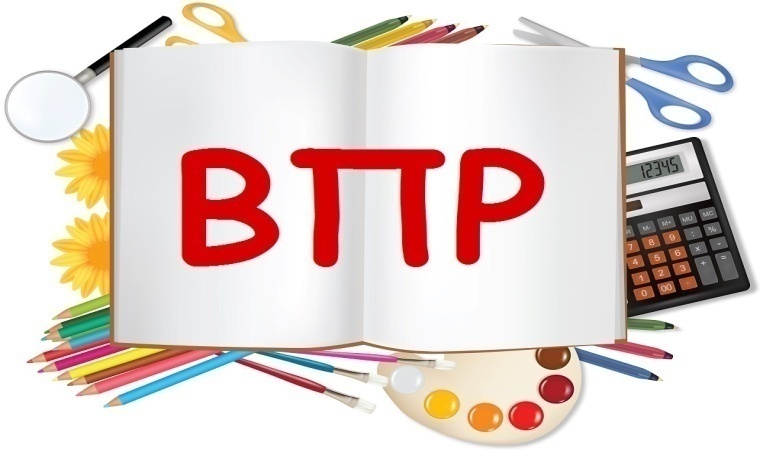 Как отметил Кравцов С.С. – «При оценке школ нужно не только фиксировать результаты итоговой аттестации учащихся, полученные в рамках ОГЭ и ЕГЭ, но и промежуточные результаты процесса обучения. «Когда школа ориентирована только на показатели ГИА-9 и ЕГЭ, это не совсем правильно. Нам нужно фиксировать не только значения итоговой аттестации, но и динамику. Если ребенок не получил качественное образование, скажем, в 7-8 классе, ему очень сложно будет потом сдавать экзамены и учиться в вузе».С этой целью были проведены Всероссийские проверочные работы, проводимые по всем предметам и во всех классах. ВПР дали   возможность учителям и родителям учащихся увидеть реальные результаты своих учащихся и детей.Перечень условных обозначений и сокращенийОбщие сведенияНа основании  Приказа Федеральной службы по надзору в сфере  образования и науки от 05.08.2020 № 821 «О  внесении изменений в приказ Федеральной службы  по надзору в сфере образования и науки от 27  декабря 2019 г. № 1746 «О проведении  Федеральной службой по надзору в сфере  образования и науки мониторинга качества  подготовки обучающихся общеобразовательных  организаций в форме всероссийских проверочных  работ в 2020 году» ивоисполнениеПисьма Федеральной службы по надзору в сфере  образования и науки от 05.08.2020 №13-404 «О  проведении всероссийских проверочных работ в 5-  9 классах осенью 2020 года»,  общеобразовательные организации  муниципального образования Пригородный район приняли участие во всероссийских проверочных работах.Итоговые контрольные работы или всероссийские проверочные работы (далее–ВПР)проводятся по отдельным учебным предметам для оценки уровня подготовкишкольниковс учетом требований федеральных государственных образовательных стандартов (далее–ФГОС). Ихорганизацияпредусматриваетединоерасписание,использованиеединыхтекстовзаданийи единых критериев оценивания. ВПР не являются аналогом государственнойитоговойаттестации. Результаты могут использоваться для формирования программ развитияобразованияна уровнемуниципалитетовдлясовершенствованияметодики преподаванияпредметоввконкретныхшколах,атакжедляиндивидуальнойработысучащимися. ПорезультатамВПРнепринимаютсяникакиеобязательныерешения,важныедляопределения дальнейшей судьбы и образовательной траектории школьника. Непредусмотреноиспользование результатов ВПР для оценки деятельности школ, учителей, муниципальных органов управления образованием.ВПР по русскому языку, математике и окружающему миру для обучающихся 5-х классов прошли в штатном режиме с 14 – 21сентября.В варианты ВПР были включены задания, проверяющие наиболее значимые и важные для общеобразовательной подготовки обучающихся,  элементы по каждому учебномупредмету.Обучающиеся выполняли ВПР в ОУ по месту обучения, работы проводились учителями, работающими в данных классах. Проверка работ участников ВПР осуществлялась в день проведенияработыколлегиальноучителямиОУ.ПослепроверкиработрезультатывносилисьОУ через личные кабинеты в единую информационнуюсистему.В РСО-Алания ВПР координировались Государственным бюджетным учреждением«Республиканский центр оценки качества образования».ВПР для обучающихся 5-х классов (по материалам 4 класса) были проведены в штатном режиме по трем предметам:Всего учащихся 5 классов в Пригородном районе - 1186. Информация о количественном участии пятиклассников образовательных учреждений Пригородного района в ВПР в 2020 году представлена в таблице.МАТЕМАТИКАСпецификация всероссийской проверочной работы по МАТЕМАТИКЕНазначение ВПР по математике – оценка уровня общеобразовательной подготовки обучающихся 4 класса по предмету в соответствии с требованиямиФГОС.В таблице приведено распределение долей отметок по образовательным учреждениямОбразовательные учреждения, в которых доля положительных оценок составляет более половины всех полученныхНаибольшую трудность вызвали следующие задания:Умение выполнять арифметические действия с числами и числовыми выражениями. Вычислять значение числового выражения (содержащего 2–3 арифметических действия, со скобками и без скобок).Использование начальных математических знаний для описания и объяснения окружающих предметов, процессов, явлений, для оценки количественных и пространственных отношений предметов, процессов, явлений. Читать, записывать и сравнивать величины (массу, время, длину, площадь, скорость), используя основные единицы измерения величин и соотношения между ними (килограмм – грамм; час – минута, минута – секунда; километр – метр, метр – дециметр, дециметр – сантиметр, метр – сантиметр, сантиметр – миллиметр)Умение выполнять арифметические действия с числами и числовыми выражениями. Выполнять письменно действия с многозначными числами (сложение, вычитание, умножение и деление на однозначное, двузначное числа в пределах 10 000) с использованием таблиц сложения и умножения чисел, алгоритмов письменных арифметических действий (в том числе деления с остатком).Умение решать текстовые задачи. Читать, записывать и сравнивать величины (массу, время, длину, площадь, скорость), используя основные единицы измерения величин и соотношения между ними (килограмм – грамм; час – минута, минута – секунда; километр – метр, метр – дециметр, дециметр – сантиметр, метр – сантиметр, сантиметр – миллиметр); решать задачи в 3–4 действияОвладение основами логического и алгоритмического мышления. Интерпретировать информацию, полученную при проведении несложных исследований (объяснять, сравнивать и обобщать данные, делать выводы и прогнозы).Овладение основами логического и алгоритмического мышления. Собирать, представлять, интерпретировать информациюОвладение основами логического и алгоритмического мышления. Решать задачи в 3–4 действия.Планируемые мероприятия по совершенствованию умений и повышению результативности работы:По результатам анализа спланировать коррекционную работу по устранению выявленных пробелов: организовать сопутствующее повторение на уроках, ввести в план урока проведение индивидуальных тренировочных упражнений для отдельных учащихся; внести изменения в Рабочую программу.Определить на основании проведённого анализа перечень тем, по результатам освоения которых, обучающиеся показали низкий образовательный результат в ходе выполнения работы («западающие темы»), провести коррекцию знаний и умений обучающихся посредством индивидуальной и групповой работы, уделив особое внимание этим разделам курса. Во время уроков регулярно проводить устную работу на повторение действий с натуральными и дробными числами с целью закрепления вычислительных навыков обучающихся.Усилить работу по ликвидации и предупреждению выявленных пробелов: уметь заранее предвидеть трудности обучающихся при выполнении типичных заданий, использовать приемы по снятию этих трудностей с целью предотвращения дополнительных ошибок (разъяснение, иллюстрации, рисунки, таблицы, схемы, комментарии к домашним заданиям).организовать в классе разноуровневое  повторение по выбранным темам.Со слабыми обучающимися в первую очередь закрепить достигнутые успехи, предоставляя им возможность выполнять 15 – 20 минутную самостоятельную работу, в которую включены задания на отрабатываемую тему; определить индивидуально для каждого обучающегося перечень тем, по которым у них есть хоть малейшие продвижения, и работать над их развитием;С сильными обучающимися, помимо тренировки в решении задач базового уровня сложности (в виде самостоятельных работ), проводить разбор методов решения задач повышенного уровня сложности, проверяя усвоение этих методов на самостоятельных работах и дополнительных занятиях-консультациях;Усилить практическую направленность обучения.Использовать тренинговые задания для формирования устойчивых навыков решения заданий, развивать стойкие вычислительные навыки через систему разноуровневых упражнений;Сформировать план индивидуальной работы с учащимися слабомотивированными на учебную деятельность.Совершенствовать вычислительные навыки различных арифметических действий. Повторно рассмотреть алгоритм письменного действия с многозначными числами (сложение, вычитание, умножение и деление на однозначное, двузначное числа в пределах 10 000) с использованием таблиц сложения и умножения чисел, алгоритмов письменных арифметических действий (в том числе деления с остатком).Провести работу над ошибками (фронтальную и индивидуальную), рассматривая два способа решения задач. Конкретизировать составные части задачи с правилами ее оформления, где запись ответа должна строго соответствовать постановке вопроса задачи.Выполнение различных заданий на овладение основами логического и алгоритмического мышления при проведении несложных исследований (собирать, объяснять, сравнивать и обобщать данные, делать выводы и прогнозы).Усиление работы по формированию УУД применять изученные понятия, результаты, методы для решения задач практического характера и задач из смежных дисциплин.Статистика муниципальных  результатов ВПР по МАТЕМАТИКЕРУССКИЙ ЯЗЫКСпецификация всероссийской проверочной работы по русскому языкуНазначение КИМ для проведения проверочной работы по русскому языку– оценить качество общеобразовательной подготовки  обучающихся 4 классов  в соответствии с требованиями ФГОС. ВПР позволяют осуществить диагностику достижения предметных и метапредметных результатов, в том числе уровня сформированности универсальных учебных действий (УУД) и овладения межпредметными понятиями. Результаты ВПР в совокупности с имеющейся в образовательной организации информацией, отражающей индивидуальные образовательные траектории обучающихся, могут быть использованы для оценки личностных результатовобучения.Ключевыми особенностями ВПР в начальной школе являются:соответствиеФГОС;соответствие отечественным традициям преподавания учебных предметов;учет национально-культурной и языковой специфики многонационального российскогообщества;отбор для контроля наиболее значимых аспектов подготовки как с точки зрения использования результатов обучения в повседневной жизни, так и с точки зрения продолженияобразования;использование ряда заданий из открытого банка Национальных исследований качества образования(НИКО);использование только заданий открытоготипа.Тексты заданий в вариантах ВПР в целом соответствуют формулировкам, принятым в учебниках, включенных в Федеральный перечень учебников, рекомендуемых Министерством просвещения РФ к использованию при реализации имеющих государственную аккредитацию образовательных программ начального общего образования.В таблице приведено распределение долей отметок по образовательным учреждениям«ОКРУЖАЮЩИЙ МИР»Назначение ВПР по предмету "Окружающий мир" – оценить качество общеобразовательной подготовки обучающихся 4 класса в соответствии с требованиями ФГОС. ВПР позволяют осуществить диагностику достижения предметных и метапредметных результатов, в том числе уровня сформированности универсальных учебных действий (УУД) и овладения межпредметными понятиями. Результаты ВПР в совокупности с имеющейся в образовательной организации информацией, отражающей индивидуальные образовательные траектории обучающихся, могут быть использованы для оценки личностных результатовобучения.Результаты ВПР могут быть использованы образовательными организациями для совершенствования методики преподавания предмета«Окружающий мир» в начальной школе, муниципальными органами исполнительной власти, осуществляющими государственное управление в сфере образования, для анализа текущего состояния муниципальных  систем образования и формирования программ их развития.Содержание проверочной работы соответствует Федеральному государственному образовательному стандарту начального общего образования (приказ Минобрнауки России от 6 октября 2009 г. № 373)Всероссийские проверочные работы основаны на системно-деятельностном, компетентностном и уровневом подходах.В рамках ВПР наряду с предметными результатами обучения выпускников начальной школы оцениваются также метапредметные результаты, в том числе уровень сформированности универсальных учебных действий (УУД) и овладения межпредметными понятиями.В таблице приведено распределение долей отметок по образовательным учреждениямОбразовательные учреждения доля положительных оценок, в которых превышает половину от всех полученныхРаспределение заданий проверочной работы по уровнюсложностиВ приведенной ниже таблице приведены основные задачи, которые должны решать педагоги района с учащимися:1.Овладение начальными сведениями о сущности и особенностях объектов, процессов и явлений действительности (природных, социальных, культурных, технических и др.); овладение логическими действиями анализа, синтеза, обобщения, классификации по родовидовым признакам. Использовать готовые модели (глобус, карту, план) для объяснения явлений или описания свойств объектов; обнаруживать простейшие взаимосвязи между живой и неживой природой, взаимосвязи в живой природе.2.Освоение доступных способов изучения природы (наблюдение, измерение, опыт); овладение логическими действиями сравнения, анализа, синтеза, установления аналогий и причинно-следственных связей, построения рассуждений; осознанно строить речевое высказывание в соответствии с задачами коммуникации. Вычленять содержащиеся в тексте основные события; сравнивать между собой объекты, описанные в тексте, выделяя 2-3 существенных признака; проводить несложные наблюдения в окружающей среде и ставить опыты, используя простейшее лабораторное оборудование;создавать и преобразовывать модели и схемы для решения задач.3. Освоение элементарных правил нравственного поведения в мире природы и людей; использование знаково-символических средств представления информации для создания моделей изучаемых объектов и процессов; осознанно строить речевое высказывание в соответствии с задачами коммуникации. Использовать знаково­символические средства, в том числе модели, для решения задач / выполнять правила безопасного поведения в доме, на улице, природной среде.4. Овладение начальными сведениями о сущности и особенностях объектов, процессов и явлений действительности (социальных); осознанно строить речевое высказывание в соответствии с задачами коммуникации. Оценивать характер взаимоотношений людей в различных социальных группах.5. Сформированность уважительного отношения к родному краю; осознанно строить речевое высказывание в соответствии с задачами коммуникации. ВПР для обучающихся 6-х классов (по материалам 5 класса) были проведены в штатном режиме почетырем предметам:.Всего учащихся в 6 классах 1146.Количественный состав участвовавших в проверочных работах представлен в таблице:Обучающиеся выполняли ВПР в ОУ по месту обучения, работы проводились учителями,работающимивданныхклассах.ПроверкаработучастниковВПРосуществляласьвденьпроведенияработыколлегиальноучителямиОО.ПослепроверкиработрезультатывносилисьООчерезличныекабинеты вединую информационнуюсистему.РУССКИЙЯЗЫКНазначение ВПР по учебному предмету «Русский язык» – оценить уровень общеобразовательной подготовки обучающихся 6 классов в соответствии с требованиями ФГОС. Рекомендации по переводу первичных балловвотметкипо пятибалльнойшкалеВ таблице приведено распределение долей отметок по образовательным учреждениямУчителям русского языка необходимо обратить внимание на:-Совершенствование видов речевой деятельности (чтения, письма), обеспечивающих эффективное овладение разными учебными предметами; овладение основными нормами литературного языка (орфографическими, пунктуационными); стремление к речевому самосовершенствованию. Соблюдать основные языковые нормы в письменной речи; редактировать письменные тексты разных стилей и жанров с соблюдением норм современного русского литературного языка;-формирование навыков проведения многоаспектного анализа текста; овладение основными стилистическими ресурсами лексики и фразеологии языка, основными нормами литературного языка; приобретение опыта их использования в речевой практике при создании письменных высказываний. Владеть навыками различных видов чтения (изучающим, ознакомительным, просмотровым) и информационной переработки прочитанного материала; адекватно понимать тексты различных функционально-смысловых типов речи и функциональных разновидностей языка; анализировать текст с точки зрения его темы, цели, основной мысли, основной и дополнительной информации.На основании выявленных проблем в подготовке обучающихся 5-х классов учителям русского языка:- провести детальный анализ результатов ВПР по русскому языку, использовать результаты анализа для совершенствования методики преподавания русского языка;- включать в содержание уроков русского языка задания, вызвавшие наибольшие трудности у обучающихся (списывание текста, осложненного пропусками орфограмм и пунктограмм; фонетический разбор слова; определение частей речи в предложении).- при организации контроля усвоения знаний, умений и навыков учащихся использовать различные формы контроля, что должно найти свое отражение в календарно-тематическом планировании.Статистика муниципальных  результатов ВПР по русскому языкуМАТЕМАТИКАКодификатор проверяемыхэлементовсодержания.Распределение оценок по районуОсновной список тем, подлежащих контролю:Вычисление значений буквенных выражений.Решение задач на проценты. Действия с целыми и рациональными числами.Решение несложных логических задачи методом рассуждений.Чтение и составление таблиц/ извлекать, интерпретировать информацию, представленную в таблицах и на диаграммах, отражающую свойства и характеристики реальных процессов и явлений.Решать задачи на нахождение части числа и числа по его части.Все действия с обыкновенными дробями.Все действия с десятичными дробямиВыводы:Полученные результаты ВПР по математике указывают на пробелы в знаниях, умениях и навыках учащихся, которые должны формироваться в курсе математики основной школы. К ним относятся умение выполнять, сочетая устные и письменные приёмы, арифметические действия числами, сравнивать числа, решать элементарные задачи, интерпретировать диаграммы, таблицы реальных зависимостей, уметь использовать приобретенные знания и умения в практической деятельности и повседневной жизни, уметь строить и исследовать простейшие математические модели.Анализируя результаты выполнения заданий и причины возникновения типичных ошибок по итогам выполнения контрольной работы по математике в 6-х классах необходимо  рекомендовать учителям математики:По результатам анализа спланировать коррекционную работу по устранению выявленных пробелов: организовать сопутствующее повторение на уроках, ввести в план урока проведение индивидуальных тренировочных упражнений для отдельных учащихся; внести изменения в Рабочую программу.В промежуток времени до конца учебного года необходимо провести работу с обучающимися и их родителями. Продолжить работу по формированию устойчивых вычислительных навыков у учащихся.Проводить устную работу на уроках с повторением действий с числами с целью закрепления вычислительных навыков учащихся.Усилить практическую направленность обучения, включая соответствующие задания на действия с обыкновенными дробями, графиками, таблицами. Уделять на каждом уроке больше времени на развитие логического мышления и решению текстовых задач с построением математических моделей реальных ситуацийУсилить теоретическую подготовку учащихся 6 класса. Разработать индивидуальные маршруты для отдельных обучающихся.Смотивированными учащимися проводить разбор методов решения задач повышенного уровня сложности, проверяя усвоение этих методов на самостоятельных работах и дополнительных занятиях.Продолжить работу по повышению уровня сформированности представлений о межпредметных и внутрипредметных связях математики с другими предметами.Особое внимание в преподавании математики следует уделить регулярному выполнению упражнений, развивающих базовые математические компетенции школьников: умение читать и верно понимать условие задачи, решать практические задачи, выполнять арифметические действия, простейшие алгебраические преобразования.Учителям математики организовать работу по:-Развитию представлений о числе и числовых системах от натуральных до действительных чисел. Оперировать на базовом уровне понятием «десятичная дробь».- Решению задач разных типов (на работу, на движение), связывающих три величины; выделять эти величины и отношения между ними; знать различие скоростей объекта в стоячей воде, против течения и по течению реки.- Умению применять изученные понятия, результаты, методы для решения задач практического характера и задач из смежных дисциплин. Находить процент от числа, число по проценту от него; находить процентное отношение двух чисел; находить процентное снижение или процентное повышение величины.- Овладению навыками письменных вычислений. Использовать свойства чисел и правила действий с рациональными числами при выполнении вычислений / выполнять вычисления, в том числе с использованием приемов рациональных вычислений, обосновывать алгоритмы выполнения действий.-. Решению задачи на покупки, решать несложные логические задачи методом рассуждений.- Умению применять изученные понятия, результаты, методы для решения задач практического характера и задач из смежных дисциплин. Вычислять расстояния на местности в стандартных ситуациях.- Развитию умений моделирования реальных ситуаций на языке геометрии, развитие изобразительных умений. Выполнять простейшие построения и измерения на местности, необходимые в реальной жизни.- Развитию пространственных представлений. Оперировать на базовом уровне понятиями: «прямоугольный параллелепипед», «куб», «шар».- Умению проводить логические обоснования, доказательства математических утверждений. Решать простые и сложные задачи разных типов, а также задачи повышенной трудности.Статистика муниципальных  результатов ВПР по МАТЕМАТИКЕБИОЛОГИЯСтатистика распределения долей отметок  в разрезе образовательных учрежденийСтатистика выполнения заданий образовательными учреждениямиИСТОРИЯПроверочная работа для 6 класса (за 5 класс) посвящена истории Древнего мира (историязарубежныхстрансдревнейшихвремёндо476г.н.э.)сучётомобъёма изученного материала к моменту написания работы и истории родногокрая.Тексты заданий в КИМ в целом соответствуют формулировкам, принятым в учебниках, включённых в Федеральный перечень учебников, рекомендуемых Министерством просвещения РФ к использованию при реализации имеющих государственную аккредитацию образовательных программ основного общего образования.Максимальный первичный балл – 15.Распределение доли отметок по образовательным учреждениямИз приведенной ниже статистики выполнения заданий в разрезе образовательных учреждений видно над какими темами необходимо поработать учителям истории в общем и частности.Научить учащихся умению определять понятия, создавать обобщения, устанавливать аналогии, классифицировать, самостоятельно выбирать основания и критерии для классификации; владение основами самоконтроля, самооценки, принятия решений и осуществления осознанного выбора в учебной и познавательной деятельности. Умение объяснять смысл основных хронологических понятий, терминов..ВПР для обучающихся 7-х классов (по материалам 6 класса) были проведены в штатном режиме по четырем предметам.РУССКИЙ ЯЗЫК% качества – 34,4% успеваемости-75Распределение долей отметок по образовательным учреждениямСтатистика муниципальных  результатов ВПР по русскому языкуМатематикаСтатистика муниципальных  результатов ВПР по математикеПричины затруднений при выполнении задания обучающимися:Низкий уровень смыслового чтения, неумение выстраивать причинно-следственные связи, строить логические рассуждения.Следует уделить внимание укреплению следующих навыков:Знанию геометрической интерпретации целых, рациональных, действительных чиселРешать несложные логические задачи, находить пересечение, объединение, подмножество в простейших ситуациях. владение геометрическим языком; формирование систематических знаний о плоских фигурах и их свойствах, использование геометрических понятий и теоремРешать простые и сложные задачи разных типов, а также задачи повышенной трудности.Анализируя результаты выполнения заданий и причины возникновения типичных ошибок по итогам выполнения контрольной работы по математике в 7-х классах необходимо  рекомендовать учителям математики:По результатам анализа спланировать коррекционную работу по устранению выявленных пробелов: организовать сопутствующее повторение на уроках, ввести в план урока проведение индивидуальных тренировочных упражнений для отдельных учащихся; внести изменения в Рабочую программу.В промежуток времени до конца учебного года необходимо провести работу с обучающимися и их родителями. Продолжить работу по формированию устойчивых вычислительных навыков у учащихся.Проводить устную работу на уроках с повторением действий с числами с целью закрепления вычислительных навыков учащихся.Усилить практическую направленность обучения, включая соответствующие задания на действия с обыкновенными дробями, графиками, таблицами. Уделять на каждом уроке больше времени на развитие логического мышления и решению текстовых задач с построением математических моделей реальных ситуацийУсилить теоретическую подготовку учащихся 6 класса. Разработать индивидуальные маршруты для отдельных обучающихся.С мотивированными учащимися проводить разбор методов решения задач повышенного уровня сложности, проверяя усвоение этих методов на самостоятельных работах и дополнительных занятиях.Продолжить работу по повышению уровня сформированности представлений о межпредметных и внутрипредметных связях математики с другими предметами.Особое внимание в преподавании математики следует уделить регулярному выполнению упражнений, развивающих базовые математические компетенции школьников: умение читать и верно понимать условие задачи, решать практические задачи, выполнять арифметические действия, простейшие алгебраические преобразования.За счет итогового повторения в рабочей программе добавить 2 часа на изучение плоских фигур, задач на доказательство, используя теоремы и свойства.(Геометрия)В рабочей программе добавить три  часа из итогового повторения на рассмотрение и решение задач различного уровня сложности, используя математическое моделирование. ИСТОРИЯВсероссийские проверочные работы основаны на системно-деятельностном, компетентностном и уровневом подходах.В рамках ВПР наряду с предметными результатами обучения учащихся основной школы оцениваются также метапредметные результаты, в том числе уровень сформированности универсальных учебных действий (УУД) и овладения межпредметнымипонятиями.Распределение ОУ по отметкам Анализ выполнения заданий выявил недостатки в обучении, которые необходимо исправлять.Учителям истории необходимо  на уроках  развивать в учащихся:-Умение осознанно использовать речевые средства в соответствии с задачей коммуникации; владение основами самоконтроля, самооценки, принятия решений и осуществления осознанного выбора в учебной и познавательной деятельности. Давать оценку событиям и личностям отечественной и всеобщей истории Средних веков- Умение создавать, применять и преобразовывать знаки и символы, модели и схемы для решения учебных и познавательных задач; владение основами самоконтроля, самооценки, принятия решений и осуществления осознанного выбора в учебной и познавательной деятельности. Использовать историческую карту как источник информации о территории, об экономических и культурных центрах Руси и других государств в Средние века, о направлениях крупнейших передвижений людей – походов, завоеваний, колонизаций и др- Умение устанавливать причинно-следственные связи, строить логическое рассуждение, умозаключение (индуктивное, дедуктивное и по аналогии) и делать выводы; владение основами самоконтроля, самооценки, принятия решений и осуществления осознанного выбора в учебной и познавательной деятельности. Объяснять причины и следствия ключевых событий отечественной и всеобщей истории Средних веков- Умение создавать обобщения, классифицировать, самостоятельно выбирать основания и критерии для классификации; сформированность важнейших культурно-исторических ориентиров для гражданской, этнона-циональной, социальной, культурной самоидентификацииличности. Статистика муниципальных  результатов ВПР по историиБиологияРаспределение ОУ по отметкамСтатистика муниципальных  результатов ВПР по биологииРекомендации по ликвидации пробелов по предмету биология:1.Формирование первоначальных систематизированных представлений о биологических объектах, процессах, явлениях, закономерностях, о взаимосвязи живого и неживого в биосфере,2. Овладение понятийным аппаратом биологии. Выделять существенные признаки биологических объектов (клеток и организмов растений, животных) и процессов, характерных для живых организмов.3.Приобретение опыта использования методов биологической науки и проведения несложных биологических экспериментов для изучения живых организмов и человека, проведения экологического мониторинга в окружающей среде4.Формирование представлений о значении биологических наук в решении проблем необходимости рационального природопользования.5.Умение осознанно использовать речевые средства в соответствии с задачей коммуникации; планирование и регуляция своей деятельности; владение устной и письменной речью, монологической контекстной речью. Раскрывать роль биологии в практической деятельности людей.6.В процессе повторения необходимо уделить основное внимание актуализации типичных признаков представителей животного мира, развитию классификационных умений, работе с изображениями (рисунками или фотографиями) и схемами строения организмов. Чтобы процесс распознавания был отработан, надо многократно предлагать школьникам задания с изображениями типичных представителей всех царств живой природы. Одновременно с узнаванием объекта необходимо рассматривать его систематическое положение, особенности строения и жизнедеятельности. 7.Целесообразно сделать акцент на формировании у учащихся умений работать с текстом, с рисунками, с таблицами, со статистическими данными. Обучающиеся должны найти в тексте ошибки и аргументировать их. Следует обратить внимание на повторение биологических понятий по всем разделам курса «Биология. Животные» и умение правильно вставлять их в биологический текст. ГЕОГРАФИЯВ рамках ВПР наряду с предметными результатами обучения учащихся основной школы оцениваются также метапредметные результаты, в том числе уровень сформированности универсальных учебных действий (УУД) и овладения межпредметнымипонятиями.В таблице приведено распределение долей отметок по образовательным учреждениямУчителям географии необходимо развивать у детей:-Умение определять понятия, устанавливать аналогии. Сформированность представлений о географии, ее роли в освоении планеты человеком. Сформированность представлений об основных этапах географического освоения Земли, открытиях великих путешественников. Сформированность представлений о географических объектах. Владение основами картографической грамотности и использования географической карты для решения разнообразных задач- Владение основами картографической грамотности и использования географической карты для решения разнообразных задач. Навыки использования различных источников географической информации для решения учебных задач. Смысловое чтение.- Умение применять и преобразовывать знаки и символы, модели и схемы для решения учебных и познавательных задач. Умение устанавливать причинно-следственные связи, строить логическое рассуждение, умозаключение и делать выводы. Владение основами картографической грамотности и использования географической карты для решения разнообразных задач. Сформированность представлений о необходимости географических знаний для решения практических задач.-. Сформированность представлений и основополагающих теоретических знаний о целостности и неоднородности Земли как планеты в пространстве и во времени- Умение осознанно использовать речевые средства для выражения своих мыслей; владение письменной речью. Практические умения и навыки использования количественных и качественных характеристик компонентов географической среды- Умения и навыки использования разнообразных географических знаний для объяснения и оценки явлений и процессов, самостоятельного оценивания уровня безопасности окружающей среды, соблюдения мер безопасности в случае природных стихийных бедствий. ОБЩЕСТВОЗНАНИЕВ рамках ВПР наряду с предметными результатами обучения учащихся основной школы оцениваются также метапредметные результаты, в том числе уровень сформированности универсальных учебных действий (УУД) и овладения межпредметнымипонятиями.Распределение долей  отметок по образовательным учреждениямСтатистика муни ципальных  результатов ВПР по обществознаниюПо результатам всех проведенных  проверочных  работ можно выделить образовательные учреждения по количеству предметов показавших долей положительных отметок  больше 50 и долей неудовлетворительных отметок меньше 50 ВПР для обучающихся 8-х классов (по материалам 7 класса) были проведены в штатном режиме по девяти  предметам:           Всего учащихся в  8 классах   972.Качество проведенных ВПРРУССКИЙ ЯЗЫКРаспределение долей отметок по образовательным учреждениямНизкий процент успеваемостиМБОУ СОШ № 2 с. ОктябрьскоеНизкий процент качества (ниже 40%)На удовлетворительном  уровне у учащихся сформированы:Умение списывать текст с пропусками орфограмм и пунктограмм, соблюдать в практике письма изученные орфографические и пунктуационные нормы;Умение проводить морфемный и словообразовательный анализы слов; проводить морфологический анализ слова; проводить синтаксический анализ предложения;Умение опознавать и классифицировать самостоятельные части речи и их формы, служебные части речи;Умение распознавать случаи нарушения грамматических норм русского литературного языка в формах слов различных частей речи и исправлять эти нарушения;Анализировать различные виды предложений с точки зрения их структурно-смысловой организации и функциональных особенностей, распознавать предложения с подлежащим и сказуемым, выраженными существительными в именительном падеже; опираться на грамматико- интонационный анализ при объяснении выбора тире и места его постановки в предложении;Умение осуществлять информационную переработку прочитанного текста, передавая его содержание в виде плана в письменной форме;Умение распознавать лексическое значение многозначного слова с опорой на контекст, адекватно его формулировать; использовать многозначное слово в другом значении в самостоятельно составленном и оформленном на письме речевом высказывании;Допущены типичные ошибки:Определять основную мысль текста.Понимать целостный смысл текста, находить в тексте требуемую информацию, подтверждение выдвинутых тезисов, на основе которых необходимо построить речевое высказывание в письменной форме.Определять стилистическую принадлежность слова. Подбирать синоним (синонимы) к этому слову.Пути повышения качества знаний по предмету: Провести работу над ошибками совместно с учителем.Провести подробный анализ и решение заданий, аналогичных заданиям ВПР Повторить теоретические сведения по всем разделам русского языка за 6 класс.По результатам анализа спланировать коррекционную работу по устранению выявленных пробелов (срок: до 20.01 .2021г)Организовать сопутствующее повторение на уроках по темам, проблемным для класса в целом;(срок: до 25.05.2021г) Организовать индивидуальные тренировочные упражнения для учащихся по разделам учебного курса, вызвавшим наибольшее затруднение; (в рамках урока)На уроках русского языка организовать работу с текстом: -определять основную мысль текста.-понимать целостный смысл текста, находить в тексте требуемую информацию, подтверждение выдвинутых тезисов, на основе которых необходимо построить речевое высказывание в письменной форме.-определять стилистическую принадлежность слова. Подбирать синоним (синонимы) к этому слову.Статистика муниципальных  результатов ВПР по РУССКОМУ ЯЗЫКУМАТЕМАТИКАРекомендации по ликвидации пробелов по предмету математика:1. По результатам анализа спланировать коррекционную работу по устранению выявленных пробелов: организовать сопутствующее повторение на уроках, ввести в план урока проведение индивидуальных тренировочных упражнений для отдельных учащихся;2. Использовать тренинговые задания для формирования устойчивых навыков решения заданий, систематически отрабатывать навыки преобразования алгебраических выражений, развивать стойкие вычислительные навыки через систему разноуровневых упражнений;3. Сформировать план индивидуальной работы с учащимися слабомотивированными на учебную деятельность.4. Провести работу над ошибками (фронтальную и индивидуальную), рассматривая два способа решения задач. Конкретизировать составные части задачи с правилами ее оформления, где запись ответа должна строго соответствовать постановке вопроса задачи.5. Выполнение различных заданий на определение правильной последовательности временных отношений по выстраиванию очередности;6. Усиление работы по формированию УУД применять изученные понятия, результаты, методы для решения задач практического характера и задач из смежных дисциплин;7. Глубокое и тщательное изучение трудных для понимания учащихся тем математики.8. Совершенствование умений находить процент от числа, число по его проценту; находить процентное отношение двух чисел; находить процентное снижение или процентное повышение величины, развития коммуникативных и познавательных УУД9.Обратить особое внимание на повторение, закрепление и на выполнение домашних заданий по темам «Функции», «Формулы сокращенного умножения», работа с числовыми выражениями  на вычисления, сравнения. 10.Формировать у обучающихся  умение использовать графическую интерпретацию информации, учить извлекать необходимую информация.11.Формировать умение анализировать предложенный текст географического, исторического или практического  содержания, извлекать из большого текста информацию, необходимую для решения поставленной задачи.12. Регулярно организовывать проведение диагностических работ по пройденным разделам предмета с целью выявления затруднений, которые остались у обучающихся. Следует включить в работу некоторые пункты:Взять на особый контроль формирование умений решать задачи, связанные с анализом информации и выделением нужных данных.Отрабатывать вычислительные навыки в заданиях на уроках и домаОбратить особое внимание на работу с формулами сокращенного умноженияВключить в планирование урочной деятельности задачи на развитие логического и алгоритмического мышления, сравнение величин, задачи, связанные с бытовыми жизненными ситуациями, задания на применение формул сокращенного умножения, геометрические задачидля детей, успешно выполненных работу, показавших высокие результаты по всем заданиям организовать индивидуальные занятия в целях развития их математических способностей;продолжить дополнительную работу с детьми, слабо выполнившими работу.Причины затруднений при выполнении задания обучающимися:Низкий уровень смыслового чтения, неумение выстраивать причинно-следственные связи, строить логические рассуждения.Статистика муниципальных  результатов ВПР по МАТЕМАТИКЕИсторияРаспределение долей отметок по образовательным учреждениямУчителям истории необходимо обратить внимание на: -Смысловое чтение. Умения искать, анализировать, сопоставлять и оценивать содержащуюся в различных источниках информацию о событиях и явлениях прошлого и настоящего-Умение создавать, применять и преобразовывать знаки и символы, модели и схемы для решения учебных и познавательных задач. --Овладение базовыми историческими знаниями, а также представлениями о закономерностях развития человеческого общества в социальной, экономической, политической и культурной сферах .Использовать историческую карту как источник информации о границах России и других государств в Новое время, об основных процессах социально-экономического развития, о местах важнейших событий- Локализовать во времени хронологические рамки и рубежные события Нового времени как исторической эпохи, основные этапы отечественной и всеобщей истории Нового времени; соотносить хронологию истории России и всеобщей истории в Новое время- Способность определять и аргументировать свое отношение к содержащейся в различных источниках информации о событиях и явлениях прошлого и настоящего .Умение искать, анализировать, систематизировать и оценивать историческую информацию различных исторических и современных источников, раскрывая ее социальную принадлежность и познавательную ценность; способность определять и аргументировать свое отношение к ней- Рассказывать о значительных событиях и личностях отечественной и всеобщей истории Нового времени-Умение устанавливать причинно-следственные связи, строить логическое рассуждение, умозаключение (индуктивное, дедуктивное и по аналогии) и делать выводы. Умение применять исторические знания для осмысления сущности общественных явлений Объяснять причины и следствия ключевых событий и процессов отечественной и всеобщей истории Нового времени (социальных движений, реформ и революций, взаимодействий между народами и др.)-Умение осознанно использовать речевые средства в соответствии с задачей коммуникации; владение устной и письменной речью, монологической контекстной речью Умение оценивать правильность выполнения учебной задачи, собственные возможности ее решения. Владение опытом историко-культурного, цивилизационного подхода к оценке социальных явлений, современных глобальных процессов. Сформированность основ гражданской, этно-национальной, социальной, культурной самоидентификации личности обучающегося.Статистика муниципальных  результатов ВПР по ИСТОРИИБИОЛОГИЯРаспределение в образовательных учреждениях долей отметокСамый низкий показатель качества знаний показали  следующие школы Пригородного района : МБОУ "СОШ с.В. Саниба"; МБОУ "СОШ с.Куртат", МБОУ "СОШ №2 с.Ногир", МБОУ "СОШ с.Сунжа"; МБОУ "СОШ №2 с. Тарское"; МБОУ "СОШ с.. Донгарон"; МБОУ "СОШ  с. Михайловское".Самый высокий показатель качества знаний показали следующие школы Пригородного района: МБОУ "СОШ с.Майское", МБОУ "СОШ с. Сунжа", МБОУ "СОШ №3 с. Чермен", МБОУ "СОШ №1ст. Архонская".Вывод: затруднения вызвали:понимания зоологии  как системы наук, объектами изучения которой являются животные; умение  делать  морфологическое  и систематическое описание животного по заданному алгоритму (тип симметрии, среда обитания, местоположение  в  системе животного мира),  а также определять их значение в природе и жизни человека; знание  особенностей  строения  и функционирование отдельных органов и систем органов у животных разных таксономических групп; умение установить по изображению принадлежность  отдельного органа или системы  органов (фрагмента)  к животному определенной систематической группы; умение проводить сравнение биологических объектов, таксонов между собой, а во второй части приводить примеры типичных  представителей животных относящихся к этим систематическим группам; умение  читать и понимать  текст биологического содержания, используя  для  этого недостающие термины и понятия, представленные в перечне; умение соотносить изображение объекта с его  описанием,  формулировать аргументированный ответ на поставленный вопрос.  Рекомендации по ликвидации пробелов по предмету биология:1.Формирование первоначальных систематизированных представлений о биологических объектах, процессах, явлениях, закономерностях, о взаимосвязи живого и неживого в биосфере,2. Овладение понятийным аппаратом биологии. Выделять существенные признаки биологических объектов (клеток и организмов растений, животных) и процессов, характерных для живых организмов.3.Приобретение опыта использования методов биологической науки и проведения несложных биологических экспериментов для изучения живых организмов и человека, проведения экологического мониторинга в окружающей среде4.Формирование представлений о значении биологических наук в решении проблем необходимости рационального природопользования.5.Умение осознанно использовать речевые средства в соответствии с задачей коммуникации; планирование и регуляция своей деятельности; владение устной и письменной речью, монологической контекстной речью. Раскрывать роль биологии в практической деятельности людей.6.В процессе повторения необходимо уделить основное внимание актуализации типичных признаков представителей животного мира, развитию классификационных умений, работе с изображениями (рисунками или фотографиями) и схемами строения организмов. Чтобы процесс распознавания был отработан, надо многократно предлагать школьникам задания с изображениями типичных представителей всех царств живой природы. Одновременно с узнаванием объекта необходимо рассматривать его систематическое положение, особенности строения и жизнедеятельности. 7.Целесообразно сделать акцент на формировании у учащихся умений работать с текстом, с рисунками, с таблицами, со статистическими данными. Обучающиеся должны найти в тексте ошибки и аргументировать их. Следует обратить внимание на повторение биологических понятий по всем разделам курса «Биология. Животные» и умение правильно вставлять их в биологический текст.Статистика муниципальных  результатов ВПР по БИОЛОГИИГЕОГРАФИЯРаспределение долей отметок по образовательным учреждениямАнализ работ учащихся показал, что учителям района в своей работе надо обратить на темы,  которые направлены на: -. Представления  об  основных  этапах географического  освоения  Земли,  открытиях  великих  путешественников  и землепроходцев,  исследованиях  материков Земли. Первичные  компетенции  использования территориального подхода как основы географического мышления, владение понятийным аппаратом географии. Умения ориентироваться в источниках географической информации, выявлять взаимодополняющую  географическую информацию.  Умения  различать  изученные  географические объекты, описывать по карте положение и взаиморасположение географических объектов.-Литосфера  и рельеф  Земли. Географическое положение  и природа материков Земли.Умения  создавать,  применять  и преобразовывать  знаки  и  символы, модели и схемы для решения учебных задач. -Атмосфера  и климаты  Земли. Географическая оболочка. Географическое положение  и природа материков Земли. Умения определять понятия, создавать обобщения,  устанавливать  аналогии, классифицировать. Умения  устанавливать  причинно-следственные  связи,  строить логическое рассуждение.-Географическое положение  и природа материков Земли .Умение  различать  географические процессы  и  явления,  определяющие особенности  природы  и  населения материков и океанов.-Население материков Земли. Способность  использовать  знания  о населении  и  взаимосвязях  между изученными  демографическими процессами  и  явлениями  для  решения различных  учебных  и  практико-ориентированных задач.-Умения:  различать  географические  процессы  и  явления,  определяющие особенности природы и населения материков,  отдельных  регионов  и стран; устанавливать черты сходства и различия  особенностей  природы  и  населения,  материальной  и  духовной культуры регионов и отдельных стран.Статистика муниципальных  результатов ВПР по ГЕОГРАФИИОбществознаниеРаспределение долей отметок по образовательным организациямНаибольшее затруднение  у учащихся вызвали задания 1.2,  9.1, 9.2, 9.3.При планировании работы на повторение учителям обществознания обратить внимание на повторение тем направленных на:-В модельных и реальных ситуациях выделять сущностные характеристики и основные виды деятельности людей, объяснять роль мотивов в деятельности человека;Выполнять несложные практические задания по анализу ситуаций, связанных с различными способами разрешения межличностных конфликтов; Выражать собственное отношение к различным способам разрешения межличностных конфликтов.- Умение осознанно использовать речевые средства в соответствии с задачей коммуникации; владение устной и письменной речью, монологической контекстной речью.-Анализировать несложные практические ситуации, связанные с гражданскими, семейными, трудовыми правоотношениями; в предлагаемых модельных ситуациях определять признаки правонарушения, проступка, преступления; исследовать несложные практические ситуации, связанные с защитой прав и интересов детей, оставшихся без попечения родителей;-Находить, извлекать и осмысливать информацию правового характера, полученную из доступных источников, систематизировать, анализировать полученные данные; применять полученную информацию для соотнесения собственного поведения и поступков других людей с нормами поведения, установленными законом.Статистика муниципальных  результатов ВПР по ОБЩЕСТВОВЕДЕНИЮФИЗИКАУчителям физики необходимо включать в этапы урока задания направленные на умение:-Распознавать механические явления и объяснять на основе имеющихся знаний основные свойства или условия протекания этих явлений: равномерное и неравномерное движение, инерция, взаимодействие тел, передача давления твердыми телами, жидкостями и газами, атмосферное давление, плавание тел;анализировать ситуации практико-ориентированного характера, узнавать в них проявление изученных физических явлений или закономерностей и применять имеющиеся знания для их объяснения-Использовать при выполнении учебных задач справочные материалы; делать выводы по результатам исследования- Решать задачи, используя формулы, связывающие физические величины (путь, скорость, масса тела, плотность вещества, сила, давление): на основе анализа условия задачи, выделять физические величины и формулы, необходимые для ее решения, проводить расчеты- Решать задачи, используя физические законы (закон сохранения энергии, закон Гука, закон Паскаля, закон Архимеда) и формулы, связывающие физические величины (путь, скорость, масса тела, плотность вещества, сила, давление, кинетическая энергия, потенциальная энергия, механическая работа, механическая мощность, КПД простого механизма, сила трения скольжения, коэффициент трения): на основе анализа условия задачи записывать краткое условие, выделять физические величины, законы и формулы, необходимые для ее решения, проводить расчеты и оценивать реальность полученного значения физической величины-Анализировать отдельные этапы проведения исследований и интерпретировать результаты наблюдений и опытов;решать задачи, используя физические законы (закон сохранения энергии, закон Гука, закон Паскаля, закон Архимеда) и формулы, связывающие физические величины (путь, скорость, масса тела, плотность вещества, сила, давление, кинетическая энергия, потенциальная энергия, механическая работа, механическая мощность, КПД простого механизма, сила трения скольжения, коэффициент трения): на основе анализа условия задачи записывать краткое условие, выделять физические величины, законы и формулы, необходимые для ее решения, проводить расчеты и оценивать реальность полученного значения физической величиныСтатистика муниципальных  результатов ВПР по ФИЗИКЕИНОСТРАННЫЕ ЯЗЫКИТипы заданий, сценарии выполнениязаданийВ заданиях по аудированию проверяется сформированность умений понимать в прослушанном тексте запрашиваемую информацию. В заданиях по чтению проверяется сформированность умений понимать основное содержание прочитанного текста.В заданиях по грамматике и лексике проверяются навыки оперирования изученными грамматическими формами и лексическими единицами в коммуникативно значимом контексте на основе предложенного связноготекста.В задании по чтению текста вслух проверяются умения осмысленного чтения текста вслух, а также произносительные навыки.В задании по говорению проверяется сформированность умений строить тематическое монологическое высказывание с опорой на план и визуальную информацию, а также навыки оперирования лексическими и грамматическими единицами в коммуникативно значимом контексте и произносительные навыки.Система оценивания выполнения отдельных заданий и провер.  работы вцеломВ задании 1 по аудированию участник получает 1 балл за каждое правильно установленное соответствие. Максимум за успешное выполнение задания 1 – 5 баллов.Задания 2 и 3 оцениваются с учетом правильности и полноты ответа в соответствии с критериями. Максимум за успешное выполнение задания 2 – 2 балла. Максимум за успешное выполнение задания 3 – 8баллов.В заданиях 4 (чтение с пониманием основного содержания текста), 5 (употребление грамматических форм в связном тексте) и 6 (употребление лексических единиц в связном тексте) участник получает 1 балл за каждый правильно выбранный ответ. Максимум за успешное выполнение задания 4 – 5 баллов, задания 5 – 5 баллов, задания 6 – 5 баллов.Максимальный первичный балл за верное выполнение всей работы –  30баллов.Английский языкСтепень выполнения заданий по английскому языку (в % от числа участников) по Пригородному району.Учащиеся района справились с заданиями по чтению с пониманием основного содержания (63%) и заданиями на употребление языковых средств в коммуникативно-значимом контексте (58%), а также аудированию (60%). Основную трудность для участников представляли задания устной части работы: осмысленное чтение вслух (справились менее 50%)  и описание фотографий (справились менее 31%).Статистика муниципальных  результатов ВПР по  английскому языкуОбразовательные учреждения в которых доля выполнения всех заданий выше 50%.Образовательные учреждения в которых доля выполнения всех заданий ниже 30%.Статистика распределения результатов по отметкамОбразовательные учреждения в которых доля положительных отметок превышает половину общего количества.Образовательные учреждения в которых доля неудовлетворительных оценок превышает половину общего количества.Учителям было рекомендовано в текущую работу включить задания для формирования навыков осмысленного чтения вслух (наиболее трудные в произносительном плане отрывки изучаемых по программе текстов) и описания фотографий/картинок по предложенному плану в рамках изучаемой на уроке темы. Особое внимание необходимо уделять неуспевающим учащимся: либо проводить дополнительные занятия во внеурочное время, либо давать индивидуальные задания на самих уроках, дабы восполнить пробелы в знаниях. По результатам всех проведенных ВПР в 8 классе распределяются ОУ по количеству долей положительных и неудовлетворительных отметокВПР для обучающихся 9-х классов (по материалам 8 класса) были проведены в штатном режиме по четырем предметам:Всего учащихся в  8 классах   840.Количественный  состав участвовавших в проверочных работах представленвтаблице:Русский языкНизкий процент успеваемостиМБОУСОШ №2 ст.Архонская -16%100% успеваемость.МБОУООШ с.ДаргавсМБОУ СОШ №1 с ТарскоеМБОУ СОШ №2 с.ТарскоеМБОУ СОШ №1 с.ГизельНизкий процент качества (ниже 20%)МБОУ СОШ №1 с.ОктябрьскоеМБОУ СОШ с.СунжаМБОУ СОШ с. ИрМБОУСОШ №2 с.НогирРаспределение долей отметок по образовательным учреждениямПроверка работ учащихся осуществлялась учителями школы.Обучающиеся показали невысокий уровень при выполнении заданий ВПР.Из представленных данных видно, что результаты ВПР по русскому языку показали у значительного числа обучающихся недостаточно устойчивые результаты усвоения программного материала на базовом уровне.Все  задания  проверочной  работы  имели  базовый уровень сложности.Анализ письменных работ выявил основные ошибки, допущенные учащимися при работе с  заданиями:- правильно писать Н и НН в словах разных частей речи, обосновывать условия выбора написаний; познавательных (осуществлять сравнение, строить логическое рассуждение,- распознавать случаи нарушения грамматических норм русского литературного языка в заданных предложениях и исправлять эти нарушения;- анализировать прочитанную часть текста с точки зрения ее микротемы;- определять тип односоставного предложения; -умения подбирать к данному вводному слову синоним (из той же группы по значению)Общий вывод: Необходимо продолжить усиленную работу в таких направлениях, как ориентирование в содержании прочитанного текста, понимание его целостного смысла, нахождение в тексте требуемой информации, необходимо продолжить формирование умения опознавать функционально-смысловые типы речи, представленные в тексте. Отработать навыки правильно писать Н и НН в словах разных частей речи, обосновывать условия выбора написаний; познавательных (осуществлять сравнение, строить логическое рассуждение,- распознавать случаи нарушения грамматических норм русского литературного языка в заданных предложениях и исправлять эти нарушения;- анализировать прочитанную часть текста с точки зрения ее микротемы;- определять тип односоставного предложения; -умения подбирать к данному вводному слову синоним (из той же группы по значению);- обособленные определения и обстоятельства, умение Графически обозначать.Рекомендации: На основании полученных результатов и проведенного анализа:- провести анализ результатов ВПР 2020 года c целью выявления состояния подготовки учащихся и факторов, связанных с особенностями процесса обучения или социальным окружением, оказывающих влияние на образовательные достижения учащихся;- скорректировать содержание Программы формирования УУД, при проведении школьного мониторинга включать в содержание КИМ дидактические единицы, освоение которых по результатам мониторинга вызывают затруднения; установить причины выявленных проблем, разработать план работы школы на следующий учебный год по их устранению;- проанализировать положительные и отрицательные моменты в выполнении работы, разработать план мероприятий по устранению типичных ошибок и ликвидации пробелов в знаниях учащихся по основным темам и разделам программы;- использовать в педагогической практике технологии, позволяющие обучать всех учащихся с учетом их индивидуальных особенностей, уделять особое внимание практико-ориентированным технологиям обучения;- проводить систематическую работу по формированию УУД и действий с предметным содержанием;- скорректировать содержание, технологии обучения в соответствии с выявленными при проведении мониторинга затруднениями. Проектировать и проводить уроки в логике системно-деятельностного подхода;- рассмотреть и провести детальный анализ результатов ВПР;-на уроках включать упражнения из примерных проверочных работ, тренировать учащихся в выполнении подобных заданий.-проводить работу по консультированию родителей обучающихся.-использовать Интернет при работе обучающихся на уроках (презентации, интерактивные задания из проверочных работ).Статистика муниципальных  результатов ВПР по русскому языкуМатематикаРаспределение долей отметок по образовательным учреждениямНаиболее типичными ошибками в выполнении работы были следующие:-   решение текстовых, составных и логических задач;- применение математической символики- применение знаний о плоских фигурах и их свойствах, использование геометрических понятий и теорем  -оперирование понятиями геометрических фигур / применять геометрические факты для решения задач, в том числе предполагающих несколько шагов решения- слабое овладение основами логического и алгоритмического мышления;- слабое умение владеть навыками устных и письменных вычислений;Выводы и рекомендации:Развивать умений точно и грамотно выражать свои мысли с применением математической терминологии и символики, проводить классификации, логические обоснования, доказательства. Решать простые и сложные задачи разных типов, а также задачи повышенной трудностиБольше использовать задания на развитие умения применять изученные понятия, результаты, методы для решения задач практического характера, умений моделировать реальные ситуации на языке алгебры, исследовать построенные модели с использованием аппарата алгебры. Решать задачи разных типов (на производительность, движение) / решать простые и сложные задачи разных типов, выбирать соответствующие уравнения или системы уравнений для составления математической модели заданной реальной ситуации или прикладной задачи.Статистика муниципальных  результатов ВПР по математикеБиологияОбщая статистика результатов проведения ВПР по биологии в 9 классе.Самый низкий показатель качества знаний показали  следующие школы Пригородного района: МБОУ "СОШ с.В. Саниба"; МБОУ "СОШ №2 с.Чермен", МБОУ "СОШ №2 с.Гизель", МБОУ "СОШ с.Куртат"; МБОУ "СОШ с.. Комгарон"; МБОУ "СОШ  с.Донгарон"; МБОУ "СОШ  с.Ир";Самый высокий показатель качества знаний показали следующие школы Пригородного района: МБОУ "СОШ с.Майское", МБОУ "СОШ с. Сунжа", МБОУ "СОШ №3 с. Чермен", МБОУ "СОШ №1ст. Архонская"; МБОУ "СОШ №2ст. Архонская"; МБОУ "СОШ №2 с. Камбилеевское".Вывод: затруднения вызвали: понимания зоологии как системы наук, объектами изучения которой являются животные; умение  делать  морфологическое  и систематическое описание  животного по заданному алгоритму (тип симметрии, среда обитания, местоположение  в  системе животного мира),  а также определять их значение в природе и жизни человека; знание  особенностей  строения  и функционирование отдельных органов и систем органов у животных разных таксономических групп; умение  установить  по изображению принадлежность  отдельного  органа  или  системы  органов (фрагмента)  к животному определенной систематической группы; умение проводить сравнение биологических объектов, таксонов между собой, а во второй части приводить примеры типичных  представителей  животных относящихся к  этим систематическим группам; умение  читать и  понимать текст биологического содержания, используя  для  этого недостающие термины и понятия, представленные в перечне; умение соотносить изображение объекта с его описанием, формулировать аргументированный ответ на поставленный вопрос.  Рекомендации по ликвидации пробелов по предмету биология:1.Формирование первоначальных систематизированных представлений о биологических объектах, процессах, явлениях, закономерностях, о взаимосвязи живого и неживого в биосфере,2. Овладение понятийным аппаратом биологии. Выделять существенные признаки биологических объектов (клеток и организмов растений, животных) и процессов, характерных для живых организмов.3.Приобретение опыта использования методов биологической науки и проведения несложных биологических экспериментов для изучения живых организмов и человека, проведения экологического мониторинга в окружающей среде4.Формирование представлений о значении биологических наук в решении проблем необходимости рационального природопользования.5.Умение осознанно использовать речевые средства в соответствии с задачей коммуникации; планирование и регуляция своей деятельности; владение устной и письменной речью, монологической контекстной речью. Раскрывать роль биологии в практической деятельности людей.6.В процессе повторения необходимо уделить основное внимание актуализации типичных признаков представителей животного мира, развитию классификационных умений, работе с изображениями (рисунками или фотографиями) и схемами строения организмов. Чтобы процесс распознавания был отработан, надо многократно предлагать школьникам задания с изображениями типичных представителей всех царств живой природы. Одновременно с узнаванием объекта необходимо рассматривать его систематическое положение, особенности строения и жизнедеятельности. ОбществознаниеРаспределение долей отметок по образовательным учреждениямУчителям обществознания обратить внимание на обучение учащихся:-умения осуществлять поиск социальной информации, представленной в различных знаковых системах (диаграмма). -анализировать предложенную информацию, определить наиболее/наименее популярное мнение по заданной тематике и высказать предположение о причинах соответствующего выбора опрошенных-  умения анализировать и оценивать собственную деятельность и ее результаты. - анализу представленной информации.  Статистика муниципальных  результатов ВПР по обществознаниюГеографияРаспределение долей отметок по образовательным учреждениямУчителям географии отработать на уроках задания включающие в себя- знания географической номенклатуры и умение применять знание одного из ключевых понятий географии – географическое положение, умения пользоваться картой для характеристики  географического положения России, определять географические координаты и расстояния по карте. -работу с текстом, в котором представлено описание одного из гидрографических объектов России (реки, моря, озера), и картой- умение использовать текст в качестве источника географической информации, а также знание географической терминологии и умение ее использовать для решения учебных задач. -выбор из текста названия всех упомянутых в нем объектов в соответствии с заданием и подписать их на карте.-сопоставление климатограммы с кратким текстом, в котором отражены особенности климата одного из городов России, и заполнять таблицу климатических показателей для климатического пояса, в котором расположен этот город, по соответствующей климатограмме. -умения: применять географическое мышление; использовать различные источники географической информации (карту, фотоизображения, текст) для решения поставленной задачи; использовать знания о географических закономерностях и взаимосвязях между географическими объектами, о зональном времени, об особенностях компонентов природы отдельных территорий; приводить примеры взаимодействия природы и общества в разных природных условиях, -определить названия субъектов Российской Федерации по опорным точкам маршрута, обозначенным на карте административно- территориального деления, и подписать на карте центры этих субъектов. -расчета разницу во времени между двумя точками маршрута. -работу с текстом и фотоизображениями в целях определения смены природных зон по маршруту, природных и культурных достопримечательностей и объектов, выявления проблем, связанных с хозяйственнойдеятельностью.-сформированность представлений о географии как науке на основе применения знания особенностей компонентов природы своего региона и умения составлять их краткое описание. Статистика муниципальных  результатов ВПР по географииИсторияРаспределение долей отметок по образовательным учреждениямУчителям истории необходимо обратить внимание на -умения проводить атрибуцию исторической карты.-анализ визуального изображения социальных объектов, социальных ситуаций. - умение применять обществоведческие знания в процессе решения типичных задач в области социальных отношений, адекватных возрасту обучающихся.-умения осознанно и произвольно строить речевое высказывание в письменной форме на заданную тему с использованием шести предложенных понятий.Статистика муниципальных  результатов ВПР по историиФизикаРаспределение долей отметок по образовательным учреждениямУчителям физики обратить внимание на -сформированность у обучающихся базовых представлений о физической сущности явлений, наблюдаемых в природе и в повседневной жизни (в быту). - решение качественных задач по теме «Магнитные явления». - решение задач, проверяющая знание школьниками понятия «средняя величина», умение усреднять различные физические величины, переводить их значения из одних единиц измерения в другие.- умение самостоятельно строить модель описанного явления, применять к нему известные законы физики, выполнять анализ исходных данных или полученных результатов.-решение комбинированных задач, требующих совместного использования различных физических законов, работы с графиками, построения физической модели, анализа исходных данных или результатов. -понимание обучающимися базовых принципов обработки экспериментальных данных с учетом погрешностей измерения.Статистика муниципальных  результатов ВПР по физикеХимияРаспределение долей отметок по образовательным учреждениямСтатистика муниципальных  результатов ВПР по химииРЕКОМЕНДАЦИИ И ВЫВОДЫ:На основании результатов ВПР можно предложить ряд рекомендаций для учителей по совершенствованию организации и методики преподавания предмета:-организовать межшкольные занятия по подготовке к ВПР;-усилить деятельность работу методического совета,  в тех школах, где низкий результат ВПР;-педагогам с большим педагогическим стажем оказывать методическую помощь молодым учителям;-организовать обмен опытом между школами, показавшими высокий результат ВПР школами с низкими результатами;-в период подготовки к ВПР необходимо в урочное и во внеурочное время провести уроки (занятия) - рефлексии по закреплению, углублению и обобщению знании по важнейшим разделам химии. Тематика таких занятий должна предварительно обсудить на методических объединениях учителей-предметников с участием  методического совета.При составлении учебно-тематического планирования соотносить изучаемые темы с ВПРОрганизации дифференцированного обучения школьников с разным уровнем предметной подготовки:-В целях повышения уровня подготовки обучающихся с низким уровнем подготовки целесообразно обратить особое внимание на формирование основополагающих химических понятий, которые следует отрабатывать, используя различные задания, выполняя которые учащийся должен объяснять промежуточные действия в предлагаемом решении. Для данной группы обучающихся важным является момент мотивирования, понимания личной ответственности за результат, четкого планирования подготовки к нему.- Уделить внимание повторению следующих тем: производить расчеты с использованием понятия «массовая доля»;различие между химическими реакциями и физическими явлениями. Производить расчеты: массовой доли элемента в сложном соединении., связанные с использованием понятий «моль», «молярная масса», «молярный объем», «количество вещества», «постоянная Авогадро». Классификация  химические реакций, причем уравнение реакции для выполнения этой части обучающиеся выбирают из двух предложенных самостоятельно. Эта работа должна быть направлена не столько на воспроизведение полученных знаний, как на проверку умений эти знания применять. - Систематизировать работу по решению задач.- Активизировать внимание учащихся на характерные ошибки, которые они допускают при устных и письменных ответах.- Нацелить учащихся на необходимость самостоятельной работы и систематического выполнения домашних заданий.- В ходе текущего контроля использовать задания, направленные на поиск решения в новой ситуации, требующие творческого подхода с опорой на имеющиеся знания основных химических закономерностей.На этапе подготовки к ВПР рекомендуется использование заданий из ВПР предыдущих лет.Предложения по возможным направлениям совершенствования организации и методики обучения школьников: С первого года  изучения предмета «химия» следует ориентировать учащихся на овладение языком химии, использование номенклатуры. Вести систематическую работу по осознанному усвоению учащимися элементов знаний умений, которые определены в Обязательном минимуме содержания основного общего образования  по химии и Федеральном компоненте государственных стандартов основного общего и среднего (полного) общего образования по химии, усилить внимание к теоретической подготовке учащихся. При ознакомлении обучающихся с табличным материалом, который разрешен к использованию на экзамене.Периодическая система химических элементов, таблица растворимости, электрохимический  ряд напряжений металлов. ­ Исходя из зависимости свойств веществ от их состава и строения, формировать у учащихся комплексные умения объяснять эту обусловленность. Особо стоит выделять при изучении практико-ориентированный материал, а также те элементы содержания, которые имеют непосредственное отношение к применению полученных химических знаний в реальных жизненных ситуациях. Необходимо больше внимания уделять обучению правилам обращения с химическими веществами, лабораторным оборудованием, признакам протекающих химических реакций, планированию действий, умению наблюдать, фиксировать результаты опытов и формулировать выводы – всё это возможно при выполнении химического ученического эксперимента. Значительную помощь в обобщении изученного материала оказывает систематическая тренировка в выполнении типовых заданий, аналогичных  заданиям ВПР, которая может быть организована в рамках различного вида контроля знаний. При этом важно обращать внимание обучающихся как на особенности содержания задания, так и на то, усвоение какого учебного материала проверяется этим заданием.После  всех проведенных ВПР в 9 классе образовательные учреждения   распределяются  по количеству долей положительных и неудовлетворительных отметокВПРВсероссийские проверочные работыФГОСФедеральный государственный образовательный стандартПООП НООПримерная основная образовательная программа начальногообщего образованияУУДУниверсальные учебные действияОУОбразовательное учреждение№ПредметКол-во ООКол-во участников1.Математика299822.Русский язык299903.Окружающий мир29953НАИМЕНОВАНИЕ ОУДоля оценокДоля оценокДоля оценокДоля оценокНАИМЕНОВАНИЕ ОУ2345МБОУ СОШ№1 ст.Архонская16,9540,6835,596,78МБОУ СОШ№2 ст.Архонская22,8628,5737,1411,43МБОУ СОШ№1с.Гизель052,9435,2911,76МБОУ СОШс.Донгарон42,8628,5728,570МБОУ СОШ1с.Камбилеевское1542403МБОУ СОШс.Комгарон050500МБОУ СОШ№2 с.Ногир18,1840,9140,910МБОУ СОШс.В.Саниба037,52537,5МБОУ СОШ№1с.Тарское10,5363,1626,320МБОУ СОШ№2 с.Тарское031,2537,531,25МБОУ СОШ№2 с.Чермен23,5341,1823,5311,76МБОУ СОШ№3 с.Чермен19,395020,4110,2МБОУ СОШ№1 с.Октябрьское18,8444,9331,884,35МБОУ СОШ2с.Октябрьское050500МБОУ ООШ п.Алханчурт05037,512,5МБОУ СОШ№2 с.Гизель19,3535,4838,716,45МБОУ СОШ с.Дачное33,7836,4924,325,41МБОУ СОШс.Куртат8,335041,670МБОУ СОШ с.Майское17,9546,1529,496,41МБОУ СОШ с.Михайловское13,7946,5534,485,17МБОУ СОШ№1 с.Ногир11,3640,9134,0913,64МБОУ СОШс.Сунжа32,242,3720,345,08МБОУ СОШ№1 с.Чермен040600МБОУ СОШ№2 с.Камбилеевское26,67402013,33МБОУ СОШс.Н.Саниба10303525МБОУ СОШ с.Ир21,7439,1326,0913,04МБОУ ООШ с.Сунжа9,0954,5527,279,09МБОУ СОШс.Новое8,3363,8922,225,56МБОУ ООШ с.Даргавс001000№ОУколичество участников23451.МБОУ СОШ с.Комгарон60505002.МБОУ СОШ№ 2 с. Октябрьское180505003.МБОУ СОШ№1 с.Чермен10040600Группы участниковКол-во участникНомер заданияНомер заданияНомер заданияНомер заданияНомер заданияНомер заданияНомер заданияНомер заданияНомер заданияНомер заданияНомер заданияНомер заданияНомер заданияНомер заданияНомер заданияГруппы участниковКол-во участник12345,15,26,16,2789,19,2101112Пригородный  район98269,561,947,941,137,279,364,943,821,334,529,930,547,73,92МБОУ СОШ№1 ст.Архонская5984,840,7781733,925,483,166,137,315,320,323,744,960,21,69МБОУ СОШ№2 ст.Архонская358054,367,125,74048,685,774,337,128,642,9403068,61,43МБОУ СОШ1с.Гизель1794,141,258,870,647,158,888,270,652,923,535,352,944,176,55,88МБОУ СОШс.Донгарон785,785,735,771,442,928,642,914,342,97,1400028,60МБОУ СОШ№1с.Камбилеевское10090846453343178663026,5243040,542,56МБОУ СОШс.Комгарон666,71007566,783,383,383,366,75016,766,75016,758,30МБОУ СОШ№2 с.Ногир2240,927,370,568,213,6077,386,418,227,390,945,522,7500МБОУ СОШс.В.Саниба810087,587,562,510075100752537,562,512,531,37512,5МБОУ СОШ№1с.Тарское1910010042,184,268,473,768,447,489,515,831,65,267,895,262,63МБОУ СОШ№2 с.Тарское1693,893,896,993,856,35093,868,85018,85056,356,353,10МБОУ СОШ№2 с.Чермен1782,447,179,435,311,817,782,488,223,529,411,85,8823,552,911,8МБОУ СОШ№3 с.Чермен9896,971,45038,8524870,461,241,831,139,843,941,38,162,04МБОУ СОШ№1 с.Октябрьское6997,178,365,95836,226,176,860,940,618,830,430,413,837,75,8МБОУ СОШ№2с.Октябрьское1883,372,247,272,261,15094,472,255,636,15,5611,15072,211,1МБОУ ООШ п.Алханчурт8755062,55037,587,510062,52512,562,512,556,387,512,5МБОУ СОШ№2 с.Гизель3193,658,169,451,619,438,793,67161,335,532,312,937,143,63,23МБОУ СОШ с.Дачное7471,662,258,144,643,220,379,743,232,410,82713,519,676,40МБОУ СОШс.Куртат1210010066,766,758,316,710091,7758,3358,358,3016,78,33МБОУ СОШ с.Майское7879,553,954,542,337,243,674,465,452,61639,732,138,542,31,28МБОУ СОШ с.Михайловское5891,472,475,937,922,45,1789,763,843,122,429,329,345,745,76,03МБОУ СОШ№1 с.Ногир4484,179,654,629,661,463,672,772,759,115,961,436,415,945,53,41МБОУ СОШс.Сунжа597866,140,740,720,32272,959,340,71120,333,912,767,85,08МБОУ СОШ№1 с.Чермен101001005090804070803010100700350МБОУ СОШ№2 с.Камбилеевское1566,76036,753,353,36073,366,733,313,34053,32033,30МБОУ СОШс.Н.Саниба2075809065505085654052,550535950МБОУ СОШ с.Ир2382,669,656,534,817,465,260,960,960,910,930,434,843,576,14,35МБОУ ООШ с.Сунжа2210095,577,35045,540,995,595,554,6254,5513,6056,86,82МБОУ СОШс.Новое3686,191,765,37577,85080,661,163,918,136,12529,222,211,1МБОУ ООШ с.Даргавс1100100100010010010010010000001000ОУкол-во участников234599021,0145,1527,885,96МБОУ ООШ п.Алханчурт837,5252512,5МБОУ ООШ с. Даргавс1001000МБОУ ООШ с.Сунжа1723,5358,8217,650МБОУ СОШ №1 с. Камбилеевское1028,8242,1638,2410,78МБОУ СОШ №1 с. Ногир4216,6728,5740,4814,29МБОУ СОШ №1 с. Октябрьское7146,4835,2115,492,82МБОУ СОШ №1 с. Тарское24033,3362,54,17МБОУ СОШ №1 с.Чермен11063,6427,279,09МБОУ СОШ №1 ст. Архонская6020353510МБОУ СОШ №1с. Гизель185,5661,1127,785,56МБОУ СОШ №2 с. Гизель2920,6955,1724,140МБОУ СОШ №2 с. Камбилеевское1118,1854,5527,270МБОУ СОШ №2 с. Ногир20405550МБОУ СОШ №2 с. Октябрьское185,5677,7816,670МБОУ СОШ №2 с. Тарское15066,672013,33МБОУ СОШ №2 с. Чермен2128,5723,8133,3314,29МБОУ СОШ №2 ст. Архонская3718,9227,0345,958,11МБОУ СОШ №3 с.Чермен9529,4746,3222,112,11МБОУ СОШ с. В. Саниба714,2942,8628,5714,29МБОУ СОШ с. Донгарон757,1414,2928,570МБОУ СОШ с. Комгарон52060200МБОУ СОШ с. Майское9024,4453,3315,566,67МБОУ СОШ с. Михайловское6114,7549,1832,793,28МБОУ СОШ с. Н. Саниба1910,5336,8442,1110,53МБОУ СОШ с. Новое3818,4268,4210,532,63МБОУ СОШ с. Сунжа6235,4843,5520,970МБОУ СОШ с.Дачное687,3544,1239,718,82МБОУ СОШ с.Ир2326,0943,4821,748,7МБОУ СОШ с.Куртат102070100Группы участниковКол1K11K223,13,2456789101112,112,213,113,21415,115,2Пригородный  район99048,2879,3944,3868,8947,2773,5965,6650,7143,552,2267,9859,853,5954,9539,2449,630,9659,726,3125,35МБОУ СОШ№1 ст.Архонская6049,5880,5629,4466,6767,2286,6758,3344,1743,3353,3366,6751,6771,675067,54047,563,334533,33МБОУ СОШ№2 ст.Архонская3767,5792,7963,9670,2749,5577,0348,6544,5954,9574,3267,5732,4343,2429,7360,8154,0541,8970,2718,9235,14МБОУ СОШ№1с.Гизель1841,6770,3764,8177,7837,0497,2266,6758,3327,7869,4466,6772,2244,4472,2280,5633,3336,1172,2219,4427,78МБОУ СОШс.Донгарон72547,6228,5742,8623,8128,5742,8642,8623,8114,2942,8642,8628,5742,8614,2942,8628,5728,5721,4328,57МБОУ СОШ №1с.Камбилеев10257,686,2763,7388,2447,0680,8871,5762,7553,2757,8473,5356,8657,3576,4751,9670,5938,2464,7129,4125,49МБОУ СОШс.Комгарон54033,3366,678060808050407080806040040060100МБОУ СОШ№2с.Ногир205083,3316,673521,67808522,53547,5303532,55512,5355702045МБОУ СОШс.В.Саниба735,7110071,4371,4361,910085,7178,5780,9585,7171,4371,4357,1442,867,1471,4335,7185,7114,2942,86МБОУ СОШ №1с.Тарское245056,9459,7210051,3962,595,8372,9258,3366,6710095,8368,7595,8368,7510072,9295,8354,17100МБОУ СОШ №2 с.Тарское1541,6793,3382,2210037,7886,6773,3333,3317,7856,678066,6746,6780708066,6766,676,6720МБОУ СОШ№2 с.Чермен2151,1960,3266,6785,7155,5685,7142,8659,5257,1435,7176,1961,957,1442,8647,6219,0523,8161,926,1928,57МБОУ СОШ№3 с.Чермен953569,8235,0968,4255,0961,0555,7948,9536,4948,4289,4750,5346,3263,1628,9552,6324,2157,8917,3712,63МБОУ СОШ №1 с.Октябрьско7156,6979,8130,5254,9320,6662,6857,7540,1440,3838,7354,9330,9934,5140,8537,3233,824,6536,627,759,86МБОУ СОШ№2с.Октябрьское1830,5642,595088,8942,5947,2288,8955,5633,3352,7888,8988,8955,5666,6738,8961,1144,445011,1111,11МБОУ ООШ п.Алханчурт846,8858,3333,33757581,2562,52529,172562,57587,537,531,252518,7562,518,7525МБОУ СОШ№2 с.Гизель2952,5973,5634,4879,3172,4175,8651,7234,4839,0831,0355,1755,1729,3141,3815,5248,2813,7965,5244,8344,83МБОУ СОШ с.Дачное6856,6297,5550,9870,5947,5599,2686,7662,562,7575,7460,2986,7680,8852,9433,0942,6531,6260,2920,5920,59МБОУ СОШс.Куртат106586,6716,67502090605536,676510703060204030501520МБОУ СОШ с.Майское9032,2291,8538,8945,5635,9363,3367,7847,2236,6744,4465,5646,6749,4447,7836,1153,3326,1152,2237,7841,11МБОУ СОШ с.Михайловское6159,8481,4236,6165,5751,9189,3470,4956,5650,2753,2875,4177,0564,7550,8218,8539,3413,9350,8219,6711,48МБОУ СОШ№1 с.Ногир4262,583,3336,5176,1961,97547,6276,1967,4670,2466,6776,1967,8654,7661,95051,1969,0534,5223,81МБОУ СОШс.Сунжа6236,6984,9540,8672,5845,1654,8456,4540,3223,1229,0348,3958,0641,9448,3918,5545,1615,325020,168,06МБОУ СОШ№1 с.Чермен117596,9739,3990,9178,7972,7372,735024,2440,9110090,9186,3645,4518,1845,4522,7390,9145,4518,18МБОУ СОШ№2 с.Камбилеевс1147,7363,6430,372,7321,2186,3681,8236,3633,3359,0981,8290,9163,6436,3627,2727,2713,6463,644,5518,18МБОУ СОШс.Н.Саниба1952,6371,9349,1268,4266,6768,4289,4765,7963,1671,0589,4773,6871,0584,2152,6352,6336,8473,6823,6810,53МБОУ СОШ с.Ир2323,9186,9650,7265,2256,5284,7865,2256,5224,6463,0460,8760,875047,8326,0947,8328,2656,5228,2630,43МБОУ ООШ с.Сунжа1739,7176,4752,9447,0645,161,7676,4729,4141,1847,0658,8276,4744,1270,595076,4717,6588,2444,1217,65МБОУ СОШс.Новое3846,7144,7445,6157,8933,3348,6857,8938,1633,3339,4760,5352,6335,5342,1134,2136,8443,425038,1631,58МБОУ ООШ с.Даргавс17566,67100066,671001005066,67010010010005010050100100100ОУКол-во участниковОценкиОценкиОценкиОценкиОУКол-во участников2345МБОУ СОШ№1 ст. Архонская605,7128,5751,4314,29МБОУ СОШ№2 ст. Архонская3511,7676,4711,760МБОУ СОШ№1с. Гизель1716,6766,6716,670МБОУ СОШс.Донгарон68,1646,9441,843,06МБОУ СОШ№1с.Камбилеевское9842,8642,8614,290МБОУ СОШс.Комгарон7565255МБОУ СОШ№2 с.Ногир20057,1442,860МБОУ СОШс.В.Саниба7038,157,144,76МБОУ СОШ№1с.Тарское21031,255018,75МБОУ СОШ№2 с.Тарское1616,6722,225011,11МБОУ СОШ№2 с.Чермен187,7766,0226,210МБОУ СОШ№3 с.Чермен1036,1544,6247,691,54МБОУ СОШ№1 с.Октябрьское655,5644,44500МБОУ СОШ№2с.Октябрьское18042,8657,140МБОУ ООШ п.Алханчурт73,5746,4346,433,57МБОУ СОШ№2 с.Гизель283,2849,1837,79,84МБОУ СОШ с.Дачное61055,5644,440МБОУ СОШс.Куртат915,6667,4716,870МБОУ СОШ с.Майское831,6940,6847,4610,17МБОУ СОШ с.Михайловское5910,8730,4345,6513,04МБОУ СОШ№1 с.Ногир46286660МБОУ СОШс.Сунжа50025750МБОУ СОШ№1 с.Чермен815,3846,1523,0815,38МБОУ СОШ№2 с.Камбилеевское13038,152,389,52МБОУ СОШс.Н.Саниба219,0927,275013,64МБОУ СОШ с.Ир22052,1747,830МБОУ ООШ с.Сунжа233,2319,3567,749,68МБОУ СОШс.Новое31010000МБОУ ООШ с.Даргавс101000Окружающий мирОкружающий мирОкружающий мирОкружающий мирОкружающий мирОкружающий мирОкружающий мир1МБОУ СОШ№1 ст.Архонская605,7128,5751,4314,292МБОУ СОШ с.ВерхняяСаниба7038,157,144,763МБОУ № 2 с. Октябрьское18042,8657,1404 МБОУ СОШ с. Сунжа500257505 МБОУ СОШ №2  с.Камбилеевское13038,152,389,526МБОУ ООШ с. Сунжа233,2319,3567,749,68Уровень сложности заданийКоличество заданийМаксимальный первичный баллПроцент максимального первичного балла за выполнение заданий данного уровня сложности от максимального первичного балла за всю работу, равного 32Базовый72062,5Повышенный31237,5Итого:1032100Группы участниковКол-123,13,23,3456,16,26,37,17,28K18K28K3910,110.2K10.2K10.2KПригородный район95382,659,234,862,839,671,879,259,93618,369,34, 7970,843,2255654,842,530,112,3МБОУ СОШ№1 ст.Архонская6091,74523,390,829,480857036,714,273,373,37043,321,758,3704541,718,3МБОУ СОШ№2 ст.Архонская3591,462,937,18036,267,171,460803010071,485,771,457,167,651,462,931,427,1МБОУ СОШ№1с.Гизель1788,273,55,8867,725,555,994,135,335,314,782,429,476,50029,45058,800МБОУ СОШс.Донгарон633,358,3033,333,341,71005016,716,733,316,716,716,705016,7000МБОУ СОШ№1с.Камбил-ское987629,160,25236,158,777,65239,832,162,246,982,74935,765,758,235,720,46,63МБОУ СОШс.Комгарон771,421,4014,305028,614,328,6085,728,657,114,314,342,942,914,314,30МБОУ СОШ№2 с.Ногир2092,537,520504087,575602517,55557,560552546,742,5452517,5МБОУ СОШс.В.Саниба710010042,985,761,978,685,710014,37,1414,37,1485,728,614,347,610028,600МБОУ СОШ №1 с.Тарское215092,910078,652,473,810085,776,25061,95057,142,928,69,527,149,5200МБОУ СОШ №2 с.Тарское1610062,537,578,164,681,31007537,512,587,559,443,837,518,866,790,656,343,86,25МБОУ СОШ№2 с.Чермен1883,358,333,347,21377,888,983,327,816,788,958,383,35027,868,555,661,127,85,56МБОУ СОШ№3 с.Чермен10385,963,69,7142,226,976,274,854,423,320,469,936,970,93319,468,344,248,527,26,8МБОУ СОШ№1 с.Октябрьское6587,766,926,26044,667,781,564,644,610,856,947,775,444,629,254,460,844,626,220МБОУ СОШ№2с.Октябрьское1844,469,45061,138,963,988,988,983,333,383,347,283,372,261,138,927,855,638,95,56МБОУ ООШ п.Алханчурт785,771,471,464,366,742,910057,114,3085,771,400071,410010010035,7МБОУ СОШ№2 с.Гизель2889,351,83,5791,116,787,571,45035,712,596,466,189,35014,369,176,871,435,73,57МБОУ СОШ с.Дачное618264,827,982,845,975,483,665,627,911,572,135,385,352,516,465,67327,98,21,64МБОУ СОШс.Куртат910077,866,766,788,977,877,810055,611,177,855,655,633,322,244,444,422,211,10МБОУ СОШ с.Майское8380,159,67,2340,435,377,169,94115,78,4369,930,760,215,73,6118,533,720,545,826,5МБОУ СОШ с.Михайловское5989,86137,377,149,266,189,852,528,815,366,161,986,464,444,166,773,769,572,97,63МБОУ СОШ№1 с.Ногир4679,473,945,757,644,976,184,876,15015,26352,276,158,715,260,942,467,458,726,1МБОУ СОШс.Сунжа507152205524,7564822403219322245244400МБОУ СОШ№1 с.Чермен87568,807562,510010087,512,56,2587,57510087,587,566,762,562,512,56,25МБОУ СОШ№2 с.Камбил-ское1388,557,746,25033,346,284,661,538,523,169,276,953,930,830,856,430,823,123,17,69МБОУ СОШ с.Н.Саниба2188,159,585,785,779,485,790,571,423,84,7642,959,566,757,142,955,678,604,7645,2МБОУ СОШ с.Ир2288,670,577,363,65377,368,259,145,54,5577,352,381,868,245,559,147,777,359,127,3МБОУ ООШ с.Сунжа2380,465,252,265,239,18778,378,317,41391,328,391,343,526,173,980,456,5130МБОУ СОШс.Новое3185,580,790,377,473,177,493,693,696,875,896,869,441,938,72958,153,241,92912,9МБОУ ООШ с.Даргавс1100100000100010010000000000000№ПредметКол-воучастников1.Русскийязык9892.Математика9233.Биология9044.История930Отметка по пятибалльной шкале«2»«3»«4»«5»Первичныебаллы0–2425–3435–4445–51Группы участниковКол-во участниковдоля отметокдоля отметокдоля отметокдоля отметокГруппы участниковКол-во участников2345Пригородный район98922,846,425,25,66МБОУ СОШ№1 ст.Архонская6819,144,129,47,35МБОУ СОШ№2 ст.Архонская3636,138,919,45,56МБОУ СОШ№1с.Гизель2817,953,628,60МБОУ СОШс.Донгарон714,371,414,30МБОУ СОШ№1с.Камбилеевское838,4339,844,67,23МБОУ СОШс.Комгарон1338,523,138,50МБОУ СОШ№2 с.Ногир1952,642,15,260МБОУ СОШс.В.Саниба812,562,5250МБОУ СОШ№1с.Тарское1513,333,34013,3МБОУ СОШ№2 с.Тарское9044,422,233,3МБОУ СОШ№2 с.Чермен2222,727,3500МБОУ СОШ№3 с.Чермен922548,922,83,26МБОУ СОШ№1 с.Октябрьское7447,343,29,460МБОУ СОШ№2с.Октябрьское2010503010МБОУ ООШ п.Алханчурт4001000МБОУ СОШ№2 с.Гизель1931,636,826,35,26МБОУ СОШ с.Дачное3228,15018,83,13МБОУ СОШс.Куртат17035,347,117,7МБОУ СОШ с.Майское8023,851,318,86,25МБОУ СОШ с.Михайловское941637,231,914,9МБОУ СОШ№1 с.Ногир5115,762,819,61,96МБОУ СОШс.Сунжа6830,958,810,30МБОУ СОШ№1 с.Чермен812,537,512,537,5МБОУ СОШ№2 с.Камбилеевское1118,263,618,20МБОУ СОШс.Н.Саниба1513,346,733,36,67МБОУ СОШ с.Ир2615,426,9507,69МБОУ ООШ с.Сунжа2740,751,97,410МБОУ СОШс.Новое3810,568,415,85,26МБОУ ООШ с.Даргавс52060200Наименование ОУ в которых доля положительных оценок  превышает половину  общего количестваНаименование ОУ в которых доля положительных оценок  превышает половину  общего количестваНаименование ОУ в которых доля положительных оценок  превышает половину  общего количестваНаименование ОУ в которых доля положительных оценок  превышает половину  общего количестваНаименование ОУ в которых доля положительных оценок  превышает половину  общего количестваНаименование ОУ в которых доля положительных оценок  превышает половину  общего количестваНаименование ОУ в которых доля положительных оценок  превышает половину  общего количества№ОУКол-во участников23451.МБОУ СОШ №1 с. Камбилеевское838,4339,7644,587,232.МБОУ СОШ №1 с.Тарское1513,3333,334013,333.МБОУ СОШ №2 с.Тарское9044,4422,2233,334.МБОУ СОШ №2 с. Чермен2222,7327,275005.МБОУ ООШ  п.Алханчурт40010006.МБОУ СОШ с.Куртат17035,2947,0617,657.МБОУ СОШ №1 с.Чермен812,537,512,537,58.МБОУ СОШ с. Ир2615,3826,92507,69Наименование ОУ в которых доля  неудовлетворительных  оценок  превышает  половину  от общего количестваНаименование ОУ в которых доля  неудовлетворительных  оценок  превышает  половину  от общего количестваНаименование ОУ в которых доля  неудовлетворительных  оценок  превышает  половину  от общего количестваНаименование ОУ в которых доля  неудовлетворительных  оценок  превышает  половину  от общего количестваНаименование ОУ в которых доля  неудовлетворительных  оценок  превышает  половину  от общего количестваНаименование ОУ в которых доля  неудовлетворительных  оценок  превышает  половину  от общего количестваНаименование ОУ в которых доля  неудовлетворительных  оценок  превышает  половину  от общего количества№ОУКол-во участников23451. МБОУ СОШ №2 с.Ногир1952,6342,115,260Группы участниковКол-во участ.1K11K21K32K12K22K32K434,14,25,15,26,16,27,17,289101112432333323222212122111Пригородный  район98947,8362,2984,2347,8671,0531,4545,8772,8563,4340,8547,7831,9548,0836,44128,8236,2535,0944,0861,4871,39МБОУ СОШ№1 ст.Архонская6865,8180,3983,0945,5973,0429,4151,4769,1274,0250,7460,2944,1244,122538,2426,4750,7427,2139,7164,7177,94МБОУ СОШ№2 ст.Архонская3650,6955,5691,6725,9356,4832,4142,5948,6152,7847,2238,8934,7227,7836,1154,1738,8923,615030,5661,1172,22МБОУ СОШ№1с. Гизель2842,8653,5757,1470,2460,715060,7148,215017,8671,438,9366,0721,4353,5717,8648,21255092,8689,29МБОУ СОШс.Донгарон757,1471,4364,2928,5723,8123,8128,575042,865035,7128,5735,7128,5764,2942,8642,865085,7171,43100МБОУ СОШ№1с.Камбилевское8363,2571,8995,1847,7983,1333,7355,4277,7178,7151,8153,6144,5856,6360,2453,0151,8139,7652,4150,659,0466,27МБОУ СОШс.Комгарон1363,4653,8565,3851,2879,495,1341,0384,6287,185034,6211,5442,317,6923,0823,0834,6234,620100100МБОУ СОШ№2 с.Ногир1928,9566,6781,5822,8133,3314,0428,0742,1143,8626,3255,2618,4234,2115,7921,055,2634,2118,4210,5310,5336,84МБОУ СОШс.В.Саниба837,566,6781,2529,1795,8312,55081,2562,5507562,55037,525252543,75507575МБОУ СОШ№1с.Тарское1558,3353,3373,3357,78606062,2273,3353,3366,6756,6753,33601007086,6776,6766,6793,3393,33100МБОУ СОШ№2 с.Тарское963,8951,8583,3388,8910077,7885,1994,4488,8933,3366,6766,6783,3366,6772,2266,6738,895,5622,2266,6788,89МБОУ СОШ№2 с.Чермен2246,5943,9495,4559,0975,7615,1545,4581,8281,825063,6443,1852,2722,7331,8218,1847,7331,8254,5586,3677,27МБОУ СОШ№3 с.Чермен9249,7377,1792,3953,6280,823,1946,3892,3957,6130,9824,466,5242,3926,0920,119,7842,9336,4139,1353,2659,78МБОУ СОШ №1 с.Октябр.742547,375,6828,3856,7620,7226,5872,357,2125,6820,278,1127,036,7622,39,4627,032543,2448,6558,11МБОУ СОШ№2с.Октябр.2033,7538,3352,5607558,338552,581,6772,58062,557,56542,55027,542,5556575МБОУ ООШ п.Алханчурт487,510010066,671002510087,591,6762,575755025250012,57525100МБОУ СОШ№2 с.Гизель1952,6373,6810068,4278,9524,5635,0960,5352,6323,6836,8428,9542,1136,8431,5831,5836,8431,5831,5842,1168,42МБОУ СОШ с.Дачное3245,3180,2196,8822,9277,0823,9617,7185,9482,2942,1929,692553,1343,7523,4415,6317,1914,0653,137581,25МБОУ СОШс.Куртат177580,3997,0676,4782,3558,8274,5173,5370,5944,1261,7629,4170,5970,5973,5364,7173,5370,59100100100МБОУ СОШ с.Майское8035,6337,9280,6351,6762,9242,9227,9281,2551,6741,2561,2546,25503549,3822,518,1323,7536,256571,25МБОУ СОШ с.Михайловское9455,8572,787,2362,7779,4332,9845,3963,363,8342,5569,6839,8955,8537,2356,3827,6637,7740,4348,9461,765,96МБОУ СОШ№1 с.Ногир5141,6773,291,1845,7577,1223,5345,171,5754,2534,3144,1241,1850,9854,938,2437,2549,0235,2933,3364,7178,43МБОУ СОШс.Сунжа6825,3730,8886,0330,8865,6920,5954,4169,8557,3532,3532,3519,1231,6217,6540,4420,5931,6228,6845,5948,5379,41МБОУ СОШ№1 с.Чермен846,8870,8393,7570,8395,837579,1781,2595,832562,55062,562,537,5252537,587,5100100МБОУ СОШ№2 с.Камбилеевск1145,4584,8586,3651,5287,8830,36,0695,4542,4231,8254,559,095018,189,099,099,0922,7336,3636,3636,36МБОУ СОШс.Н.Саниба1558,3382,227064,4477,7848,8953,3310010013,3343,3326,67806013,336,6736,6716,6753,3346,6760МБОУ СОШ с.Ир2649,0453,8561,5455,1392,3138,4675,6494,2396,1586,5457,6953,8584,6261,5480,7765,3838,4619,2334,6280,7788,46МБОУ ООШ с.Сунжа2746,366,6783,3324,6954,324,9433,3381,4867,927,7827,7814,8131,4822,2224,077,417,4151,8511,1140,7455,56МБОУ СОШс.Новое3865,7964,9178,9551,7546,4946,4946,4943,4234,215044,7443,4248,6855,2652,6365,7943,4246,0563,1657,8965,79МБОУ ООШ с.Даргавс52046,6908053,3366,67408033,33503010502000801004010080КодПроверяемые элементы содержания1.Числа и вычисления2.Геометрические фигуры3.Текстовые задачи4.Статистика и теория вероятностей5.Измерения и вычисленияКол-во участниковдоля отметокдоля отметокдоля отметокдоля отметокКол-во участников234592319,8346,826,46,93Наименование ОУ, в которых доля положительных оценок  превышает половину  общего количестваНаименование ОУ, в которых доля положительных оценок  превышает половину  общего количестваНаименование ОУ, в которых доля положительных оценок  превышает половину  общего количестваНаименование ОУ, в которых доля положительных оценок  превышает половину  общего количестваНаименование ОУ, в которых доля положительных оценок  превышает половину  общего количестваНаименование ОУ, в которых доля положительных оценок  превышает половину  общего количестваНаименование ОУ, в которых доля положительных оценок  превышает половину  общего количества№ОУКол-во участников23451.МБОУ СОШ с.Верхняя Саниба7046,6746,676,672.МБОУ СОШ №1 с.Тарское1503050203.МБОУ СОШ № 2 с. Октябрьское1905025254.МБОУ СОШ  с.Дачное32021,0526,3252,635. МБОУ СОШ с. Сунжа570060406.МБОУ СОШ с. Нижняя Саниба1519,2330,7726,9223,087.МБОУ СОШ с.Новое280404020Группы участниковКол-во122345677889101011,111,211,212,112,112,212,213131414Пригородный район92365,7665,7665,5548,6551,975,5134,7261,7636,0836,0833,8633,8633,8620,5973,3573,3566,3166,3147,3539,9830,8830,885,965,96МБОУ СОШ№1 ст.Архонская6435,9435,9453,1339,0614,0668,7544,5353,136,256,2542,9742,9742,9715,6384,3884,3876,5676,5643,7548,447,817,8110,1610,16МБОУ СОШ№2 ст.Архонская3030305046,673076,671560303053,3353,3353,3323,339090707063,3366,6726,6726,6716,6716,67МБОУ СОШ№1с.Гизель2733,3333,3362,9659,2655,5670,3725,9325,9325,9325,9331,4831,4831,4811,1185,1985,1966,6766,6718,5262,967,417,417,417,41МБОУ СОШс.Донгарон862,562,562,55075752562,562,562,531,2531,2531,25062,562,537,537,537,52512,512,500МБОУ СОШ№1с.Камбилеевское7482,4382,4360,8168,9259,4683,7844,5960,8156,7656,7641,8941,8941,8935,8167,5767,5763,5163,5133,7810,8116,2216,224,734,73МБОУ СОШс.Комгарон1471,4371,4378,5792,8671,43100085,7135,7135,7132,1432,1432,1417,861001001001005021,430000МБОУ СОШ№2 с.Ногир1855,5655,5683,33072,2294,4444,4477,780058,3358,3358,3319,4494,4494,4494,4494,4427,7816,6711,1111,1111,1111,11МБОУ СОШс.В.Саниба710010071,4371,4371,4385,7142,8657,1442,8642,8614,2914,2914,297,1485,7185,7171,4371,4342,8614,2928,5728,5700МБОУ СОШ№1с.Тарское1510010010093,334073,3326,6786,6793,3393,3333,3333,3333,3323,3386,6786,67606026,672086,6786,6733,3333,33МБОУ СОШ№2 с.Тарское101001001008010010030808080505050201001001001004020303000МБОУ СОШ№2 с.Чермен1968,4268,4268,4215,7936,8478,9542,1152,635,265,2639,4739,4739,4723,6852,6352,6363,1663,1621,05015,7915,7900МБОУ СОШ№3 с.Чермен8768,9768,9762,0755,1749,4366,6745,9864,3745,9845,9830,4630,4630,4610,3466,6766,6757,4757,4773,5671,2631,0331,031,721,72МБОУ СОШ№1 с.Октябрьское6870,5970,5972,0645,5961,7676,4734,5658,8227,9427,9432,3532,3532,3519,8560,2960,2954,4154,4161,7667,6541,1841,182,942,94МБОУ СОШ №2с.Октябрьское1910010094,7463,1668,4273,6839,4763,1678,9578,9536,8436,8436,8428,9521,0521,0542,1142,1126,325,260000МБОУ ООШ п.Алханчурт47575755010010062,55010010050505025757550505025505000МБОУ СОШ№2 с.Гизель1963,1663,1663,1663,1631,5884,2110,5394,7410,5310,5347,3747,3747,3718,4210010084,2184,2136,8478,9568,4268,422,632,63МБОУ СОШ с.Дачное32252543,7537,534,3843,752546,8834,3834,3837,537,537,542,1981,2581,2556,2556,2531,253,1328,1328,134,694,69МБОУ СОШс.Куртат1984,2184,2194,7484,2178,9578,9581,5894,7484,2184,2168,4268,4268,4265,7984,2184,2178,9578,9589,4747,3763,1663,1610,5310,53МБОУ СОШ с.Майское7055,7155,7142,8642,8632,8674,2919,2958,5731,4331,4316,4316,4316,4310,7165,7165,7154,2954,295035,7135,7135,715,715,71МБОУ СОШ с.Михайловское9379,5779,5782,8072,0477,4224,1968,820027,4227,4227,4214,5274,1974,1970,9770,9752,6930,1143,0143,013,233,23МБОУ СОШ№1 с.Ногир4965,3165,3165,3167,3551,0281,6322,4573,4767,3567,3531,6331,6331,6330,6165,3165,3155,155,120,4112,2444,944,919,3919,39МБОУ СОШс.Сунжа5761,461,470,1850,8859,6568,4242,9859,6535,0935,0918,4218,4218,427,8977,1977,1978,9578,9540,3535,0938,638,61,751,75МБОУ СОШ№1 с.Чермен5100100100100801006010060601001001003010010010010040100606000МБОУ СОШ №2с.Камбилеевское1376,9276,9276,9230,7776,9284,6223,0861,547,697,6923,0823,0823,0830,7769,2369,2338,4638,4623,087,697,697,6911,5411,54МБОУ СОШс.Н.Саниба15808026,6786,6746,6753,332046,6760600006,6786,6786,6786,6786,6753,3373,33404000МБОУ СОШс.Ир2646,1546,1565,3865,3857,6980,7753,855069,2369,2340,3840,3840,3815,3857,6957,6984,6284,6269,2380,7765,3865,383,853,85МБОУ ООШ с.Сунжа2864,2964,2942,8621,4321,4371,4317,8657,1432,1432,1432,1432,1432,1433,93757560,7160,7132,1432,1417,8617,868,938,93МБОУ СОШс.Новое2810089,2989,2985,7171,4389,2957,1446,4346,4346,4346,4323,21252582,1467,8667,86757546,4346,437,147,143,573,57МБОУ ООШ с.Даргавс580004008010040400010020208080801001001001000000Пригородный районПригородный районКол-во Кол-во доля отметокдоля отметокдоля отметокдоля отметокдоля отметокдоля отметокдоля отметокдоля отметокПригородный районПригородный районКол-во Кол-во 22334455Пригородный районПригородный район90490415,3815,3846,0246,0232,5232,526,086,08МБОУ СОШ№1 ст.АрхонскаяМБОУ СОШ№1 ст.Архонская616116,3916,3942,6242,6234,4334,436,566,56МБОУ СОШ№2 ст.АрхонскаяМБОУ СОШ№2 ст.Архонская343417,6517,6532,3532,3532,3532,3517,6517,65МБОУ СОШ№1с.ГизельМБОУ СОШ№1с.Гизель262615,3815,3857,6957,6926,9226,9200МБОУ СОШс.ДонгаронМБОУ СОШс.Донгарон77100100000000МБОУ СОШ№1с.КамбилеевскоеМБОУ СОШ№1с.Камбилеевское717111,2711,2729,5829,5849,349,39,869,86МБОУ СОШс.КомгаронМБОУ СОШс.Комгарон141414,2914,2942,8642,8642,8642,8600МБОУ СОШ№2 с.НогирМБОУ СОШ№2 с.Ногир202035355050151500МБОУ СОШс.В.СанибаМБОУ СОШс.В.Саниба770071,4371,4328,5728,5700МБОУ СОШ№1с.ТарскоеМБОУ СОШ№1с.Тарское11110018,1818,1854,5554,5527,2727,27МБОУ СОШ№2 с.ТарскоеМБОУ СОШ№2 с.Тарское1010006060404000МБОУ СОШ№2 с.ЧерменМБОУ СОШ№2 с.Чермен181822,2222,2244,4444,4433,3333,3300МБОУ СОШ№3 с.ЧерменМБОУ СОШ№3 с.Чермен888812,512,563,6463,6422,7322,731,141,14МБОУ СОШ№1 с.ОктябрьскоеМБОУ СОШ№1 с.Октябрьское68684,414,4160,2960,2920,5920,5914,7114,71МБОУ СОШ№2с.ОктябрьскоеМБОУ СОШ№2с.Октябрьское21219,529,5261,961,919,0519,059,529,52МБОУ ООШ п.АлханчуртМБОУ ООШ п.Алханчурт44007575252500МБОУ СОШ№2 с.ГизельМБОУ СОШ№2 с.Гизель191910,5310,5336,8436,8447,3747,375,265,26МБОУ СОШ с.ДачноеМБОУ СОШ с.Дачное2828100100000000МБОУ СОШс.КуртатМБОУ СОШс.Куртат191915,7915,7931,5831,5836,8436,8415,7915,79МБОУ СОШ с.МайскоеМБОУ СОШ с.Майское606016,6716,6761,6761,6721,6721,6700МБОУ СОШ с.МихайловскоеМБОУ СОШ с.Михайловское81810014,8114,8180,2580,254,944,94МБОУ СОШ№1 с.НогирМБОУ СОШ№1 с.Ногир474714,8914,8953,1953,1925,5325,536,386,38МБОУ СОШс.СунжаМБОУ СОШс.Сунжа65657,697,6963,0863,0827,6927,691,541,54МБОУ СОШ№1 с.ЧерменМБОУ СОШ№1 с.Чермен8812,512,562,562,512,512,512,512,5МБОУ СОШ№2с.КамбилеевскоеМБОУ СОШ№2с.Камбилеевское131323,0823,0838,4638,4623,0823,0815,3815,38МБОУ СОШс.Н.СанибаМБОУ СОШс.Н.Саниба1515606040400000МБОУ СОШ с.ИрМБОУ СОШ с.Ир262611,5411,5461,5461,5426,9226,9200МБОУ ООШ с.СунжаМБОУ ООШ с.Сунжа262611,5411,5453,8553,8530,7730,773,853,85МБОУ СОШс.НовоеМБОУ СОШс.Новое32323,133,13505028,1328,1318,7518,75МБОУ ООШ с.ДаргавсМБОУ ООШ с.Даргавс55006060404000Наименование ОУ в которых доля положительных  оценок  превышает  половину  от общего количестваНаименование ОУ в которых доля положительных  оценок  превышает  половину  от общего количестваНаименование ОУ в которых доля положительных  оценок  превышает  половину  от общего количестваНаименование ОУ в которых доля положительных  оценок  превышает  половину  от общего количестваНаименование ОУ в которых доля положительных  оценок  превышает  половину  от общего количестваНаименование ОУ в которых доля положительных  оценок  превышает  половину  от общего количестваНаименование ОУ в которых доля положительных  оценок  превышает  половину  от общего количестваНаименование ОУ в которых доля положительных  оценок  превышает  половину  от общего количестваНаименование ОУ в которых доля положительных  оценок  превышает  половину  от общего количестваНаименование ОУ в которых доля положительных  оценок  превышает  половину  от общего количестваНаименование ОУ в которых доля положительных  оценок  превышает  половину  от общего количестваНаименование ОУ в которых доля положительных  оценок  превышает  половину  от общего количестваНаименование ОУ в которых доля положительных  оценок  превышает  половину  от общего количества№ОУОУКол-во участниковКол-во участников223344551.МБОУ СОШ №2 ст. АрхонскаяМБОУ СОШ №2 ст. Архонская343417,6517,6532,3532,3532,3532,3517,6517,652.МБОУ СОШ №1 с. КамбилеевскоеМБОУ СОШ №1 с. Камбилеевское717111,2711,2729,5829,5849,349,39,869,863.МБОУ СОШ №1 с.ТарскоеМБОУ СОШ №1 с.Тарское11110018,1818,1854,5554,5527,2727,274.МБОУ СОШ № 2  с. ГизельМБОУ СОШ № 2  с. Гизель191910,5310,5336,8436,8447,3747,375,265,265.МБОУ СОШ с.КуртатМБОУ СОШ с.Куртат191915,7915,7931,5831,5836,8436,8415,7915,796.МБОУ СОШ с.МихайловскоеМБОУ СОШ с.Михайловское81810014,8114,8180,2580,254,944,94Наименование ОУ в которых доля  неудовлетворительных  оценок  превышает  половину  от общего количестваНаименование ОУ в которых доля  неудовлетворительных  оценок  превышает  половину  от общего количестваНаименование ОУ в которых доля  неудовлетворительных  оценок  превышает  половину  от общего количестваНаименование ОУ в которых доля  неудовлетворительных  оценок  превышает  половину  от общего количестваНаименование ОУ в которых доля  неудовлетворительных  оценок  превышает  половину  от общего количестваНаименование ОУ в которых доля  неудовлетворительных  оценок  превышает  половину  от общего количестваНаименование ОУ в которых доля  неудовлетворительных  оценок  превышает  половину  от общего количестваНаименование ОУ в которых доля  неудовлетворительных  оценок  превышает  половину  от общего количестваНаименование ОУ в которых доля  неудовлетворительных  оценок  превышает  половину  от общего количестваНаименование ОУ в которых доля  неудовлетворительных  оценок  превышает  половину  от общего количестваНаименование ОУ в которых доля  неудовлетворительных  оценок  превышает  половину  от общего количестваНаименование ОУ в которых доля  неудовлетворительных  оценок  превышает  половину  от общего количестваНаименование ОУ в которых доля  неудовлетворительных  оценок  превышает  половину  от общего количества№ОУОУКол-во участниковКол-во участников223344551.МБОУ СОШ с.ДачноеМБОУ СОШ с.Дачное28281001000000002.МБОУ СОШ с. ДонгаронМБОУ СОШ с. Донгарон77100100000000Группы участниковКол-во1,11,21,32,12,23,13,24,14,24,356,16,27,17,28910K110K210K312211211112112322111Пригородный район90495,3541,2633,4667,3751,7766,9249,3455,251,6668,6960,5164,9348,0160,422,5747,4661,5676,7760,437,72МБОУ СОШ№1 ст.Архонская6191,836,0730,3370,4954,150,8242,6255,7472,1347,5459,0231,1518,0358,2066,3977,0583,6173,7745,9МБОУ СОШ№2 ст.Архонская3488,2429,412561,7635,2960,2911,7623,5358,8244,1238,2461,7655,8870,5970,5986,7677,9494,1288,2473,53МБОУ СОШ№1сГизель2610034,627,6973,0834,6276,9234,6246,1526,9280,7753,8546,1530,7776,9229,4944,2361,5488,4673,0826,92МБОУ СОШс.Донгарон771,437,147,1457,1405042,860007,1428,57021,43028,577,1428,5714,2914,29МБОУ СОШ№1с.Камбил-ское7194,3740,8540,8570,4269,0154,2363,3869,0166,274,6561,9766,266,263,3832,8653,5256,3490,1463,3849,3МБОУ СОШс.Комгарон1410067,8621,4378,5757,147578,5721,4321,4314,2942,8685,7171,4353,574,7639,2957,1410092,8692,86МБОУ СОШ№2 с.Ногир2010042,532,5805552,5351501060551547,51037,552,5604535МБОУ СОШс.В.Саниба71005028,5742,86064,2928,5757,1457,1457,1421,4371,4371,4364,2942,8621,4342,8610010028,57МБОУ СОШ№1с.Тарское1110072,7377,2710010063,6410010081,821005010010059,0945,4563,645045,4527,2727,27МБОУ СОШ№2 с.Тарское101004025804030601006090857080351040851009060МБОУ СОШ№2 с.Чермен1883,3336,1127,7844,4433,3388,8955,5622,2227,7872,2272,2244,4461,1188,8918,525,5672,2294,4455,5622,22МБОУ СОШ№3 с.Чермен8898,8627,2725,5754,5534,0990,9152,2726,1435,2381,8292,0554,5515,9180,687,9544,3253,9857,9553,4138,64МБОУ СОШ№1 с.Октябрьское6897,0641,1829,4172,0645,5910029,4152,942510069,1267,6519,1296,3220,163,2452,2189,7163,2413,24МБОУ СОШ№2с.Октябрьское2110052,385080,9566,6754,7685,7180,9580,9585,7169,0580,9585,715031,7542,8623,8114,294,760МБОУ ООШ п.Алханчурт41002512,5757575500502562,550507516,675087,5757525МБОУ СОШ№2 с.Гизель1910039,4739,4773,6852,6376,3231,5873,6842,1168,4294,7478,9526,3239,4714,0473,6876,3289,4784,2147,37МБОУ СОШ с.Дачное2885,7110,7112,535,713,5739,2910,7121,4321,4314,2923,2164,29012,52,385,3660,7110,7110,713,57МБОУ СОШс.Куртат1910044,7436,8463,1657,8976,3247,3794,7484,2189,4768,4252,6363,1657,8931,5863,1657,8968,4257,8926,32МБОУ СОШ с.Майское608527,527,563,3326,6741,6746,675056,6751,6763,33755533,3311,1126,6766,6796,678061,67МБОУ СОШ с.Михайловское8193,8370,9959,2670,3780,2561,1175,3179,0183,9581,4847,5376,5481,4862,9645,6876,5479,0172,8470,3772,84МБОУ СОШ№1 с.Ногир4710038,324,4748,9448,9460,6461,759,5727,6661,746,8163,8342,5552,1319,1541,4978,7291,4976,627,66МБОУ СОШс.Сунжа6510046,1536,1587,6978,4660,7749,2373,8569,2383,0839,2376,9272,3147,6923,5918,4651,5486,1546,157,69МБОУ СОШ№1 с.Чермен810062,507562,510037,550251007587,52568,7520,8356,2507537,512,5МБОУ СОШ№2 с.Камбил-вское1392,3176,9261,5453,8561,5465,3823,0876,9253,8576,9253,8523,0846,1561,5412,8238,4692,3153,8538,4638,46МБОУ СОШс.Н.Саниба1510023,331033,336,6766,67026,6713,3353,335033,336,6756,6713,3316,6736,6786,676020МБОУ СОШ с.Ир2696,1528,8515,3869,2334,6294,2330,7753,855069,2369,2380,7757,6930,7710,2671,1565,3896,1553,8550МБОУ ООШ с.Сунжа2696,1528,8532,6953,8542,3180,7738,4642,3126,9246,1588,4669,2346,1588,4628,212582,6980,775015,38МБОУ СОШс.Новое3210065,6364,0610096,8864,0690,6390,6390,6387,562,593,7593,7559,3840,6342,1939,065043,7534,38МБОУ ООШ с.Даргавс5100606010010050100100100100100100100406,67102040400Группы участниковКол-во участниковдоля отметокдоля отметокдоля отметокдоля отметокГруппы участниковКол-во участников2345Пригородный муниципальный район9301153297,27,2МБОУ СОШ№1 ст.Архонская601353303,33,3МБОУ СОШ№2 ст.Архонская292121411717МБОУ СОШ№1сГизель271952227,47,4МБОУ СОШс.Донгарон520404000МБОУ СОШ№1 с.Камбилеевское684,449461,51,5МБОУ СОШс.Комгарон131546152323МБОУ СОШ№2 с.Ногир211981000МБОУ СОШ с..В.Саниба70712900МБОУ СОШ№1с.Тарское13031541515МБОУ СОШ2 с.Тарское9033333333МБОУ СОШ№2 с.Чермен172441295,95,9МБОУ СОШ3 с.Чермен941341369,69,6МБОУ СОШ№1 с.Октябрьское7215741100МБОУ СОШ№2 с.Октябрьское200504555МБОУ ООШ п.Алханчурт40505000МБОУ СОШ№2 с.Гизель219,548339,59,5МБОУ СОШ с.Дачное3219661600МБОУ СОШс.Куртат191153325,35,3МБОУ СОШ с.Майское8114757,43,73,7МБОУ СОШ с.Михайловское906,751321010МБОУ СОШ№1 с.Ногир521,9503513МБОУ СОШс.Сунжа481554238,3МБОУ СОШ№1 с.Чермен8075250МБОУСОШ№2 с.Камбилеевское122550250МБОУ СОШс.Н.Саниба166,338560МБОУ СОШ с.Ир2516402420МБОУ ООШ с.Сунжа27063370МБОУ СОШ с.Новое355,7493411МБОУ ООШ с.Даргавс5004060Наименование ОУ в которых доля положительных  оценок  превышает  половину  от общего количестваНаименование ОУ в которых доля положительных  оценок  превышает  половину  от общего количестваНаименование ОУ в которых доля положительных  оценок  превышает  половину  от общего количестваНаименование ОУ в которых доля положительных  оценок  превышает  половину  от общего количестваНаименование ОУ в которых доля положительных  оценок  превышает  половину  от общего количестваНаименование ОУ в которых доля положительных  оценок  превышает  половину  от общего количестваНаименование ОУ в которых доля положительных  оценок  превышает  половину  от общего количества№ОУКол-во участников23451.МБОУ СОШ №2 ст. Архонская2920,6920,6941,3817,242.МБОУ СОШ №1 с.Тарское13030,7753,8515,383.МБОУ СОШ №2 с.Тарское9033,3333,3333,334.МБОУ СОШ№ 2 с. Октябрьское200504555.МБОУ ООШ п. Алханчурт40505006.МБОУ СОШ с. Нижняя Саниба166,2537,556,2507.МБОУ ООШ с. Даргавс5004060 ГруппыучастниковКол-во участковдоля отметокдоля отметокдоля отметокдоля отметок ГруппыучастниковКол-во участков2345Пригородный муниципальный район92824,2545,9124,685,17МБОУ СОШ№1 ст.Архонская5726,3235,0929,828,77МБОУ СОШ№2 ст. Архонская5532,7343,6423,640МБОУ СОШ№1сГизель242566,674,174,17МБОУ СОШс.Донгарон633,335016,670МБОУ СОШ№1с.Камбилеев.779,0946,7540,263,9МБОУ СОШс.Комгарон742,8628,5728,570МБОУ СОШ№2 с.Ногир1442,8628,5728,570МБОУ СОШс.В.Саниба100603010МБОУ СОШ№1с.Тарское229,0940,9145,454,55МБОУ СОШ№2 с.Тарское15066,6733,330МБОУ СОШ№2 с.Чермен1241,672533,330МБОУ СОШ№3 с.Чермен8118,5259,2622,220МБОУ СОШ№1 с.Октябрьское6325,450,7923,810МБОУ СОШ№2с.Октябрьское2010305010МБОУ ООШ п.Алханчурт1216,6758,33250МБОУ СОШ№2 с.Гизель2920,6944,8317,2417,24МБОУ СОШ с.Дачное5113,7337,2519,6129,41МБОУ СОШс.Куртат6066,6733,330МБОУ СОШ с.Майское8122,2253,0918,526,17МБОУ СОШ с.Михайловское8038,754017,53,75МБОУ СОШ№1 с.Ногир4230,955019,050МБОУ СОШс.Сунжа4841,6727,0827,084,17МБОУ СОШ№1 с.Чермен802562,512,5МБОУ СОШ2 с.Камбилеевское1526,6753,33200МБОУ СОШс.Н.Саниба1926,3247,3726,320МБОУ СОШ с.Ир1618,7562,518,750МБОУ ООШ с.Сунжа3348,4845,453,033,03МБОУ СОШс.Новое2412,541,6733,3312,5МБОУ ООШ с.Даргавс1010000Группы участников1K11K21K32K12K22K32K43,13,24567,17,28,18,29101112,112,213,113,214,114,2Пригородный район92854,1569,6889,0180,0654,4941,7461,7866,5955,8275,3268,547,4771,3448,3850,9242,7846,543,3253,0752,6927,5343,4337,6141,8124,89МБОУ СОШ №1 ст.Архонская5745,6166,6797,3776,6139,1828,6578,9577,1959,6585,9685,9642,1177,1968,4246,4943,8647,3767,2568,4252,6335,0943,8633,3351,7533,33МБОУ СОШ №2 ст.Архонская5539,0948,4897,2790,353,9417,5838,7945,4530,9164,554033,6478,1823,6465,4547,2755,4555,7642,7369,0911,8212,7341,8250,9132,73МБОУ СОШ №1с.Гизель2463,5494,4470,8356,9412,519,4430,5641,6720,8383,3358,3358,3383,3362,558,3341,6754,175072,9245,8314,585016,6722,9214,58МБОУ СОШ с.Донгарон679,1710066,6738,8938,8944,4438,8966,6766,6766,6733,33505033,3341,675041,6727,78255033,3350505016,67МБОУ СОШ №1с.Камбилеевск.7747,0874,4696,176,1938,9631,674,8984,4276,6268,8377,4954,5568,8357,1467,5366,2372,0867,179,2255,8438,3166,2338,9668,1852,6МБОУ СОШ с.Комгарон746,4366,6764,2980,95023,8123,8157,1457,1478,5771,4342,8671,4342,8671,4357,1442,8647,6242,8671,4321,4314,2942,8657,1414,29МБОУ СОШ№2 с.Ног ир147569,0582,1495,2447,6252,3859,5271,4364,2975505057,1428,5742,8642,8632,1421,4335,717,143,5707,147,1414,29МБОУ СОШ с.В.Саниба10559010010086,6716,6773,3390808563,3350700100904543,3385406020406550МБОУ СОШ №1с.Тарское2262,562,1284,0956,0654,5557,5856,0610090,9159,0945,4561,3695,4590,9168,1895,4565,9151,5268,181007510010061,3665,91МБОУ СОШ №2 с.Тарское156073,339091,1146,6771,1182,2273,3353,3373,3388,8923,3393,3326,6793,33806055,5623,3326,6713,3326,6733,3363,3333,33МБОУ СОШ №2 с.Чермен1252,0866,677563,8927,7838,8958,335041,6766,6758,335033,33037,52537,536,115016,6708,338,3300МБОУ СОШ№3 с.Чермен8152,1658,0295,0681,4878,680,6669,1480,2572,8490,7480,6626,5466,6753,0940,1230,8625,3121,8129,6339,5110,4920,9930,8629,018,02МБОУ СОШ №1 с.Октябрьское6361,5174,680,1688,8965,6136,5178,3176,1965,0873,0277,7861,969,8439,6839,6823,8122,2221,1639,6841,2726,9853,9738,126,194,76МБОУ СОШ №2с.Октябрьское205558,3310091,6768,3361,6743,338075757575958087,56587,576,67756542,560504015МБОУ ООШ п.Алханчурт1264,5886,117597,2263,895,5672,2233,3316,6710083,3362,55033,3341,672545,8330,5670,8366,674,1766,6766,6741,674,17МБОУ СОШ№2 с.Гизель2950,8686,2194,8386,2181,6143,6872,4148,2844,8379,3177,0172,4168,9758,6241,3841,3855,1741,3843,158,6229,3148,2831,0320,6920,69МБОУ СОШ с.Дачное5162,2587,5892,1687,5866,6750,3357,5288,2488,2496,0885,6248,0476,4766,6748,0447,0662,7560,1359,862,7544,1268,6349,0270,5959,8МБОУ СОШ с.Куртат654,1772,227572,2255,56505010083,3391,6777,7841,671005058,3333,3333,3355,567583,335010066,6758,3333,33МБОУ СОШ с.Майское8166,0569,5594,4483,9540,7441,9857,251,8539,5176,5472,8426,5466,6745,6840,1230,8645,0638,2756,7955,5640,1239,5135,834,5721,6МБОУ СОШ с.Михайловс.8040,6359,1785,6372,0846,2536,6758,3351,2537,553,7557,9248,1368,7538,7533,1328,7532,532,553,7563,7527,546,2533,7537,518,13МБОУ СОШ№1 с.Ногир4263,6975,495,2485,7169,8435,7161,938,114,2970,2471,4335,7173,8123,8122,6216,6741,6741,2759,5238,17,1447,6230,9544,0511,9МБОУ СОШс.Сунжа4855,7356,947559,0345,1442,3656,2566,6762,564,5850,6952,0868,7560,4260,4258,3353,1346,5345,8358,3337,547,9241,6726,0411,46МБОУ СОШ№1 с.Чермен837,595,8387,510010012,595,8387,562,510010043,7587,587,537,537,587,570,8387,510062,587,562,57537,5МБОУ СОШ№2 с.Камбилеев.1563,3382,2296,6784,4453,3348,8951,11604086,6775,5643,3366,6746,6733,332033,3313,3343,3313,336,676,676,67106,67МБОУ СОШс.Н.Саниба1940,7970,1878,9594,7494,7454,3959,6573,6852,6363,1657,8971,0594,7478,9578,9573,6810,5321,0518,4252,637,8931,5826,3263,1621,05МБОУ СОШ с.Ир1635,9489,5887,587,57539,5816,67757510081,2581,2568,7543,7568,755008,336,25253,1343,7531,2537,53,13МБОУ ООШ с.Сунжа3348,4858,5989,3987,8830,327,2769,751,5242,4272,7338,3842,4257,589,0962,1218,1859,0937,3754,5545,457,589,0930,331,8216,67МБОУ СОШс.Новое2477,0880,5672,9256,9463,8962,565,2879,1779,1772,9256,9477,0858,3370,8362,566,6768,7562,570,8358,3354,1754,1758,3347,9256,25МБОУ ООШ с.Даргавс100010010010010066,6766,671001001001001000000000000000Группы участниковКол-во участниковдоля отметокдоля отметокдоля отметокдоля отметокГруппы участниковКол-во участников2345Пригородный муниципальный район88817,7958,1122,31,8МБОУ СОШ№1 ст.Архонская5813,7951,7234,480МБОУ СОШ№2 ст.Архонская5111,7668,6319,610МБОУ СОШ№1сГизель2231,8245,4522,730МБОУ СОШс.Донгарон616,6766,6716,670МБОУ СОШ №1с.Камбилеевское6225,8143,5527,423,23МБОУ СОШс.Комгарон933,3355,5611,110МБОУ СОШ№2 с.Ногир122566,678,330МБОУ СОШс.В.Саниба10050500МБОУ СОШ№1с.Тарское2010552510МБОУ СОШ№2 с.Тарское15053,3326,6720МБОУ СОШ№2 с.Чермен12252541,678,33МБОУ СОШ№3 с.Чермен7623,6873,682,630МБОУ СОШ№1 с.Октябрьское618,281,979,840МБОУ СОШ№2с.Октябрьское195,2663,1631,580МБОУ ООШ п.Алханчурт119,0954,5536,360МБОУ СОШ№2 с.Гизель2611,5473,0815,380МБОУ СОШ с.Дачное4938,7836,7324,490МБОУ СОШс.Куртат616,6766,6716,670МБОУ СОШ с.Майское8124,6961,7312,351,23МБОУ СОШ с.Михайловское7714,2963,6419,482,6МБОУ СОШ№1 с.Ногир424,7647,6238,19,52МБОУ СОШс.Сунжа562548,2126,790МБОУ СОШ№1 с.Чермен6033,3366,670МБОУ СОШ№2 с.Камбилеевское1323,0838,4638,460МБОУ СОШс.Н.Саниба17082,3517,650МБОУ СОШ с.Ир1513,336026,670МБОУ ООШ с.Сунжа3327,2751,5221,210МБОУ СОШс.Новое2205045,454,55МБОУ ООШ с.Даргавс1010000Группы участниковКол-во участников12345678910111213Пригородный  район88877,765,3262,1664,1974,2178,1547,6458,7824,8369,2615,642,234,5МБОУ СОШ№1 ст.Архонская5877,5955,1774,1468,9787,9389,6646,5534,4834,4881,0325,8667,240МБОУ СОШ№2 ст.Архонская5180,3949,0245,135,2990,262,7525,4964,7121,5780,3911,7641,181,96МБОУ СОШ№1с.Гизель2268,1836,365059,0963,6468,185063,6413,6459,096,8259,092,27МБОУ СОШс.Донгарон610010010010083,33505083,338,3316,678,3316,670МБОУ СОШ№1с.Камбилеевское6270,9772,5879,0374,1966,1374,1940,3259,6830,6559,6820,1656,453,23МБОУ СОШс.Комгарон955,5666,6744,4444,44100100088,8911,1188,8911,1177,780МБОУ СОШ№2 с.Ногир1258,3358,338,3333,3391,6791,67041,6741,6766,67258,330МБОУ СОШс.В.Саниба10100601007010010040100459015400МБОУ СОШ№1с.Тарское201009590756575757022,540204525МБОУ СОШ№2 с.Тарское1510010010010010086,6786,671004053,3333,3333,330МБОУ СОШ№2 с.Чермен12100757566,6791,6710066,677520,8391,6758,33500МБОУ СОШ№3 с.Чермен7672,3769,7442,1148,6822,3767,1147,3732,895,2682,897,2451,320,66МБОУ СОШ№1 с.Октябрьское6178,6972,1368,8573,7763,9396,7280,3352,4612,373,774,119,676,56МБОУ СОШ№2с.Октябрьское1910094,7468,4289,4773,6810010089,4731,5873,68015,790МБОУ ООШ п.Алханчурт1110072,7390,9172,7310090,91072,7368,1863,6445,4518,1813,64МБОУ СОШ№2 с.Гизель2680,7776,9265,3880,7765,3873,0838,4642,3128,8569,2323,085011,54МБОУ СОШ с.Дачное4944,948,9869,3957,1467,3563,2728,5755,118,3751,0218,3740,8213,27МБОУ СОШс.Куртат683,3333,3366,6783,3310066,675050066,6701008,33МБОУ СОШ с.Майское8175,3140,7440,7450,6287,6570,3740,7451,8527,7859,269,8822,223,7МБОУ СОШ с.Михайловское7771,4367,5358,4468,8383,1274,0345,4580,5220,7883,129,0916,884,55МБОУ СОШ№1 с.Ногир4288,180,9552,3873,8110090,4859,5266,6723,8195,2428,5783,331,19МБОУ СОШс.Сунжа5682,1480,3671,4358,9373,217558,935026,7948,218,93259,82МБОУ СОШ№1 с.Чермен610010010010010010010010016,6783,338,3366,670МБОУ СОШ2 с.Камбилеевское1369,2361,5423,0830,7776,9276,9223,0892,3138,4676,9226,9230,773,85МБОУ СОШс.Н.Саниба1710058,8258,8288,2488,2488,2476,4794,12070,59029,415,88МБОУ СОШ с.Ир1510073,338073,3393,3386,6726,678023,3346,6723,3346,670МБОУ ООШ с.Сунжа3360,6136,3654,5563,6442,4266,6727,2733,3331,8269,727,2778,794,55МБОУ СОШс.Новое2210095,4595,4577,2781,82100505084,0954,5522,7359,090МБОУ ООШ с.Даргавс1100100100100100100100100000002345Пригородный  район14,1954,0427,554,22МБОУ СОШ№1 ст.Архонская20,3444,0727,128,47МБОУ СОШ№2 ст.Архонская10,259,1830,610МБОУ СОШ№1с.Гизель41,1847,0611,760МБОУ СОШс.Донгарон2550250МБОУ СОШ№1с.Камбилеевское10,4555,2232,841,49МБОУ СОШс.Комгарон057,1428,5714,29МБОУ СОШ№2 с.Ногир075250МБОУ СОШс.В.Саниба050500МБОУ СОШ№1с.Тарское545500МБОУ СОШ№2 с.Тарское05028,5721,43МБОУ СОШ№2 с.Чермен9,0972,7318,180МБОУ СОШ№3 с.Чермен27,1458,5712,861,43МБОУ СОШ№1 с.Октябрьское085,4811,293,23МБОУ СОШ№2с.Октябрьское4,7652,3842,860МБОУ ООШ п.Алханчурт9,0954,5536,360МБОУ СОШ№2 с.Гизель046,4332,1421,43МБОУ СОШ с.Дачное27,552,5200МБОУ СОШс.Куртат14,2971,4314,290МБОУ СОШ с.Майское22,7368,189,090МБОУ СОШ с.Михайловское034,6757,338МБОУ СОШ№1 с.Ногир12,540407,5МБОУ СОШс.Сунжа6,937,9343,112,07МБОУ СОШ№1 с.Чермен010000МБОУ СОШ№2 с.Камбилеевское14,2978,577,140МБОУ СОШс.Н.Саниба36,8452,6310,530МБОУ СОШ с.Ир28,575021,430МБОУ ООШ с.Сунжа36,6753,33100МБОУ СОШс.Новое26,0934,7834,784,35МБОУ ООШ с.Даргавс010000Группы участниковКол-во участников2345МБОУ СОШ с.ВерхняяСаниба8050500МБОУ СОШ №1 с.Тарское20545500МБОУ СОШ №2 с.Тарское1405028,5721,43 МБОУ СОШ № 2  с. Гизель28046,4332,1421,43МБОУ СОШ с.Михайловское75034,6757,338МБОУ  СОШ с. Сунжа586,937,9343,112,07Группы участниковКол-во участников123456789102133132113Пригородный район85359,0373,9754,4726,1459,225,7924,0982,7764,8334,15МБОУ СОШ№1 ст.Архонская5937,2955,9334,4623,1674,5819,7726,2788,1452,5442,37МБОУ СОШ№2 ст.Архонская4941,8448,9846,2629,9357,1412,9328,5785,7167,3582,99МБОУ СОШ№1сГизель1720,5994,1254,937,2564,719,814,7176,4741,1823,53МБОУ СОШс.Донгарон462,55016,678,335033,33251005016,67МБОУ СОШ№1с.Камбилеевское6748,5153,7358,2126,8723,8835,8238,0682,0944,7844,78МБОУ СОШс.Комгарон785,7110061,914,2957,1447,6228,5785,7142,8633,33МБОУ СОШ№2 с.Ногир1233,3358,3344,4436,1116,675054,1741,677536,11МБОУ СОШс.В.Саниба887,510066,678,3310029,17087,510045,83МБОУ СОШ№1с.Тарское2072,5954036,679538,3347,5957520МБОУ СОШ№2 с.Тарское1410010095,2435,7185,7133,3314,2992,8692,867,14МБОУ СОШ№2 с.Чермен1110010027,2745,4590,916,069,0972,7363,6418,18МБОУ СОШ№3 с.Чермен706074,2935,2411,4355,7132,387,148045,7120,48МБОУ СОШ№1 с.Октябрьское6210010098,3910,223,238,063,2310010013,44МБОУ СОШ№2с.Октябрьское2164,2990,4842,8646,0390,4847,6254,7671,4328,5715,87МБОУ ООШ п.Алханчурт1131,8210027,2718,1854,5524,2422,7390,9163,6466,67МБОУ СОШ№2 с.Гизель2860,7182,1471,432514,2939,2944,6489,2978,5776,19МБОУ СОШ с.Дачное404562,545,8319,1787,520,8311,2582,57020МБОУ СОШс.Куртат75057,1438,123,8171,4314,2914,2985,7157,1419,05МБОУ СОШ с.Майское6666,6756,0637,8813,6428,792,536,0663,6457,5844,95МБОУ СОШ с.Михайловское7565,3365,336065,7881,3349,7837,3382,6777,3331,11МБОУ СОШ№1 с.Ногир4038,757556,6736,678523,3313,757567,560,83МБОУ СОШс.Сунжа5860,3494,8381,0328,1689,6640,235094,8386,2124,14МБОУ СОШ№1 с.Чермен65010033,3322,225022,222583,3310033,33МБОУ СОШ№2 с.Камбилеевское1435,7192,8669,059,5292,8614,2914,2992,8678,577,14МБОУ СОШс.Н.Саниба1910021,0563,16042,118,775,2684,2142,1115,79МБОУ СОШ с.Ир142510047,6226,1978,5730,9510,7171,4371,4319,05МБОУ ООШ с.Сунжа3063,3396,6748,89076,673,33159053,3316,67МБОУ СОШс.Новое2356,5286,9642,0337,6865,2233,3343,4860,8739,1318,84МБОУ ООШ с.Даргавс15010033,33000010010033,33Группы участниковКол-во участников2345Пригородный район85314,1954,0427,554,22МБОУ СОШ№1 ст.Архонская5920,3444,0727,128,47МБОУ СОШ№2 ст.Архонская4910,259,1830,610МБОУ СОШ№1сГизель1741,1847,0611,760МБОУ СОШс.Донгарон42550250МБОУ СОШ№1с.Камбилеевское6710,4555,2232,841,49МБОУ СОШс.Комгарон7057,1428,5714,29МБОУ СОШ№2 с.Ногир12075250МБОУ СОШс.В.Саниба8050500МБОУ СОШ№1с.Тарское20545500МБОУ СОШ№2 с.Тарское1405028,5721,43МБОУ СОШ№2 с.Чермен119,0972,7318,180МБОУ СОШ№3 с.Чермен7027,1458,5712,861,43МБОУ СОШ№1 с.Октябрьское62085,4811,293,23МБОУ СОШ№2с.Октябрьское214,7652,3842,860МБОУ ООШ п.Алханчурт119,0954,5536,360МБОУ СОШ№2 с.Гизель28046,4332,1421,43МБОУ СОШ с.Дачное4027,552,5200МБОУ СОШс.Куртат714,2971,4314,290МБОУ СОШ с.Майское6622,7368,189,090МБОУ СОШ с.Михайловское75034,6757,338МБОУ СОШ№1 с.Ногир4012,540407,5МБОУ СОШс.Сунжа586,937,9343,112,07МБОУ СОШ№1 с.Чермен6010000МБОУ СОШ№2 с.Камбилеевское1414,2978,577,140МБОУ СОШс.Н.Саниба1936,8452,6310,530МБОУ СОШ с.Ир1428,575021,430МБОУ ООШ с.Сунжа3036,6753,33100МБОУ СОШс.Новое2326,0934,7834,784,35МБОУ ООШ с.Даргавс1010000Группы участниковКол-во участников2345МБОУ СОШ №2 ст. Архонская4323,2620,9332,5623,26МБОУ СОШ с.Комгарон802562,512,5МБОУ СОШ №1 с.Тарское19010,5368,4221,05МБОУ СОШ №2 с. Чермен802562,512,5МБОУ СОШ №2  с. Гизель277,4140,7433,3318,52МБОУ СОШ с.Куртат616,6705033,33МБОУ СОШ №2  с.Камбилеевское1618,752537,518,75МБОУ СОШ с.Новое205305510МБОУ СОШ с. Донгарон5100000МБОУ СОШ с. Нижняя Саниба165043,756,250Группы участниковКол-во участников1,11,21,32,12,23,13,23,33,445,15,25,3678,18,28,3910,110,2111111111221112112222Пригородный муниципальный район84474,548,153,268,649,966,949,84338,458,16453,654,972,973,544,238,724,46259,954,2МБОУ СОШ№1 стАрхонская5561,830,950,98065,538,236,42012,75068,24025,570,98021,830,912,753,677,369,1МБОУ СОШ№2 стАрхонская4372,132,637,246,544,258,148,839,546,532,65739,569,862,872,176,786,174,473,377,979,1МБОУ СОШ№1сГизель1782,441,235,358,817,782,482,435,317,773,567,770,629,429,485,323,541,214,758,867,744,1МБОУ СОШс.Донгарон5100800600200002000040200200000МБОУ СОШ№1с.Камбилеевское7178,974,771,873,26973,273,264,849,354,247,957,864,874,768,36266,25045,857,856,3МБОУ СОШс.Комгарон887,55062,5757510010062,562,55081,3501007581,32537,5257587,581,3МБОУ СОШ№2 с.Ногир1610087,543,868,82556,3252518,815,628,156,318,87568,843,837,537,55043,825МБОУ СОШс.В.Саниба710028,614,342,985,771,442,928,628,671,47,1414,314,342,964,371,457,1057,192,9100МБОУ СОШ№1с.Тарское1910094,794,794,710094,710010094,768,481,694,794,794,765,889,573,736,847,431,629МБОУ СОШ№2 с.Тарское1593,366,710010093,393,386,733,366,75023,346,786,710043,360604086,736,736,7МБОУ СОШ№2 с.Чермен862,562,562,575755062,537,57587,581,35062,57587,57537,518,887,581,375МБОУ СОШ3 с.Чермен685029,423,577,922,191,264,714,72580,974,332,432,483,891,211,810,35,1591,27561МБОУ СОШ№1 с.Октябрьское6581,570,884,673,947,790,881,56044,647,793,972,376,986,283,163,146,231,570,886,286,2МБОУ СОШ2с.Октябрьское1776,558,870,694,158,876,552,964,782,467,75047,170,688,264,758,829,420,676,517,723,5МБОУ ООШ п.Алханчурт1145,527,336,472,79,0954,627,327,318,236,440,927,318,263,663,672,754,640,968,268,263,6МБОУ СОШ№2 с.Гизель2759,340,733,392,63710029,685,288,988,961,159,36388,970,444,451,933,375,961,146,3МБОУ СОШ с.Дачное4877,120,845,872,941,770,845,820,84,1779,258,329,218,87566,718,816,712,570,853,137,5МБОУ СОШс.Куртат65066,783,383,383,310083,383,366,791,758,383,383,35091,75066,758,366,758,341,7МБОУ СОШ с.Майское7357,51,3720,642,530,12616,435,623,365,143,838,431,584,97635,624,74,1161,652,156,9МБОУ СОШ с.Михайловское6972,55850,74230,433,320,314,51352,989,18785,552,261,656,536,22151,560,956,5МБОУ СОШ№1 с.Ногир3876,342,152,663,247,471,12944,75046,17973,771,139,580,342,1299,2131,651,348,7МБОУ СОШс.Сунжа5388,781,186,896,284,998,164,281,162,362,355,764,271,779,365,135,918,91747,239,624,5МБОУ СОШ№1 с.Чермен610016,733,383,383,333,3016,716,710010033,35010091,716,716,733,391,766,775МБОУ СОШ№2 с.Камбилеевское1610087,55081,368,875757568,878,165,656,362,587,596,95043,843,884,418,818,8МБОУ СОШс.Н.Саниба1668,8043,831,32537,5018,86,2540,665,612,543,831,37537,543,815,646,92525МБОУ СОШ с.Ир1668,85043,87543,843,831,35031,362,546,95056,387,581,36,256,253,1368,856,343,8МБОУ ООШ с.Сунжа309036,746,736,753,366,73013,326,731,78553,34066,776,733,333,313,37093,385МБОУ СОШс.Новое201001009595909095100954547,575758547,580705047,53025МБОУ ООШ с.Даргавс110001001000100100005050000100100100050100100Группы участниковКол-во участников2345Пригородный районМБОУ СОШ№1 ст.АрхонскаяМБОУ СОШ№2 ст.АрхонскаяМБОУ СОШ№1с.ГизельМБОУ СОШс.ДонгаронМБОУ СОШ№1с.КамбилеевскоеМБОУ СОШс.КомгаронМБОУ СОШ№2 с.НогирМБОУ СОШс.В.СанибаМБОУ СОШ№1с.ТарскоеМБОУ СОШ№2 с.ТарскоеМБОУ СОШ№2 с.ЧерменМБОУ СОШ№3 с.ЧерменМБОУ СОШ№1 с.ОктябрьскоеМБОУ СОШ№2с.ОктябрьскоеМБОУ ООШ п.АлханчуртМБОУ СОШ№2 с.ГизельМБОУ СОШ с.ДачноеМБОУ СОШс.КуртатМБОУ СОШ с.МайскоеМБОУ СОШ с.МихайловскоеМБОУ СОШ№1 с.НогирМБОУ СОШс.СунжаМБОУ СОШ№1 с.ЧерменМБОУ СОШ№2 с.КамбилеевскоеМБОУ СОШс.Н.СанибаМБОУ СОШ с.ИрМБОУ ООШ с.СунжаМБОУ СОШс.НовоеМБОУ ООШ с.ДаргавсГруппы участниковКол-во участников2345Пригородный район84818,5150,7126,184,6Пригородный муниципальный район4930,6146,9420,412,04МБОУ СОШ№1 ст.Архонская4710,6434,0451,064,26МБОУ СОШ№2 ст.Архонская2114,2976,199,520МБОУ СОШ№1сГизель5406000МБОУ СОШс.Донгарон718,4540,8542,258,45МБОУ СОШ№1с.Камбилеевское812,5255012,5МБОУ СОШс.Комгарон922,2244,4433,330МБОУ СОШ№2 с.Ногир9033,3366,670МБОУ СОШс.В.Саниба185,5644,44500МБОУ СОШ№1с.Тарское15053,3326,6720МБОУ СОШ№2 с.Тарское1127,2754,5518,180МБОУ СОШ№2 с.Чермен6923,1962,3210,144,35МБОУ СОШ№3 с.Чермен649,3870,3120,310МБОУ СОШ№1 с.Октябрьское185,5677,7816,670МБОУ СОШ2с.Октябрьское812,55037,50МБОУ ООШ п.Алханчурт277,4133,3333,3325,93МБОУ СОШ№2 с.Гизель482541,6731,252,08МБОУ СОШ с.Дачное6005050МБОУ СОШс.Куртат7317,8154,7926,031,37МБОУ СОШ с.Майское75854,67325,33МБОУ СОШ с.Михайловское401552,522,510МБОУ СОШ№1 с.Ногир5724,5649,1226,320МБОУ СОШс.Сунжа5010000МБОУ СОШ№1 с.Чермен1233,3333,338,3325МБОУ СОШ№2 с.Камбилеевское1936,8452,6310,530МБОУ СОШс.Н.Саниба1361,5438,4600МБОУ СОШ с.Ир267,6976,9215,380МБОУ ООШ с.Сунжа2487,58,334,170МБОУ СОШс.Новое1010000Группы участниковКол-во участников2345МБОУ СОШ №2 ст. Архонская4710,6434,0451,064,26МБОУ СОШ №1 с. Камбилеевское718,4540,8542,258,45МБОУ СОШ с.Комгарон812,5255012,5МБОУ СОШ с.ВерхняяСаниба9033,3366,670МБОУ СОШ №1 с.Тарское185,5644,44500 МБОУ СОШ № 2  с. Гизель277,4133,3333,3325,93 МБОУ СОШ с.Куртат6005050 МБОУ СОШ с. Ир1361,5438,4600МБОУ СОШ с.Новое2487,58,334,170Группы участниковКол-во 1,11,223,13,23,345,15,25,36,16,27,17,28,18,28,3Пригородный м район84870,7542,8975,1262,560,566,3980,5470,1754,1362,3842,9233,3754,4258,4937,1515,6819,93МБОУ СОШ№1 ст.Архонская4977,5542,1853,0658,1657,1461,2289,824,4924,4969,3932,6516,3361,2246,9432,6511,5618,37МБОУ СОШ№2 ст.Архонская4765,9649,6546,8168,0957,4585,1178,7272,3459,5778,7236,1719,1563,8378,7246,8129,7936,17МБОУ СОШ№1сГизель2166,6747,6280,9561,947,6247,6280,9576,1961,976,1919,059,5247,6233,3328,571,594,76МБОУ СОШс.Донгарон510033,33602040606040406004070402000МБОУ СОШ№1с.Камбилеевск.7180,2849,7790,1468,3187,3281,6983,183,177,4676,0664,7954,9356,3453,5245,0722,0728,17МБОУ СОШс.Комгарон810062,562,57562,562,5257537,57525257562,587,558,3387,5МБОУ СОШ№2 с.Ногир977,7848,1522,2272,2255,5644,4455,5644,4455,5644,4455,5622,2238,8944,4444,4425,9344,44МБОУ СОШс.В.Саниба988,8959,2610061,1177,7810010010077,7866,6755,5622,2272,2210033,337,4111,11МБОУ СОШ№1с.Тарское1810059,2610052,7894,4494,4488,8994,4488,8977,7872,2261,1130,5644,4427,783,70МБОУ СОШ№2 с.Тарское158084,4486,6786,678093,33808046,678053,3353,3336,6746,674013,3333,33МБОУ СОШ№2 с.Чермен1181,8251,5245,4563,6445,4536,3663,6463,6445,4545,459,099,0945,4554,5554,553,030МБОУ СОШ№3 с.Чермен6939,1338,6581,1681,8824,6431,8881,1660,8743,4839,1313,048,770,2968,1210,145,82,9МБОУ СОШ№1 с.Октябрьское6454,6927,695,3173,4464,0671,8896,8890,6367,1981,2523,4414,0671,88751,5603,13МБОУ СОШ№2с.Октябрьское1894,4446,372,22505077,7877,7872,2277,7861,1166,6766,6730,5644,4433,331,855,56МБОУ ООШ п.Алханчурт887,55012,568,7512,57562,562,55087,537,52581,2587,562,516,670МБОУ СОШ№2 с.Гизель2796,356,7910072,2281,4881,4885,1988,8970,3785,1977,7866,6757,4166,6755,5648,1551,85МБОУ СОШ с.Дачное4877,0836,1187,548,9647,9245,8387,562,545,8354,1756,2547,9269,7970,8347,9217,3620,83МБОУ СОШс.Куртат610066,67100751001001001001005010066,6766,6766,671005083,33МБОУ СОШ с.Майское7364,3835,6265,7541,7857,5365,7576,7179,4567,1264,3863,0165,7528,7760,2757,5320,0942,47МБОУ СОШ с.Михайловское7573,3331,11725869,3377,337269,3364606049,3370,6758,675222,2222,67МБОУ СОШ№1 с.Ногир4072,548,3382,591,25607097,57560602517,531,2532,552,529,1727,5МБОУ СОШс.Сунжа5764,9156,7378,9567,5468,4270,1878,9566,6733,3347,3724,5617,5461,463,1629,827,67,02МБОУ СОШ№1 с.Чермен510033,3310050804010080408010003060806,670МБОУ СОШ№2 с.Камбилеевск.1210061,1191,6745,8366,675083,3358,33507541,672562,558,3333,3330,5616,67МБОУ СОШс.Н.Саниба1947,3733,3342,1152,6347,3763,1684,2163,165,2652,6310,53052,6347,3721,058,7710,53МБОУ СОШ с.Ир1323,087,6961,5426,9223,0861,5469,2376,927,6938,4653,8530,7726,9261,5415,385,1315,38МБОУ ООШ с.Сунжа2673,0846,1584,6263,4680,7784,6288,4673,085046,1557,6938,4640,385026,927,693,85МБОУ СОШс.Новое2491,67255027,0845,83252533,3320,8320,8320,8316,676,2529,1716,674,174,17МБОУ ООШ с.Даргавс1033,3310050100100100100010000500000ОУколичество предметов>50%количество предметов>50%количество предметов<50%МБОУ СОШ №2 ст. Архонская33 МБОУ СОШ с. Донгарон1МБОУ СОШ №1 с. Камбилеевское22МБОУ СОШ с.Комгарон33МБОУ СОШ с.ВерхняяСаниба44МБОУ СОШ №1 с.Тарское55МБОУ СОШ №2 с.Тарское11 МБОУ СОШ №2 с. Чермен22 МБОУ СОШ №1 с.Октябрьское11МБОУ СОШ № 2 с. Октябрьское11 МБОУ ООШ п. Алханчурт11 МБОУ СОШ № 2  с. Гизель33МБОУ СОШ  с.Куртат33МБОУ СОШ с.Михайловское11МБОУ  СОШ с. Сунжа1 МБОУ СОШ№1 с.Чермен22МБОУ СОШ №2  с.Камбилеевское22МБОУ СОШ с. Нижняя Саниба1МБОУ СОШ  с. Ир1МБОУ ООШ с. Сунжа11МБОУ СОШ с.Новое221 МБОУ СОШ с. Даргавс11ОУКол-во участников2345русский81627,245,724,32,8математика78119,055,724,21,2биология70917,948,826,86,5география70314,863,220,31,7история72912,956,427,73,0обществознание72023,352,621,82,2физика72916,152,527,63,8англ.язык64827,947,222,22,6немецкий язык3928,246,223,12,6Группы участниковдоля отметокдоля отметокдоля отметокдоля отметокдоля отметокГруппы участниковКол-во участников2345Пригородный муниципальный район92824,2545,9124,685,17МБОУ СОШ№1 ст.Архонская5726,3235,0929,828,77МБОУ СОШ№2 ст.Архонская5532,7343,6423,640МБОУ СОШ№1с.Гизель242566,674,174,17МБОУ СОШс.Донгарон633,335016,670МБОУ СОШ№1с.Камбилеевское779,0946,7540,263,9МБОУ СОШс.Комгарон742,8628,5728,570МБОУ СОШ№2 с.Ногир1442,8628,5728,570МБОУ СОШс.В.Саниба100603010МБОУ СОШ№1с.Тарское229,0940,9145,454,55МБОУ СОШ№2 с.Тарское15066,6733,330МБОУ СОШ№2 с.Чермен1241,672533,330МБОУ СОШ№3 с.Чермен8118,5259,2622,220МБОУ СОШ№1 с.Октябрьское6325,450,7923,810МБОУ СОШ№2с.Октябрьское2010305010МБОУ ООШ п.Алханчурт1216,6758,33250МБОУ СОШ№2 с.Гизель2920,6944,8317,2417,24МБОУ СОШ с.Дачное5113,7337,2519,6129,41МБОУ СОШс.Куртат6066,6733,330МБОУ СОШ с.Майское8122,2253,0918,526,17МБОУ СОШ с.Михайловское8038,754017,53,75МБОУ СОШ№1 с.Ногир4230,955019,050МБОУ СОШс.Сунжа4841,6727,0827,084,17МБОУ СОШ№1 с.Чермен802562,512,5МБОУ СОШ№2 с.Камбилеевское1526,6753,33200МБОУ СОШс.Н.Саниба1926,3247,3726,320МБОУ СОШ с.Ир1618,7562,518,750МБОУ ООШ с.Сунжа3348,4845,453,033,03МБОУ СОШс.Новое2412,541,6733,3312,5МБОУ ООШ с.Даргавс1010000Наименование ОУ, в которых доля положительных  отметок  превышает  половину  от общего количестваНаименование ОУ, в которых доля положительных  отметок  превышает  половину  от общего количестваНаименование ОУ, в которых доля положительных  отметок  превышает  половину  от общего количестваНаименование ОУ, в которых доля положительных  отметок  превышает  половину  от общего количестваНаименование ОУ, в которых доля положительных  отметок  превышает  половину  от общего количестваНаименование ОУ, в которых доля положительных  отметок  превышает  половину  от общего количестваНаименование ОУ, в которых доля положительных  отметок  превышает  половину  от общего количестваОУКол-во участников2345МБОУ СОШ №2 с.Тарское70,042,957,10,0Наименование ОУ, в которых доля  неудовлетворительных  отметок  превышает  половину  от общего количестваНаименование ОУ, в которых доля  неудовлетворительных  отметок  превышает  половину  от общего количестваНаименование ОУ, в которых доля  неудовлетворительных  отметок  превышает  половину  от общего количестваНаименование ОУ, в которых доля  неудовлетворительных  отметок  превышает  половину  от общего количестваНаименование ОУ, в которых доля  неудовлетворительных  отметок  превышает  половину  от общего количестваНаименование ОУ, в которых доля  неудовлетворительных  отметок  превышает  половину  от общего количестваНаименование ОУ, в которых доля  неудовлетворительных  отметок  превышает  половину  от общего количестваОУКол-во участников2345  МБОУ СОШ с. Донгарон1060,040,00,00,0 МБОУ СОШ с. Ир2763,022,214,80,0100% успеваемостьМБОУ СОШ № 2 с. ТарскоеМБОУ СОШ №1 с.ЧерменМБОУ СОШ с.В.СанибаМБОУ СОШ № 2 с. ГизельМБОУСОШ №2 с. КамбилеевскоеМБОУ СОШ №2 ст.АрхонскаяМБОУ СОШ с.МайскоеМБОУ СОШ с.НижняяСаниба"МБОУ ООШ п.АлханчуртМБОУ ООШ с.СунжаМБОУ СОШ № 2 с. ОктябрьскоеМБОУ СОШ №1 с.ГизельМБОУСОШ №2 с.НогирМБОУ СОШ № 2 с. ТарскоеМБОУ СОШ №3 с.ЧерменМБОУ СОШ с. ДонгаронМБОУ СОШ с.СунжаМБОУ СОШ с. ИрМБОУ СОШ с. КомгаронМБОУ СОШ с.КуртатМБОУ СОШ с.МайскоеМБОУ СОН № 1 с.НогирГруппы участниковКол-во 1K11K21K32K12K22K32K43,13,24,14,2567,17,28,18,291011,111,21213,113,2144323333111122112121231112Пригородный район81653,854,2988,4274,5947,5540,4855,855,0246,9455,5152,577535,6655,1540,6963,8546,574756,3745,9624,4763,3650,3741,5447,61МБОУ СОШ№1 ст.Архонская6564,2369,7491,5492,3154,3637,4474,3621,5429,2332,3143,0884,6217,6936,9227,697049,2354,6256,928051,28806050,7741,54МБОУ СОШ№2 ст.Архонская4448,8622,7392,0556,0637,8814,3937,8856,8229,5522,7338,6459,0922,7347,732571,5936,3621,5954,5551,1443,9434,0934,0913,6455,68МБОУ СОШ№1с.Гизель2660,5878,2169,2348,7242,3124,3642,3153,8557,6953,8553,8590,3830,7738,4619,2361,5442,315053,8548,0816,675030,7719,2336,54МБОУ СОШс.Донгарон1032,553,3355303026,6740705060703545808045905090402050403020МБОУ СОШ№1с.Камбилеевское7134,8639,9195,0785,4534,2729,5855,471,8356,3464,7956,3464,7939,4467,6152,1166,245,0771,8371,8372,5429,1174,6552,1142,2578,17МБОУ СОШс.Комгарон843,7541,677566,6729,1733,3354,175037,562,55093,7562,587,537,587,5252587,5250750025МБОУ СОШ№2 с.Ногир2758,3353,0981,4876,5411,1143,2165,4325,9325,9325,9322,2279,6314,8151,857,4172,22011,1125,9329,6327,1662,9651,8544,4472,22МБОУ СОШс.В.Саниба58566,6710093,33606,6766,674040404050106006040801005046,67401006050МБОУ СОШ№1с.Тарское1656,2560,4271,8858,3354,1754,175093,7593,7587,593,7562,568,7593,7593,7565,6381,2565,6310059,385093,7510093,7556,25МБОУ СОШ№2 с.Тарское760,7152,3810010085,7180,9510057,1442,8657,1457,1492,8657,1457,1442,8664,2957,1414,2957,1442,8628,5710071,4371,4385,71МБОУ СОШ№2 с.Чермен155062,2293,3375,5635,5615,5646,6766,6746,6746,6753,3383,3346,67404073,3346,675053,3336,6726,6760202053,33МБОУ СОШ№3 с.Чермен6543,0845,6491,5470,7738,9750,7756,9249,2338,4663,0853,8575,3823,8541,5430,7757,6944,6239,2336,9231,5418,9755,3836,9221,5433,85МБОУ СОШ№1 с.Октябрьское6264,9265,0587,983,8764,5242,4772,5856,4561,2958,0656,4562,945,9754,8451,6156,4545,1630,6574,1933,8721,5161,2964,5256,4518,55МБОУ СОШ№2с.Октябрьское2351,0957,9776,0955,0765,2257,9750,7282,6186,9686,9678,2676,0978,2682,6191,371,7473,9173,9191,356,5224,6465,2252,1747,8317,39МБОУ ООШ п.Алханчурт1353,8579,4910082,0564,130,7789,7446,1546,1523,0830,7780,7719,2353,8523,0869,2369,2319,2369,2330,7715,3853,8553,8553,8519,23МБОУ СОШ№2 с.Гизель2472,9279,1710045,8337,55044,4479,1762,533,3320,8366,6731,2533,3333,3345,8341,6758,3341,6747,929,7295,832516,6768,75МБОУ СОШ с.Дачное3166,1374,1993,5588,1770,9752,6956,9941,9438,7174,1964,5280,6524,1941,9438,7148,3954,8459,6851,6154,8431,1854,8458,0651,6156,45МБОУ СОШс.Куртат936,1174,0710088,8974,0725,9388,8933,3311,1177,7810061,1111,1133,33083,3344,440033,333,744,4444,4444,4427,78МБОУ СОШ с.Майское6340,0826,4687,378,8444,4443,9229,6344,4449,2149,2150,7982,5450,7958,7350,7973,8147,6241,2741,2729,3712,757,1446,0344,4444,44МБОУ СОШ с.Михайловское5663,8449,489,2991,075059,5280,3664,2960,7158,9357,1485,7138,3964,2932,1476,7944,6453,5762,541,9614,8862,551,7937,547,32МБОУ СОШ№1 с.Ногир3457,3562,7595,5995,180,3940,262,7561,7629,4176,4747,0672,0636,7661,7655,8866,185055,8814,7154,418,8261,7644,1226,4775МБОУ СОШс.Сунжа6157,3860,1185,2556,8328,4240,9849,1865,5737,757,3847,5478,6930,3363,9339,3447,5440,9836,0749,1834,4317,4955,7436,0736,0739,34МБОУ СОШ№1 с.Чермен54566,678010010033,33602020001002060606060501004026,671001008090МБОУ СОШ№2 с.Камбилеевское127544,4466,6791,6788,8955,5638,8966,6766,677566,671008,33508,3345,838,3329,1766,6733,3316,6758,3366,6758,3366,67МБОУ СОШс.Н.Саниба1363,4697,4496,1592,3176,9251,2810,2615,3815,3846,1546,1596,1511,5438,4638,4661,5453,8534,6246,1519,23069,2346,1546,1519,23МБОУ СОШ с.Ир2748,1540,7494,4449,3812,358,6437,0440,7422,2259,2648,1548,1542,5944,4422,2255,5629,6377,7855,5627,7827,1659,2674,0762,9644,44МБОУ ООШ с.Сунжа1838,895077,7848,1557,4148,155010010010010080,567510010072,2210063,8910066,675010010010069,44МБОУ СОШс.Новое481,2558,33757533,3391,67755050755087,550252587,5751007562,52550502575МБОУ ООШ с.Даргавс262,583,331005083,3383,3350100100100100100100505025505050000000Группы участниковКол-во участников2345Пригородный  район78119,055,724,21,2МБОУ СОШ№1 ст.Архонская6021,745,033,30,0МБОУ СОШ№2 ст.Архонская4020,067,512,50,0МБОУ СОШ№1с.Гизель2231,845,522,70,0МБОУ СОШс.Донгарон922,277,80,00,0МБОУ СОШ№1с.Камбилеевское6813,245,636,84,4МБОУ СОШс.Комгарон1315,461,523,10,0МБОУ СОШ№2 с.Ногир2532,056,012,00,0МБОУ СОШс.В.Саниба50,060,040,00,0МБОУ СОШ№1с.Тарское130,046,21000,0МБОУ СОШ№2 с.Тарское50,060,040,00,0МБОУ СОШ№2 с.Чермен2035,045,020,00,0МБОУ СОШ№3 с.Чермен6217,754,822,64,8МБОУ СОШ№1 с.Октябрьское6123,060,716,40,0МБОУ СОШ№2с.Октябрьское2814,371,414,30,0МБОУ ООШ п.Алханчурт137,738,51000,0МБОУ СОШ№2 с.Гизель2425,033,341,70,0МБОУ СОШ с.Дачное2445,837,516,70,0МБОУ СОШс.Куртат1118,272,79,10,0МБОУ СОШ с.Майское6322,268,39,50,0МБОУ СОШ с.Михайловское4914,351,032,72,0МБОУ СОШ№1 с.Ногир3613,941,744,40,0МБОУ СОШс.Сунжа6015,061,721,71,7МБОУ СОШ№1 с.Чермен30,00,01000,0МБОУ СОШ№2 с.Камбилеевское128,375,016,70,0МБОУ СОШс.Н.Саниба1315,476,97,70,0МБОУ СОШ с.Ир2213,677,39,10,0МБОУ ООШ с.Сунжа1414,357,121,47,1МБОУ СОШс.Новое40,075,025,00,0МБОУ ООШ с.Даргавс20,01000,00,0Наименование ОУ в которых доля положительных  отметок  превышает  половину  общего количестваНаименование ОУ в которых доля положительных  отметок  превышает  половину  общего количестваНаименование ОУ в которых доля положительных  отметок  превышает  половину  общего количестваНаименование ОУ в которых доля положительных  отметок  превышает  половину  общего количестваНаименование ОУ в которых доля положительных  отметок  превышает  половину  общего количестваНаименование ОУ в которых доля положительных  отметок  превышает  половину  общего количестваНаименование ОУ в которых доля положительных  отметок  превышает  половину  общего количестваОУКол-во участников2345МБОУ СОШ №1 с.Тарское130,046,253,90,0МБОУ ООШ  п.Алханчурт137,738,553,90,0Группы участниковКол-во участниковКол-во участников123456789101112131415161111111111121212Пригородный  районПригородный  район78172,675,0374,3964,0266,5872,8666,3344,367,6126,1245,235,647,3810,6328,815,44МБОУ СОШ№1 ст.АрхонскаяМБОУ СОШ№1 ст.Архонская6066,6766,678051,6771,6771,6778,3321,6756,6713,3321,6748,3371,677,558,333,33МБОУ СОШ№2 ст.АрхонскаяМБОУ СОШ№2 ст.Архонская4077,57587,5404577,557,52060202032,542,5547,51,25МБОУ СОШ№1с.ГизельМБОУ СОШ№1с.Гизель2263,6445,4563,645077,2786,3654,555059,0940,9145,4536,3668,184,5531,820МБОУ СОШс.ДонгаронМБОУ СОШс.Донгарон988,8977,7888,8988,8966,6766,6755,5644,4433,3333,3322,22033,33000МБОУ СОШ№1с.Камбилеевск.МБОУ СОШ№1с.Камбилеевск.6889,7167,6585,2973,5370,597572,067566,1858,8254,4127,9451,4717,6530,882,94МБОУ СОШс.КомгаронМБОУ СОШс.Комгарон1392,3192,3110076,9292,3169,2353,8576,9284,6230,7746,1526,9261,54000МБОУ СОШ№2 с.НогирМБОУ СОШ№2 с.Ногир2560686868368888044122856240362МБОУ СОШс.В.СанибаМБОУ СОШс.В.Саниба510010010060606080608000804001000МБОУ СОШ№1с.ТарскоеМБОУ СОШ№1с.Тарское1310010084,6276,9292,3184,6292,3192,3184,6269,2369,2326,9238,4611,5423,087,69МБОУ СОШ№2 с.ТарскоеМБОУ СОШ№2 с.Тарское58010010040608080604040605010020600МБОУ СОШ№2 с.ЧерменМБОУ СОШ№2 с.Чермен2080656050607565405010522,5255150МБОУ СОШ№3 с.ЧерменМБОУ СОШ№3 с.Чермен6267,7459,6882,2658,0643,5566,1379,0353,2388,713,2348,3956,4551,613,2316,1317,74МБОУ СОШ№1 с.ОктябрьскоеМБОУ СОШ№1 с.Октябрьское6134,4359,0245,975,4170,4990,1655,7442,6265,5739,3449,1818,8547,5417,2119,675,74МБОУ СОШ№2с.ОктябрьскоеМБОУ СОШ№2с.Октябрьское2889,297596,4364,2982,1482,1432,1478,5764,2942,867528,5760,715,36250МБОУ ООШ п.АлханчуртМБОУ ООШ п.Алханчурт1310084,6276,9292,3184,6253,8584,6269,2384,6246,1546,1530,7723,0834,6238,4615,38МБОУ СОШ№2 с.ГизельМБОУ СОШ№2 с.Гизель2470,8379,1779,1754,1779,1745,8366,6741,6762,512,545,8352,0862,52,0816,670МБОУ СОШ с.ДачноеМБОУ СОШ с.Дачное2470,8370,8320,8345,8329,1779,1758,3312,57537,537,527,0829,176,2512,54,17МБОУ СОШс.КуртатМБОУ СОШс.Куртат1136,3636,3672,739,0972,7381,8254,559,0954,55027,2745,4581,82063,640МБОУ СОШ с.МайскоеМБОУ СОШ с.Майское6371,4379,3787,371,4358,7371,4360,3228,5769,8412,725,417,4625,46,3525,40МБОУ СОШ с.МихайловскоеМБОУ СОШ с.Михайловское4977,5589,848,9885,7179,5959,1873,4722,4579,5916,3363,2744,951,0230,6144,92,04МБОУ СОШ№1 с.НогирМБОУ СОШ№1 с.Ногир3680,5691,677577,7877,7880,567561,1163,89257534,7244,4430,5633,331,39МБОУ СОШс.СунжаМБОУ СОШс.Сунжа6068,3393,3371,6781,678056,6763,3361,6763,3326,677031,67459,178,3310,83МБОУ СОШ№1 с.ЧерменМБОУ СОШ№1 с.Чермен3100100100100100100100100100066,6783,33100000МБОУ СОШ№2 с.Камбилеевск.МБОУ СОШ№2 с.Камбилеевск.1266,6783,3366,6716,677510058,338,3391,6766,672541,6741,67033,3325МБОУ СОШс.Н.СанибаМБОУ СОШс.Н.Саниба1384,6284,6284,6246,1546,1584,6276,9292,3192,31092,3119,2323,087,697,690МБОУ СОШ с.ИрМБОУ СОШ с.Ир2263,6477,2790,9136,3654,5559,0940,9122,7359,099,0922,7352,2745,454,5518,1829,55МБОУ ООШ с.СунжаМБОУ ООШ с.Сунжа1410092,8678,5764,2978,5757,1471,435064,295057,1432,1457,1414,2928,5710,71МБОУ СОШс.НовоеМБОУ СОШс.Новое41001007525100100252575001002501000МБОУ ООШ с.ДаргавсМБОУ ООШ с.Даргавс21001001001001001001001001001005000000Группы участниковКол-во участников2345Пригородный район70917,948,826,86,5МБОУ СОШ№1 ст.Архонская4413,652,334,10,0МБОУ СОШ№2 ст.Архонская3221,915,643,818,8МБОУ СОШ№1:сГизель1822,261,116,70,0МБОУ СОШс.Донгарон71000,00,00,0МБОУ СОШ№1с.Камбилеевское6219,441,925,812,9МБОУ СОШс.Комгарон1225,025,041,78,3МБОУ СОШ№2 с.Ногир2020,040,040,00,0МБОУ СОШс.В.Саниба520,060,020,00,0МБОУ СОШ№1с.Тарское160,043,850,06,3МБОУ СОШ№2 с.Тарское50,040,060,00,0МБОУ СОШ№2 с.Чермен1233,333,333,30,0МБОУ СОШ№3 с.Чермен6021,746,730,01,7МБОУ СОШ№1 с.Октябрьское590,027,145,827,1МБОУ СОШ№2с.Октябрьское234,456,539,10,0МБОУ ООШ п.Алханчурт1513,373,36,76,7МБОУ СОШ№2 с.Гизель180,055,638,95,6МБОУ СОШ с.Дачное2369,630,40,00,0МБОУ СОШс.Куртат100,040,030,030,0МБОУ СОШ с.Майское6116,480,33,30,0МБОУ СОШ с.Михайловское4332,658,19,30,0МБОУ СОШ№1 с.Ногир3517,160,022,90,0МБОУ СОШс.Сунжа568,955,430,45,4МБОУ СОШ№1 с.Чермен425,050,025,00,0МБОУ СОШ №2с.Камбилеевское1233,358,38,30,0МБОУ СОШс.Н.Саниба1216,741,733,38,3МБОУ СОШ с.Ир2619,265,411,53,9МБОУ ООШ с.Сунжа150,033,346,720,0МБОУ СОШс.Новое20,050,050,00,0МБОУ ООШ с.Даргавс20,01000,00,0ОУКол-во участников2345 МБОУ СОШ №1 с. Камбилеевское6510,835,446,27,7МБОУ СОШ с.Комгарон1323,17,761,57,7МБОУ СОШ с.ВерхняяСаниба50,040,060,00,0МБОУ СОШ №2 с.Тарское80,012,562,525,0МБОУ СОШ с.Новое425,00,075,00,0Группы участниковКол-во участников123456789101112212122123324Пригородный  район72962,4172,1549,5950,6244,7258,6467,7637,4532,1432,5622,2919,03МБОУ СОШ№1 ст.Архонская5527,2745,4514,5534,5531,8283,6467,2721,8233,9425,4535,4545,45МБОУ СОШ№2 ст.Архонская3433,8235,2917,6511,7622,0660,2932,3520,5926,4727,4557,3558,82МБОУ СОШ№1с.Гизель1653,1362,540,635065,637556,2528,1322,9231,25250МБОУ СОШс.Донгарон87562,543,755031,2543,7537,52545,8333,3331,256,25МБОУ СОШ№1с.Камбилеевск.7259,0390,2865,2873,6130,5638,8961,1142,3634,2644,9133,3316,67МБОУ СОШс.Комгарон125041,6758,3366,6770,8320,8341,6716,6741,6738,89010,42МБОУ СОШ№2 с.Ногир2295,4510054,5540,9143,1854,5577,2759,0953,0339,395019,32МБОУ СОШс.В.Саниба5100100801004090601033,336,672040МБОУ СОШ№1с.Тарское1482,1410060,7192,8667,8660,7192,8653,5730,9526,1932,1410,71МБОУ СОШ№2 с.Тарское51001009060050609053,33807010МБОУ СОШ№2 с.Чермен1446,4342,8617,8614,2910,7160,7164,293,5757,144,763,5719,64МБОУ СОШ№3 с.Чермен5469,4468,5233,3346,3257562,9633,3329,6312,965,561,39МБОУ СОШ№1 с.Октябрьское5848,2896,55756,914,6626,7287,9340,5238,5142,53257,76МБОУ СОШ№2с.Октябрьское2371,7486,9667,3986,9663,0465,2295,6567,3931,8815,944,353,26МБОУ ООШ п.Алханчурт1365,3861,5434,6261,547,6988,4692,3176,9212,8253,8511,5415,38МБОУ СОШ№2 с.Гизель2062,570757047,537,59027,531,6735251,25МБОУ СОШ с.Дачное2676,9273,0857,695042,3159,6265,389,6216,6725,641,9220,19МБОУ СОШс.Куртат938,8988,8972,2288,8966,6738,8966,6727,7814,8122,2202,78МБОУ СОШ с.Майское5551,8234,5513,6443,6462,7340,9143,6449,0917,5840,6140,9137,27МБОУ СОШ с.Михайловское5169,6180,3957,8466,6776,4766,6762,7557,8433,3330,724,934,31МБОУ СОШ№1 с.Ногир355085,715034,2982,8657,1451,4321,4337,1447,622,867,14МБОУ СОШс.Сунжа5688,3982,1463,3962,569,6474,1189,2929,4639,8841,6721,438,48МБОУ СОШ№1 с.Чермен5506020601050605033,3333,33020МБОУ СОШ№2 с.Камбилеевск.1291,6741,6779,1702566,6783,3316,6733,338,334,1731,25МБОУ СОШс.Н.Саниба1172,7310054,5536,3663,6468,1890,9154,5530,330,322,736,82МБОУ СОШ с.Ир25826438881884924232241218МБОУ ООШ с.Сунжа1485,7110092,8685,7182,1471,4342,8664,2914,2921,4314,290МБОУ СОШс.Новое310010010033,3333,3310010033,3333,3333,3333,330МБОУ ООШ с.Даргавс210010010010010005000000Всего учащихся 8- х  классов в Пригородном районе 965челКоличество участников писавших ВПР717 чел.Средний балл ВПР28Средний балл по пятибалльной шкале (отметка)3,96Доля учащихся, не преодолевших минимальную границу14,67%Группы участниковКол-во участников2345Пригородный муниципальный район70917,948,826,86,5МБОУ СОШ№1 ст.Архонская4413,652,334,10,0МБОУ СОШ№2 ст.Архонская3221,915,643,818,8МБОУ СОШ№1сГизель1822,261,116,70,0МБОУ СОШс.Донгарон71000,00,00,0МБОУ СОШ№1с.Камбилеевское6219,441,925,812,9МБОУ СОШс.Комгарон1225,025,041,78,3МБОУ СОШ№2 с.Ногир2020,040,040,00,0МБОУ СОШс.В.Саниба520,060,020,00,0МБОУ СОШ№1с.Тарское160,043,850,06,3МБОУ СОШ№2 с.Тарское50,040,060,00,0МБОУ СОШ№2 с.Чермен1233,333,333,30,0МБОУ СОШ№3 с.Чермен6021,746,730,01,7МБОУ СОШ№1 с.Октябрьское590,027,145,827,1МБОУ СОШ№2с.Октябрьское234,456,539,10,0МБОУ ООШ п.Алханчурт1513,373,36,76,7МБОУ СОШ№2 с.Гизель180,055,638,95,6МБОУ СОШ с.Дачное2369,630,40,00,0МБОУ СОШс.Куртат100,040,030,030,0МБОУ СОШ с.Майское6116,480,33,30,0МБОУ СОШ с.Михайловское4332,658,19,30,0МБОУ СОШ№1 с.Ногир3517,160,022,90,0МБОУ СОШс.Сунжа568,955,430,45,4МБОУ СОШ№1 с.Чермен425,050,025,00,0МБОУ СОШ №2 с.Камбилеевское1233,358,38,30,0МБОУ СОШс.Н.Саниба1216,741,733,38,3МБОУ СОШ с.Ир2619,265,411,53,9МБОУ ООШ с.Сунжа150,033,346,720,0МБОУ СОШс.Новое20,050,050,00,0МБОУ ООШ с.Даргавс20,01000,00,0ОУКол-во участников2345МБОУ СОШ №2 ст. Архонская3221,915,643,818,8МБОУ СОШ №1 с.Тарское160,043,850,06,3МБОУ СОШ №2 с.Тарское50,040,060,00,0 МБОУ СОШ №1 с.Октябрьское590,027,145,827,1МБОУ СОШ с.Куртат100,040,030,030,0МБОУ ООШ с. Сунжа150,033,346,720,0МБОУ СОШ  с.Дачное2369,630,40,00,0МБОУ СОШ с. Донгарон71000,00,00,0Группы участниковКол-во участников1,11,22345678910111213,113,213,31212222221213221Пригородный район70971,0938,7260,6568,961,7152,9651,955,5747,9572,6431,2464,4620,3655,7137,3153,17МБОУ СОШ№1 ст.Архонская4434,0932,955080,6876,1453,4147,7363,6414,777512,561,3623,4882,9552,2779,55МБОУ СОШ№2 ст.Архонская3228,132543,7539,0660,9443,7518,7556,2578,1384,3882,8184,3860,4271,8868,7584,38МБОУ СОШ№1с.Гизель1855,5627,7816,6780,5655,5672,225,5655,5641,6788,8916,6766,6711,1161,1119,4427,78МБОУ СОШс.Донгарон7014,2914,2914,2935,71021,437,1414,2957,14014,29028,57042,86МБОУ СОШ№1с.Камбилеевск.6280,6544,3567,7465,3262,961,2939,5253,2361,2962,944,3572,5813,4469,3546,7750МБОУ СОШс.Комгарон127533,3358,3358,3354,1745,8345,8366,6758,3383,332510038,8958,3370,8350МБОУ СОШ№2 с.Ногир207522,5807572,58582,552,532,55012,55016,67554550МБОУ СОШс.В.Саниба540402060100900904010030800502080МБОУ СОШ№1с.Тарское1610056,2593,7556,2568,7559,3856,255059,3893,7553,1310045,8343,7540,6356,25МБОУ СОШ№2 с.Тарское5100404080100807090608030806,671003040МБОУ СОШ№2 с.Чермен127545,8316,6737,570,8316,6754,1733,3333,331002591,6711,1166,6733,3375МБОУ СОШ№3 с.Чермен6096,6730,8331,6771,6758,3341,6764,1767,534,1748,331051,6719,4471,673548,33МБОУ СОШ№1 с.Октябрьское5989,8360,1789,8388,9872,0375,4278,8154,2475,4289,8339,8377,9736,1668,6489,8389,83МБОУ СОШ№2с.Октябрьское2310056,5295,6563,0463,0460,8760,8752,1745,6578,2652,1786,9636,2336,9639,1365,22МБОУ ООШ п.Алханчурт1526,673026,678073,337013,336066,6786,6713,3353,338,896036,6720МБОУ СОШ№2 с.Гизель1838,8916,6772,2297,2297,2266,677586,1163,8955,562588,891,8583,3352,7816,67МБОУ СОШ с.Дачное2365,226,5230,4367,3919,5726,0936,966,5221,7452,1713,0443,4824,648,72,1713,04МБОУ СОШс.Куртат101004510070858565854080458033,33806050МБОУ СОШ с.Майское6152,4627,0536,0755,7443,4432,7951,6460,6664,7559,0230,3336,0716,9438,5216,3924,59МБОУ СОШ с.Михайловское4358,1452,3383,7259,344,1940,755,8133,7224,4276,7429,0727,916,241,8619,7753,49МБОУ СОШ№1 с.Ногир3574,2935,716072,8657,1447,145057,1422,8671,4324,2985,7118,125,712040МБОУ СОШс.Сунжа5610051,7980,3671,4368,7558,0450,8959,8253,5794,6438,3985,711,1926,7916,0758,93МБОУ СОШ№1 с.Чермен4755007510075502525750100062,562,50МБОУ СОШ№2 с.Камбилеевск.1258,3316,6791,6770,8345,8333,3370,8329,1720,8366,6720,838,330758,3358,33МБОУ СОШс.Н.Саниба125020,837583,337558,3387,591,6745,8366,6720,8383,332533,3312,550МБОУ СОШ с.Ир2676,925061,5480,7751,9246,1540,3851,9253,855030,7723,0814,180,7711,5442,31МБОУ ООШ с.Сунжа1510063,3310066,676056,676063,3366,6793,3356,6786,6757,786056,6786,67МБОУ СОШс.Новое210050075100100501001001000500505050МБОУ ООШ с.Даргавс2100251005010050252550100501000500100Группы участниковКол-во участников2345Пригородный район70314,863,220,31,7МБОУ СОШ№1 ст.Архонская5510,958,227,33,6МБОУ СОШ№2 ст.Архонская3531,457,111,40,0МБОУ СОШ№1с.Гизель1827,872,20,00,0МБОУ СОШс.Донгарон100,01000,00,0МБОУ СОШ№1с.Камбилеевское695,865,226,12,9МБОУ СОШс.Комгарон1216,741,741,70,0МБОУ СОШ№2 с.Ногир1936,847,415,80,0МБОУ СОШс.В.Саниба40,025,075,00,0МБОУ СОШ№1с.Тарское130,053,946,20,0МБОУ СОШ№2 с.Тарское70,00,085,714,3МБОУ СОШ№2 с.Чермен137,753,930,87,7МБОУ СОШ№3 с.Чермен578,856,131,63,5МБОУ СОШ№1 с.Октябрьское577,091,21,80,0МБОУ СОШ№2с.Октябрьское2528,056,016,00,0МБОУ ООШ п.Алханчурт128,341,741,78,3МБОУ СОШ№2 с.Гизель180,066,733,30,0МБОУ СОШ с.Дачное2157,142,90,00,0МБОУ СОШс.Куртат100,040,050,010,0МБОУ СОШ с.Майское6214,572,612,90,0МБОУ СОШ с.Михайловское4411,472,713,62,3МБОУ СОШ№1 с.Ногир2920,751,727,60,0МБОУ СОШс.Сунжа4117,163,417,12,4МБОУ СОШ№1 с.Чермен520,060,020,00,0МБОУ СОШ№2 с.Камбилеевское1136,445,518,20,0МБОУ СОШс.Н.Саниба1118,245,536,40,0МБОУ СОШ с.Ир2412,570,816,70,0МБОУ ООШ с.Сунжа1513,386,70,00,0МБОУ СОШс.Новое40,01000,00,0МБОУ ООШ с.Даргавс20,01000,00,0Наименование ОУ в которых доля положительных  оценок  превышает  половину общего количестваНаименование ОУ в которых доля положительных  оценок  превышает  половину общего количестваНаименование ОУ в которых доля положительных  оценок  превышает  половину общего количестваНаименование ОУ в которых доля положительных  оценок  превышает  половину общего количестваНаименование ОУ в которых доля положительных  оценок  превышает  половину общего количестваНаименование ОУ в которых доля положительных  оценок  превышает  половину общего количестваОУКол-во участников2345МБОУ СОШ с.ВерхняяСаниба40,025,075,00,0МБОУ СОШ №2 с.Тарское70,00,085,714,3МБОУ СОШ  с.Куртат100,040,050,010,0Наименование ОУ в которых доля  неудовлетворительных  оценок  превышает  половину   общего количестваНаименование ОУ в которых доля  неудовлетворительных  оценок  превышает  половину   общего количестваНаименование ОУ в которых доля  неудовлетворительных  оценок  превышает  половину   общего количестваНаименование ОУ в которых доля  неудовлетворительных  оценок  превышает  половину   общего количестваНаименование ОУ в которых доля  неудовлетворительных  оценок  превышает  половину   общего количестваНаименование ОУ в которых доля  неудовлетворительных  оценок  превышает  половину   общего количестваОУКол-во участников2345МБОУ СОШ с.Дачное2157,142,90,00,0Группы участников  Кол  -во1,11,21,31,42,12,22,33,13,23,33,44,14,24,35,15,15,26,16,16,26,37,17,28,18,28,321122221122121233111111113Пригородный  район70362,6647,8760,7462,345,3842,9662,847,2347,5146,8740,2663,7358,6142,5360,160,129,0231,2931,2948,0847,6538,2657,4759,8960,7423,52МБОУ СОШ№1 ст.Архонская5588,1846,3650,9114,5553,6430,9191,8221,8283,6416,3633,6463,6491,8247,2796,3696,3627,885,455,4576,3690,9118,1896,3672,7367,2735,76МБОУ СОШ№2 ст.Архонская3532,8611,4325,7157,1414,2915,7151,4322,862025,71104044,2928,5754,2954,2932,3825,7125,7145,7134,294068,5765,7168,5724,76МБОУ СОШ№1с.Гизель1869,4447,2222,2255,5636,1141,6772,2261,1150255022,2222,2211,1130,5630,561,8538,8938,8927,7833,3355,5627,7861,1133,3318,52МБОУ СОШс.Донгарон10700000010020204004095301001006,6710101090409050300МБОУ СОШ№1с.Камбилеевское6963,7759,4272,4672,4652,957,9754,3547,8344,9349,2850,7271,0168,8472,4657,9757,9739,1339,1339,1352,1737,6843,4847,8355,0756,5246,86МБОУ СОШс.Комгарон1258,3362,566,6766,6779,1766,6783,3358,332554,1741,675062,541,67505038,898,338,332533,335083,3383,3391,6744,44МБОУ СОШ№2 с.Ногир1965,7963,1668,4263,1642,1163,1668,4205,2613,1613,1673,6834,2136,8442,1142,117,0236,8436,8436,8431,585,2631,5847,3752,6321,05МБОУ СОШс.В.Саниба410087,51001007575100100100500100502587,587,5507575502510075757525МБОУ СОШ№1с.Тарское1357,6969,2310092,3157,6961,5465,3892,3176,9265,3869,2392,3157,6984,6238,4638,4625,6469,2369,2353,8546,1561,5446,1530,7738,465,13МБОУ СОШ№2 с.Тарское792,8671,4385,7110010057,1410071,4371,4371,4371,4385,7185,7171,4385,7185,7180,9510010057,1485,7185,7110010085,7161,9МБОУ СОШ№2 с.Чермен1373,0830,7746,1569,2338,4626,9273,0853,8546,1530,7723,0876,9280,7761,5410010038,4653,8553,8553,8576,9223,0876,9269,2310012,82МБОУ СОШ№3 с.Чермен5728,9580,787,7273,6889,4788,649,1257,8952,6361,469,382,4649,1236,8471,9371,9333,3326,3226,3256,1445,6133,3380,778,9575,4418,71МБОУ СОШ№1 с.Октябрьское5786,8412,2845,6198,255,263,5138,694,7494,7464,9125,4475,4467,5415,7949,1249,125,850012,285,2607,0280,770,180,58МБОУ СОШ№2с.Октябрьское252412485212564460524638724240484826,67444436365260485613,33МБОУ ООШ п.Алханчурт1262,562,583,3391,6779,1766,6766,6766,6741,6770,8333,3310091,675070,8370,832541,6741,677566,6741,6783,3391,677547,22МБОУ СОШ№2 с.Гизель1888,8994,4416,6738,8966,6719,4497,2288,8955,5688,8913,8922,2252,785,5688,8988,8948,1522,2222,2210083,3383,3310083,3383,3324,07МБОУ СОШ с.Дачное2171,4354,7652,3828,570019,0519,059,5228,5723,8147,6219,0533,3328,5728,577,94004,7619,059,5238,138,152,384,76МБОУ СОШс.Куртат10908550100701007580010060908060757546,67505060806080607030МБОУ СОШ с.Майское6238,715038,715031,4532,2670,1619,3533,8729,8425,8156,4560,4854,8445,9745,9751,61505053,2361,2956,4553,2337,170,9733,33МБОУ СОШ с.Михайловское4477,2752,2786,3684,0931,8223,8647,7340,9138,6456,8261,36502522,7351,1451,1424,2445,4545,4568,1865,9159,0940,9152,2727,2718,18МБОУ СОШ№1 с.Ногир2943,125,8672,4124,1431,0341,3868,9731,0327,5965,5251,7258,6270,6931,0382,7682,7618,3920,6920,6934,4837,9334,4886,2193,186,2127,59МБОУ СОШс.Сунжа4185,3756,190,2492,6897,5695,1282,9363,4163,4160,9854,8853,6645,1246,3437,837,810,5734,1534,1536,5919,5134,1536,5948,7851,229,76МБОУ СОШ№1 с.Чермен5100008040902020604040800808020002060040404020МБОУ СОШ№2 с.Камбилеевское1154,559,0990,9181,8227,2722,7377,2745,4518,1827,2759,0954,5531,8218,1836,3636,3654,5518,1818,1845,4545,4527,2736,3663,6463,646,06МБОУ СОШс.Н.Саниба1190,9172,7390,9181,8254,5545,4563,6427,279,0963,6445,4518,1881,8245,4572,7372,7339,390054,5554,55045,4545,4545,4527,27МБОУ СОШ с.Ир2466,6754,175020,835033,3368,7520,8320,8322,9229,1795,8385,4283,3383,3383,3340,2862,562,562,562,562,558,334,172526,39МБОУ ООШ с.Сунжа1553,3336,6786,6786,6743,3336,6743,338086,6746,6743,3386,674053,33303026,6753,3353,33606053,336053,334015,56МБОУ СОШс.Новое4757510010012,512,52550507575757575505066,6725250502575252516,67МБОУ ООШ с.Даргавс27550007525000255010010050757516,671001001000505010010066,67Группы участниковКол-во участников2345Пригородный муниципальный район72023,352,621,82,2МБОУ СОШ№1 ст.Архонская5619,653,625,01,8МБОУ СОШ№2 ст.Архонская397,748,738,55,1МБОУ СОШ№1с.Гизель1921,157,921,10,0МБОУ СОШс..Донгарон1040,050,010,00,0МБОУ СОШ№1с.Камбилеевское6510,835,446,27,7МБОУ СОШс.Комгарон1323,17,761,57,7МБОУ СОШ№2 с.Ногир2123,857,119,10,0МБОУ СОШс.В.Саниба50,040,060,00,0МБОУ СОШ№1с.Тарское1127,345,59,118,2МБОУ СОШ№2 с.Тарское80,012,562,525,0МБОУ СОШ№2 с.Чермен1625,056,318,80,0МБОУ СОШ№3 с.Чермен5944,149,26,80,0МБОУ СОШ№1 с.Октябрьское5650,044,65,40,0МБОУ СОШ№2с.Октябрьское248,358,333,30,0МБОУ ООШ п.Алханчурт1323,153,923,10,0МБОУ СОШ№2 с.Гизель1915,852,626,35,3МБОУ СОШ с.Дачное2630,853,915,40,0МБОУ СОШс.Куртат812,550,037,50,0МБОУ СОШ с.Майское5127,562,89,80,0МБОУ СОШ с.Михайловское476,459,631,92,1МБОУ СОШ№1 с.Ногир3619,477,82,80,0МБОУ СОШс.Сунжа4831,350,016,72,1МБОУ СОШ№1 с.Чермен540,060,00,00,0МБОУ СОШ№2 с.Камбилеевское1225,066,78,30,0МБОУ СОШс.Н.Саниба1020,030,050,00,0МБОУ СОШ с.Ир234,491,34,40,0МБОУ ООШ с.Сунжа1435,764,30,00,0МБОУ СОШс.Новое425,00,075,00,0МБОУ ООШ с.Даргавс20,01000,00,0ОУКол-во участников2345 МБОУ СОШ №2 с.Ногир224,640,950,04,6МБОУ СОШ с.ВерхняяСаниба50,040,060,00,0МБОУ СОШ №1 с.Тарское1414,321,464,30,0МБОУ СОШ №2 с.Тарское50,020,080,00,0МБОУ СОШ № 2 с. Октябрьское238,739,152,20,0Группы участниковучастники1,11,223,13,23,345,15,25,367,17,289,19,29,313121111111211131Пригородный муниципальный район72076,5333,5678,4759,3863,7563,8985,4263,0650,1454,1776,9453,3360,8362,6431,5314,9119,86МБОУ СОШ№1 ст.Архонская5683,9336,989,2958,0473,2166,0798,2160,7164,2935,7191,0756,2558,9373,2119,644,768,93МБОУ СОШ№2 ст.Архонская3969,2347,0128,2167,9584,6289,7474,3671,7943,5958,9766,675069,2358,9753,8539,3243,59МБОУ СОШ№1.сГизель1973,6849,1268,4255,2631,5873,6889,4757,8926,3242,1194,7457,8942,1147,3752,6315,7942,11МБОУ СОШс.Донгарон109043,338040705070405050303560503013,3320МБОУ СОШ№1с.Камбилеев.6587,6958,9787,696076,928081,5476,9273,858081,5455,3875,3864,6249,2330,7738,46МБОУ СОШс.Комгарон1376,9246,1592,3173,0876,9284,6261,5469,2369,2369,2369,2376,9269,2376,9246,1533,3346,15МБОУ СОШ№2 с.Ногир2195,2422,2247,6278,5771,4380,9590,4861,942,8628,574,7628,5747,6223,8123,8120,6323,81МБОУ СОШс.В.Саниба5806,6710070100100100100808010070100100606,670МБОУ СОШ№1с.Тарское1110057,5881,8259,0981,8272,7372,7372,7363,6445,4545,4531,8227,2727,2718,1812,129,09МБОУ СОШ№2 с.Тарское862,579,1710087,587,587,51001007587,51001007510037,520,8325МБОУ СОШ№2 с.Чермен1681,2535,4287,565,6356,255081,257543,7568,7556,2556,2543,752512,54,170МБОУ СОШ№3 с.Чермен5976,2732,7761,0247,4640,6845,7684,7525,4218,6422,0374,5861,8633,938,988,472,826,78МБОУ СОШ№1 с.Октябрьское5687,56,5592,8646,4330,3635,7191,0746,4332,1455,3685,7158,0473,2185,711,790,61,79МБОУ СОШ№2с.Октябрьское2410054,1791,6762,570,837579,1766,6779,177579,175079,1766,67254,170МБОУ ООШ п.Алханчурт1338,4612,8292,315061,5438,4692,3184,6269,2369,2369,235092,3176,9246,1512,8223,08МБОУ СОШ№2 с.Гизель1989,4743,8684,2186,8478,9584,2189,4747,3736,8447,3794,7444,7447,3773,6815,791,755,26МБОУ СОШ с.Дачное2665,3820,5196,1548,0869,2346,1510069,2346,1542,3110036,5446,1588,4623,0812,8215,38МБОУ СОШс.Куртат81005010062,51007510087,562,562,587,550505010045,8325МБОУ СОШ с.Майское5160,787,1982,3547,0668,6362,7572,5562,7562,7564,7180,3945,162,7564,7147,0613,0729,41МБОУ СОШ с.Михайловское4774,4759,5776,667,0276,655,3276,655,3259,5765,9665,9670,2155,3257,4544,6825,5338,3МБОУ СОШ№1 с.Ногир3655,5620,3752,7856,9444,4469,4480,567544,4455,5652,7837,569,4480,5636,113,72,78МБОУ СОШс.Сунжа4868,7511,1197,9269,7960,4252,0897,9283,335060,4297,9251,0479,1766,672511,1116,67МБОУ СОШ№1 с.Чермен520201006002010040206010040808010026,670МБОУ СОШ№2 с.Камбилеев.1283,3319,4483,335033,3366,6783,3350016,6783,3379,175058,332516,6725МБОУ СОШс.Н.Саниба108053,333080905070402060506560905043,3350МБОУ СОШ с.Ир2395,6531,8895,6560,8769,5791,310086,9665,2234,7891,35065,2234,788,710,140МБОУ ООШ с.Сунжа1435,7130,955046,4371,4364,2971,4357,1442,8664,2971,4339,2921,4335,715026,1928,57МБОУ СОШс.Новое47533,3310087,5757510075507510062,575505033,3375МБОУ ООШ с.Даргавс250010075100100100100500100750100000Группы участниковКол-во участников2345Пригородный  район72916,152,527,63,8МБОУ СОШ№1 ст.Архонская5418,546,327,87,4МБОУ СОШ№2 ст.Архонская3647,233,316,72,8МБОУ СОШ№1с.Гизель2128,657,114,30,0МБОУ СОШс.Донгарон1040,040,020,00,0МБОУ СОШ№1с.Камбилеевское639,550,830,29,5МБОУ СОШс.Комгарон1010,070,020,00,0МБОУ СОШ№2 с.Ногир2025,060,015,00,0МБОУ СОШс.В.Саниба520,060,020,00,0МБОУ СОШ№1с.Тарское137,746,246,20,0МБОУ СОШ№2 с.Тарское80,037,537,525,0МБОУ СОШ№2 с.Чермен1631,350,018,80,0МБОУ СОШ№3 с.Чермн6121,339,331,28,2МБОУ СОШ№1 с.Октябрьское5213,573,113,50,0МБОУ СОШ№2с.Октябрьское244,250,045,80,0МБОУ ООШ п.Алханчурт156,746,746,70,0МБОУ СОШ№2 с.Гизель2015,030,045,010,0МБОУ СОШ с.Дачное2718,566,714,80,0МБОУ СОШс.Куртат1118,254,627,30,0МБОУ СОШ с.Майское6414,167,218,80,0МБОУ СОШ с.Михайловское424,838,150,07,1МБОУ СОШ№1 с.Ногир3411,847,138,22,9МБОУ СОШс.Сунжа5012,050,038,00,0МБОУ СОШ№1 с.Чермен425,050,00,025,0МБОУ СОШ№2 с.Камбилеевское128,341,741,78,3МБОУ СОШс.Н.Саниба100,060,030,010,0МБОУ СОШ с.Ир2718,581,50,00,0МБОУ ООШ с.Сунжа156,753,333,36,7МБОУ СОШс.Новое30,01000,00,0МБОУ ООШ с.Даргавс20,01000,00,0ОУКол-во участников2345МБОУ СОШ №2 с.Тарское80,037,537,525,0 МБОУ СОШ № 2  с. Гизель2015,030,045,010,0МБОУ СОШ с.Михайловское424,838,150,07,1Группы участниковКол-во участников123456789101112111121233Пригородный район72979,0138,9667,973,3965,7160,0832,5852,1331,557,366,72МБОУ СОШ№1 стАрхонская5492,5929,6374,0761,1148,1531,4844,4466,6743,525,563,7МБОУ СОШ№2 стАрхонская3655,5645,8341,6763,892522,2216,672543,063,710,19МБОУ СОШ№1сГизель2166,6719,0580,9566,6776,1976,1911,961,928,571,593,17МБОУ СОШс.Донгарон10500308090900904500МБОУ СОШ№1с.Камбилеевское6363,4936,5157,1444,4455,5668,2547,6271,4354,7624,8720,63МБОУ СОШс.Комгарон1010065100809080450000МБОУ СОШ№2 с.Ногир209547,59590852527,551500МБОУ СОШс.В.Саниба5100208010040600802006,67МБОУ СОШ№1с.Тарское1310053,8592,3192,3184,6292,3138,4630,7715,382,562,56МБОУ СОШ№2 с.Тарское810018,7587,510010087,562,55018,7516,6712,5МБОУ СОШ№2 с.Чермен167556,255081,255012,52512,59,382,084,17МБОУ СОШ№3 с.Чермен6185,2527,8775,4165,5778,6975,4113,1167,2157,387,653,83МБОУ СОШ№1 с.Октябрьское5296,1528,8551,9288,467561,5418,2757,6918,2700МБОУ СОШ№2с.Октябрьское2495,8341,6791,6795,8383,3379,1739,5862,527,081,390МБОУ ООШ п.Алханчурт158043,3373,3373,338093,334073,337000МБОУ СОШ№2 с.Гизель208052,58595906535653516,670МБОУ СОШ с.Дачное2792,5924,0710070,3751,8570,373,740,7427,781,234,94МБОУ СОШс.Куртат1190,915090,9110072,7318,1822,7327,2727,276,060МБОУ СОШ с.Майское6420,3148,4434,3864,0635,9453,1359,3835,9414,066,2523,44МБОУ СОШ с.Михайловское4288,166,675010071,4354,7627,3854,7636,925,48,73МБОУ СОШ№1 с.Ногир3491,1851,4767,6561,7673,5338,2460,2944,1220,594,95,88МБОУ СОШс.Сунжа509620828292763964250,670МБОУ СОШ№1 с.Чермен47525100757510007525250МБОУ СОШ№2 с.Камбилеевское1291,6741,6783,3341,6758,3366,6737,55029,1713,898,33МБОУ СОШс.Н.Саниба10100601007040705550153,330МБОУ СОШ с.Ир2770,3737,0455,5674,0755,5688,895,5648,1514,811,230МБОУ ООШ с.Сунжа1510056,6786,678086,6766,6726,6746,672013,3313,33МБОУ СОШс.Новое310033,3310066,6766,6733,335066,6733,3300МБОУ ООШ с.Даргавс21005010010010050500000Кол-во уч.23К13К23К33К445664859,5449,7730,1726,723,6123,5362,5358,3357,16№ п/пНаименование ОУКол-во участ.123К13К23К33К44561.МБОУ СОШ №1 ст.Архонская5356,9863,2144,3431,1327,3631,1365,2866,0467,552.МБОУ СОШ №2 ст. Архонская3854,7473,6842,1131,5834,2127,6345,264034,743.МБОУ СОШ №1с. Гизель"2461,6764,5810,4210,4210,4210,4251,6763,3335,834.МБОУ СОШ №1 с. Камбилеевское6248,3972,5882,2675,8171,777547,147,4245,485.МБОУ СОШ с.Комгарон103085303530255860626.МБОУ СОШ №2 с.Ногир2441,6722,922522,9229,1733,3339,1749,1738,337.МБОУ СОШ с.ВерхняяСаниба44510012,52512,5254555508.МБОУ СОШ №1 с.Тарское10585000008274849.МБОУ СОШ №2 с.Тарское8905056,2556,2543,7537,597,58510010.МБОУ СОШ №2 с. Чермен1253,3316,67000058,3351,6743,3311.МБОУ СОШ №3 с.Чермен5954,5866,9528,8127,1222,0316,154,2439,3248,4712.МБОУ СОШ №1 с.Октябрьское4231,940,482,3800018,5720,9513,8113.МБОУ СОШ № 2 с. Октябрьское17802,94000088,2481,1878,8214.МБОУ ООШ п. Алханчурт74071,4364,2957,1457,1464,2951,4345,7137,1415.МБОУ СОШ № 2с. Гизель1884,4425000094,4486,6788,8916.МБОУ СОШ с.Дачное2695,387,6900009086,9210017.МБОУ СОШ с.Майское5456,360,1931,4823,152,780,9374,0758,8965,5618.МБОУ СОШ с.Михайловское3161,2966,1343,5540,3240,3240,3286,4586,458019.МБОУ СОШ № 1 с.Ногир3389,0942,4221,2119,721,2119,783,6477,5886,0620.МБОУ СОШ с. Сунжа60675000063,335753,6721.МБОУ СОШ №1 с.Чермен450000007510010022.МБОУ СОШ с. Нижняя Саниба1189,0963,6422,7322,7313,649,0989,0994,5590,9123.МБОУ СОШ с. Ир1165,4536,3622,7327,2722,7327,2769,0954,5554,5524.МБОУ ООШ с. Сунжа1147,2710010010010010081,82602025.МБОУ СОШ с.Новое1451,4367,8678,577567,86756051,435026.МБОУ ООШ с. Даргавс346,67505066,6766,6710053,3366,6766,6727. МБОУ ООШ с. Кобан210000000605060№ п/пНаименование ОУ% выполнения всех заданий1.МБОУ "ООШ с. Сунжа"78,782.МБОУ "СОШ №2 с.Тарское"68,473.МБОУ «СОШ с.Новое»64,124.МБОУ "ООШ с. Даргавс"62,95.МБОУ "СОШ №1 с. Камбилеевское"62,866.МБОУ "СОШ с.Михайловское"60,537.МБОУ "СОШ с. Нижняя Саниба"55,058.МБОУ "ООШ п. Алханчурт"54,89.МБОУ "СОШ № 1 с.Ногир"51,1710.МБОУ "СОШ №1 ст.Архонская"50,3№ п/пНаименование ОУ% выполнения всех заданий1. МБОУ ООШ с. Кобан302.МБОУ СОШ им. И.С.Багаева с. Сунжа27,333.МБОУ СОШ №2 с. Чермен24,814.МБОУ СОШ № 1 с.Октябрьское14,23Кол-во участников2345Средняя отметка64827,947,222,22,63,05№ п/пОУКол-во участников23451.МБОУ ООШ с. Сунжа110,027,372,702.МБОУ СОШ с. Нижняя Саниба110,027,354,518,183.МБОУ СОШ  №1  с.Камбилеевское110,036,445,518,24.МБОУ СОШ №2 с.Тарское80,037,525,037,55.МБОУ СОШ с.Михайловское3112,935,525,825,8№ п/пОУКол-во участников23451.МБОУ "СОШ № 1 с.Октябрьское"4295,24,8002.МБОУ "СОШ №2 с.Ногир"2462,516,716,74,2ОУкол-во предметов, где качество знаний  свыше 50%кол-во предметов, где успеваемость ниже 50%ОУкол-во предметов, где качество знаний  свыше 50%кол-во предметов, где успеваемость ниже 50%ОУкол-во предметов, где качество знаний  свыше 50%кол-во предметов, где успеваемость ниже 50%МБОУ СОШ №2 ст. Архонская1МБОУ СОШ с. Донгарон2МБОУ СОШ №1 с. Камбилеевское1МБОУ СОШ с.Комгарон1МБОУ СОШ№2 с.Ногир21МБОУ СОШ с.ВерхняяСаниба3МБОУ СОШ №1 с.Тарское3МБОУ СОШ №2 с.Тарское7МБОУ СОШ №1 с.Октябрьское11МБОУ СОШ № 2 с. Октябрьское1МБОУ СОШ п. Алханчурт1МБОУ СОШ  № 2  с. Гизель1МБОУ СОШ  с.Дачное2МБОУ СОШ с.Куртат2МБОУ СОШ с.Михайловское2МБОУ СОШ №1 с.Чермен1МБОУ СОШ №2  с.Камбилеевское1МБОУ СОШ с. Ир11МБОУ ООШ с. Сунжа1МБОУ СОШ с.Новое1ОУКол-во участников2345русский70923,744,030,02,3математика65716,463,519,60,5биология61412,744,636,85,9обществознание63130,048,019,82,2география62416,261,721,01,1история63414,749,531,64,3физика63713,047,634,74,7химия64611,344,435,68,7Группы участниковКол-во участников2345Пригородный  район70923,744,030,02,3МБОУ СОШ№1 ст.Архонская4831,333,335,40,0МБОУ СОШ№2 ст.Архонская4334,948,811,64,7МБОУ СОШ№1с.Гизель1618,843,837,50,0МБОУ СОШс.Донгарон714,328,657,10,0МБОУ СОШ№1с.Камбилеевское9212,048,933,75,4МБОУ СОШс.Комгарон616,750,033,30,0МБОУ СОШ№2 с.Ногир1926,363,210,50,0МБОУ СОШс.В.Саниба714,342,942,90,0МБОУ СОШ№1с.Тарское80,025,075,00,0МБОУ СОШ№2 с.Тарское90,055,644,40,0МБОУ СОШ№2 с.Чермен1216,750,033,30,0МБОУ СОШ№3 с.Чермен6838,241,219,11,5МБОУ СОШ№1 с.Октябрьское5030,058,012,00,0МБОУ СОШ№2с.Октябрьское3116,116,167,70,0МБОУ ООШ п.Алханчурт922,255,622,20,0МБОУ СОШ№2 с.Гизель1723,535,341,20,0МБОУ СОШ с.Дачное2317,421,756,54,4МБОУ СОШс.Куртат757,128,614,30,0МБОУ СОШ с.Майское4020,055,017,57,5МБОУ СОШ с.Михайловское5123,535,335,35,9МБОУ СОШ№1 с.Ногир2317,443,539,10,0МБОУ СОШс.Сунжа3627,855,616,70,0МБОУ СОШ№1 с.Чермен90,055,644,40,0МБОУ СОШ№2 с.Камбилеевское1040,040,020,00,0МБОУ СОШс.Н.Саниба911,133,355,60,0МБОУ СОШ с.Ир128,383,30,08,3МБОУ ООШ с.Сунжа2445,833,320,80,0МБОУ СОШс.Новое2213,640,945,50,0МБОУ ООШ с.Даргавс10,01000,00,0Наименование ОУ в которых доля положительных  оценок  превышает  половину   общего количестваНаименование ОУ в которых доля положительных  оценок  превышает  половину   общего количестваНаименование ОУ в которых доля положительных  оценок  превышает  половину   общего количестваНаименование ОУ в которых доля положительных  оценок  превышает  половину   общего количестваНаименование ОУ в которых доля положительных  оценок  превышает  половину   общего количестваНаименование ОУ в которых доля положительных  оценок  превышает  половину   общего количестваОУКол-во участников2345МБОУ СОШ с. Донгарон714,328,657,10,0МБОУ СОШ №1 с.Тарское80,025,075,00,0МБОУ СОШ № 2 с. Октябрьское3116,116,167,70,0МБОУ СОШ с. Нижняя Саниба911,133,355,60,0МБОУ СОШ с.Дачное2317,421,756,54,4Наименование ОУ в которых доля  неудовлетворительных  оценок  превышаетполовину   общего количестваНаименование ОУ в которых доля  неудовлетворительных  оценок  превышаетполовину   общего количестваНаименование ОУ в которых доля  неудовлетворительных  оценок  превышаетполовину   общего количестваНаименование ОУ в которых доля  неудовлетворительных  оценок  превышаетполовину   общего количестваНаименование ОУ в которых доля  неудовлетворительных  оценок  превышаетполовину   общего количестваНаименование ОУ в которых доля  неудовлетворительных  оценок  превышаетполовину   общего количестваОУКол-во участников2345МБОУ СОШ с.Куртат757,128,614,30,0Группы участниковКол-во1K11K21K32K12K22K334567891011121314151617Пригородный район70961,1155,4387,1778,7551,257,3135,5132,7282,350,4954,1649,2264,4675,3237,0975,7457,1255,9241,4749,1578,98МБОУ СОШ№1 ст.Архонск4869,2770,1490,6381,2540,2854,8630,2143,2382,2933,3354,1742,7152,0862,512,0870,8343,7571,8852,7865,6389,58МБОУ СОШ№2 ст.Архонс.4338,9528,6895,3579,0727,9137,2120,3519,7762,7955,815031,446,5158,1442,7967,4451,1641,8637,9844,1976,74МБОУ СОШ№1с.Гизель1678,1395,8368,7587,589,5872,92252510081,2553,1371,8881,2562,518,75755031,2520,8321,8868,75МБОУ СОШс.Донгарон778,5766,6710071,4366,6780,9567,8646,4385,7157,1464,2985,7171,4342,8634,2971,4310071,4352,3878,57100МБОУ СОШ№1с.Камбил.9261,4159,0686,9667,7548,9164,1354,6246,7478,2655,4372,8367,3973,9188,0444,1386,9670,6560,3345,2948,3752,17МБОУ СОШс.Комгарон658,3322,2283,3394,4427,7888,8920,838,3310066,6766,677566,6710033,3310010066,6744,4466,67100МБОУ СОШ№2 с.Ногир195043,8694,7471,9350,8847,3726,3213,1665,7944,7452,6357,8931,5863,1631,5842,1121,0531,5854,3960,5373,68МБОУ СОШс.В.Саниба77552,3857,1490,4814,2966,6746,4328,5778,5785,7164,2957,1471,4310010071,4328,575042,8664,2971,43МБОУ СОШ№1с.Тарское871,8870,8387,579,1770,8358,3359,3859,3875757562,510010057,510010062,562,575100МБОУ СОШ№2 с.Тарское947,2218,5288,8910055,5696,322,2236,1188,8955,5655,5655,5688,8988,8957,7877,7810072,2266,67100100МБОУ СОШ№2 с.Чермен1270,8344,441007527,78754,1710,4210070,83757583,3341,6746,6710066,6758,3336,1145,83100МБОУ СОШ№3 с.Чермен6859,1943,6391,9174,0258,3339,7129,0420,2283,0948,5336,7616,9170,5973,5335,8872,0664,7162,529,4134,5689,71МБОУ СОШ№1 с.Октябрьс507954798652,6751,3319,51882263841507623,6683836303774МБОУ СОШ№2с.Октябрьс.3151,6168,8288,7163,4465,5967,7459,6846,7782,2670,9766,1372,5883,8793,5533,5593,5510070,9750,545090,32МБОУ ООШ п.Алханчурт961,1177,7883,3388,8914,8148,155044,4483,3327,785038,8966,6788,8926,6788,8933,3333,3344,4461,1177,78МБОУ СОШ№2 с.Гизель1766,1866,6794,1294,1262,7541,1822,0672,0682,3552,9494,1252,9411,7647,0642,3564,7108,8245,132,3594,12МБОУ СОШ с.Дачное2368,4872,4697,8386,9656,5271,0173,9161,9610060,8741,317,3910095,6548,778,2665,2236,9620,2930,4369,57МБОУ СОШс.Куртат72538,192,8690,4880,9510017,8617,8692,8621,4342,867,1457,1471,4317,1485,7142,8678,5723,8135,71100МБОУ СОШ с.Майское4068,7554,1773,7597,578,3363,3331,2528,759553,7538,7546,2552,560267555804556,2587,5МБОУ СОШ с.Михайловск.5165,6949,0295,190,8546,4159,4839,2231,3797,0640,231,3737,2570,5984,3153,3374,5168,6356,8650,9860,7890,2МБОУ СОШ№1 с.Ногир2372,8381,1691,372,4642,0372,4632,6127,1776,0956,5282,6158,730,4365,2238,2682,61060,8730,4343,4882,61МБОУ СОШс.Сунжа3648,6149,0784,7254,6350,9349,0734,7236,1165,2851,3944,4444,4461,11753063,8961,1155,5634,2637,544,44МБОУ СОШ№1 с.Чермен955,5688,8988,8996,311,1170,378,3316,6783,3322,225061,1110010055,5610010088,89100100100МБОУ СОШ№2 с.Камбил.107083,339593,3333,3336,6727,522,58575457060802670403026,673070МБОУ СОШс.Н.Саниба966,6766,6794,4492,5988,8977,7816,6716,6794,4455,5694,4483,3377,7888,894088,8966,675033,335088,89МБОУ СОШ с.Ир1231,2516,6737,594,4458,3344,4427,0818,7591,6766,672562,510091,6788,3391,677558,3363,8970,83100МБОУ ООШ с.Сунжа2465,6345,8393,7586,1143,0652,7832,2917,7172,9220,8372,9266,6745,8354,1715,835020,8356,2526,3941,6783,33МБОУ СОШс.Новое2237,553,0372,7343,9448,4854,5539,7744,327572,7372,7368,1890,9195,455086,3681,8265,9153,0363,6490,91МБОУ ООШ с.Даргавс1100100100100100100100100100000000000000Группы участниковКол-во участников2345Пригородный район65716,463,519,60,5МБОУ СОШ№1 ст.Архонская4418,252,329,60,0МБОУ СОШ№2 ст.Архонская3729,754,116,20,0МБОУ СОШ№1сГизель2123,852,423,80,0МБОУ СОШс.Донгарон825,037,537,50,0МБОУ СОШ№1с.Камбилеевское7321,957,520,60,0МБОУ СОШс.Комгарон714,357,128,60,0МБОУ СОШ№2 с.Ногир1533,353,313,30,0МБОУ СОШс.В.Саниба60,050,050,00,0МБОУ СОШ№1с.Тарское911,144,444,40,0МБОУ СОШ№2 с.Тарское911,166,722,20,0МБОУ СОШ№2 с.Чермен1233,358,38,30,0МБОУ СОШ№3 с.Чермен6510,875,413,90,0МБОУ СОШ№1 с.Октябрьское417,365,926,80,0МБОУ СОШ№2с.Октябрьское287,178,614,30,0МБОУ ООШ п.Алханчурт80,062,537,50,0МБОУ СОШ№2 с.Гизель170,094,15,90,0МБОУ СОШ с.Дачное2524,064,012,00,0МБОУ СОШс.Куртат80,062,537,50,0МБОУ СОШ с.Майское4017,577,55,00,0МБОУ СОШ с.Михайловское4610,980,48,70,0МБОУ СОШ№1 с.Ногир1915,852,631,60,0МБОУ СОШс.Сунжа3923,166,710,30,0МБОУ СОШ№1 с.Чермен90,088,911,10,0МБОУ СОШ№2 с.Камбилеевск.1020,070,010,00,0МБОУ СОШс.Н.Саниба110,054,645,50,0МБОУ СОШ с.Ир1216,741,741,70,0МБОУ ООШ с.Сунжа2321,739,126,113,0МБОУ СОШс.Новое1421,442,935,70,0МБОУ ООШ с.Даргавс10,01000,00,0Группы участниковКол-во 123456789101112131415161718191111121211111122122Пригородный район65787847271613349565760484951677,5269,67,23,1МБОУ СОШ№1 стАрхонская4464757782523225676161503457820522,300МБОУ СОШ№2 стАрхонская377357625427313045414327271643055002,7МБОУ СОШ№1сГизель2195815790622933675757246262674,83102,40МБОУ СОШс.Донгарон810088751007556258813380256310031316300МБОУ СОШ№1с.Камбилеевское7396968564702386317567563744371612163,44,8МБОУ СОШс.Комгарон71001001001001005043868643432929431421000МБОУ СОШ№2 с.Ногир15672727872747067138013270670432000МБОУ СОШс.В.Саниба610010010083503383100100178310083678,350000МБОУ СОШ№1с.Тарское910010089676750893367787810089893322332222МБОУ СОШ№2 с.Тарское978446710078118983784444446778111711110МБОУ СОШ№2 с.Чермен12836792834205892251717425092058000МБОУ СОШ№3 с.Чермен6592858583493014564580826943653,1221400МБОУ СОШ№1 с.Октябрьское41939059889341274576805956959515397,32,40МБОУ СОШ№2с.Октябрьское2896969379323064795489616179931,80000МБОУ ООШ п.Алханчурт81008863100755650635075637538632531000МБОУ СОШ№2 с.Гизель1794100946553244197183506588945,9380128,8МБОУ СОШ с.Дачное2560927276122244825620167224480160220МБОУ СОШс.Куртат810088100100100447588756375638875038000МБОУ СОШ с.Майское401001004020856,333104360704325503,86,3104520МБОУ СОШ с.Михайловское4691835980634161687433481741674,4174,46,52,2МБОУ СОШ№1 с.Ногир1979588479472674457453474263950501100МБОУ СОШс.Сунжа3982794659725572514169186751596,45,12,600МБОУ СОШ№1 с.Чермен91008910011100118944565610078100100000330МБОУ СОШ№2 с.Камбилеевское10709090208030105040600906050552000МБОУ СОШс.Н.Саниба11821008291821891827355185555824,659000МБОУ СОШ с.Ир129283507567424279928367508383214,2504,217МБОУ ООШ с.Сунжа238378964891595761658343394870173726246,5МБОУ СОШс.Новое14100100798657467936713650505057291121180МБОУ ООШ с.Даргавс110010010010010010010010010010010000000000Всего учащихся 9- х  классов в Пригородном районе 829Количество участников писавших ВПР617 чел.Средний балл ВПР34Средний балл по пятибалльной шкале (отметка)3,35Доля учащихся, не преодолевших минимальную границу12,47%Группы участниковКол-во участников2345Пригородный муниципальный район63130,048,019,82,2МБОУ СОШ№1 ст.Архонская4219,152,428,60,0МБОУ СОШ№2 ст.Архонская3716,229,748,75,4МБОУ СОШ№1с.Гизель2015,070,010,05,0МБОУ СОШс.Донгарон812,587,50,00,0МБОУ СОШ№1с.Камбилеевское7611,834,246,17,9МБОУ СОШс.Комгарон616,733,350,00,0МБОУ СОШ№2 с.Ногир1625,075,00,00,0МБОУ СОШс.В.Саниба70,042,957,10,0МБОУ СОШ№1с.Тарское616,766,716,70,0МБОУ СОШ№2 с.Тарское911,133,344,411,1МБОУ СОШ№2 с.Чермен1030,060,010,00,0МБОУ СОШ№3 с.Чермен5780,717,50,01,8МБОУ СОШ№1 с.Октябрьское3860,539,50,00,0МБОУ СОШ№2с.Октябрьское300,080,020,00,0МБОУ ООШ п.Алханчурт714,371,414,30,0МБОУ СОШ№2 с.Гизель1612,575,012,50,0МБОУ СОШ с.Дачное2231,854,613,60,0МБОУ СОШс.Куртат933,344,422,20,0МБОУ СОШ с.Майское4418,263,618,20,0МБОУ СОШ с.Михайловское3729,732,429,78,1МБОУ СОШ№1 с.Ногир2218,277,34,60,0МБОУ СОШс.Сунжа3432,461,85,90,0МБОУ СОШ№1 с.Чермен81000,00,00,0МБОУ СОШ№2 с.Камбилеевское728,642,928,60,0МБОУ СОШс.Н.Саниба1145,518,236,40,0МБОУ СОШ с.Ир1323,153,923,10,0МБОУ ООШ с.Сунжа229,190,90,00,0МБОУ СОШс.Новое161000,00,00,0МБОУ ООШ с.Даргавс10,01000,00,0Наименование ОУ в которых доля положительных  оценок  превышает  половину   общего количестваНаименование ОУ в которых доля положительных  оценок  превышает  половину   общего количестваНаименование ОУ в которых доля положительных  оценок  превышает  половину   общего количестваНаименование ОУ в которых доля положительных  оценок  превышает  половину   общего количестваНаименование ОУ в которых доля положительных  оценок  превышает  половину   общего количестваНаименование ОУ в которых доля положительных  оценок  превышает  половину   общего количестваНаименование ОУ в которых доля положительных  оценок  превышает  половину   общего количестваОУКол-во участников2345МБОУ СОШ №2 ст. Архонская3716,229,748,75,4МБОУ СОШ №1 с. Камбилеевское7611,834,246,17,9МБОУ СОШ с.ВерхняяСаниба70,042,957,10,0МБОУ СОШ №2 с.Тарское911,133,344,411,1Наименование ОУ в которых доля  неудовлетворительных  оценок  превышает  половину   общего количестваНаименование ОУ в которых доля  неудовлетворительных  оценок  превышает  половину   общего количестваНаименование ОУ в которых доля  неудовлетворительных  оценок  превышает  половину   общего количестваНаименование ОУ в которых доля  неудовлетворительных  оценок  превышает  половину   общего количестваНаименование ОУ в которых доля  неудовлетворительных  оценок  превышает  половину   общего количестваНаименование ОУ в которых доля  неудовлетворительных  оценок  превышает  половину   общего количестваНаименование ОУ в которых доля  неудовлетворительных  оценок  превышает  половину   общего количестваОУКол-во участников2345МБОУ СОШ с.Новое161000,00,00,0 МБОУ СОШ №1 с.Чермен81000,00,00,0МБОУ СОШ №3 с.Чермен5780,717,50,01,8 МБОУ СОШ №1 с.Октябрьское3860,539,50,00,0Группы участниковКол-во участников12345678910Пригородный район63149,4178,2940,4585,956,2679,8753,4148,3459,916,35МБОУ СОШ№1 ст.Архонская4246,4395,2447,0271,4380,1690,4876,1935,7171,437,14МБОУ СОШ№2 ст.Архонская3766,8981,0862,8410075,6889,1967,5768,9256,769,73МБОУ СОШ№1с.Гизель20409531,258553,339075355018МБОУ СОШс.Донгарон85010040,637545,8362,537,55062,522,5МБОУ СОШ№1с.Камбилеевское7657,5788,1660,8694,7467,1192,1161,470,3961,8428,68МБОУ СОШс.Комгарон654,1783,3354,1766,6766,6783,335066,6783,3356,67МБОУ СОШ№2 с.Ногир1634,3856,2546,8862,545,8368,7556,2565,6331,257,5МБОУ СОШс.В.Саниба760,7185,7157,1485,7152,3885,7166,6764,2971,4342,86МБОУ СОШ№1с.Тарское62510054,1710066,6710038,8958,3383,3316,67МБОУ СОШ№2 с.Тарское988,8988,8966,6710062,9688,8981,4838,8977,788,89МБОУ СОШ№2 с.Чермен10207037,580608033,3390602МБОУ СОШ№3 с.Чермен5750,4431,5817,9870,1845,0315,7933,3311,41,759,82МБОУ СОШ№1 с.Октябрьское3851,9776,3213,8281,5852,6394,7437,729,2181,589,47МБОУ СОШ№2с.Октябрьское3045,831006010082,2210072,2265300,67МБОУ ООШ п.Алханчурт739,2942,8657,1485,7161,910038,157,1457,1417,14МБОУ СОШ№2 с.Гизель1635,9493,7529,6993,7535,4210041,676,2581,2560МБОУ СОШ с.Дачное2231,8210017,0510062,1210077,2740,9172,7320МБОУ СОШс.Куртат952,7810047,2288,8948,1577,7844,4438,8910028,89МБОУ СОШ с.Майское4457,3943,182568,1840,9165,9139,3968,1868,1831,82МБОУ СОШ с.Михайловское3762,8410056,0810051,3510042,3477,0383,7815,14МБОУ СОШ№1 с.Ногир2245,4554,5528,4195,4551,5290,9163,6465,9177,271,82МБОУ СОШс.Сунжа3444,1294,1238,9794,1240,291,1858,8241,1873,531,76МБОУ СОШ№1 с.Чермен828,1310012,510033,3310058,33501005МБОУ СОШ№2 с.Камбилеевск.735,7185,7146,4310057,1485,7157,145085,7120МБОУ СОШс.Н.Саниба1154,5572,7343,1890,9145,4554,5575,765063,6414,55МБОУ СОШ с.Ир1326,9269,2330,7784,6233,3353,8553,8561,5438,4643,08МБОУ ООШ с.Сунжа2259,0990,915095,4581,8268,1824,2418,1845,455,45МБОУ СОШс.Новое1623,4468,7515,6343,7518,7556,2520,8331,2556,2511,25МБОУ ООШ с.Даргавс12510075100010066,671001000Группы участниковКол-во участников2345Пригородный район62416,261,721,01,1МБОУ СОШ№1 ст.Архонская3910,359,028,22,6МБОУ СОШ№2 ст.Архонская3520,054,325,70,0МБОУ СОШ№1с.Гизель2020,080,00,00,0МБОУ СОШс.Донгарон90,088,911,10,0МБОУ СОШ№1с.Камбилеевское7317,845,231,55,5МБОУ СОШс.Комгарон714,357,128,60,0МБОУ СОШ№2 с.Ногир1921,179,00,00,0МБОУ СОШс.В.Саниба60,066,733,30,0МБОУ СОШ№1с.Тарское80,037,562,50,0МБОУ СОШ№2 с.Тарское911,155,633,30,0МБОУ СОШ№2 с.Чермен1030,040,030,00,0МБОУ СОШ№3 с.Чермен5710,566,722,80,0МБОУ СОШ№1 с.Октябрьское420,01000,00,0МБОУ СОШ№2с.Октябрьское2814,367,917,90,0МБОУ ООШ п.Алханчурт714,371,414,30,0МБОУ СОШ№2 с.Гизель137,761,530,80,0МБОУ СОШ с.Дачное1457,142,90,00,0МБОУ СОШс.Куртат80,050,050,00,0МБОУ СОШ с.Майское4511,180,08,90,0МБОУ СОШ с.Михайловское4035,047,515,02,5МБОУ СОШ№1 с.Ногир224,659,136,40,0МБОУ СОШс.Сунжа3716,262,221,60,0МБОУ СОШ№1 с.Чермен714,357,128,60,0МБОУ СОШ№2 с.Камбилеевское1020,030,050,00,0МБОУ СОШс.Н.Саниба1010,070,020,00,0МБОУ СОШ с.Ир1315,446,238,50,0МБОУ ООШ с.Сунжа214,866,723,84,8МБОУ СОШс.Новое1478,621,40,00,0МБОУ ООШ с.Даргавс10,01000,00,0Наименование ОУ в которых доля положительных  оценок  превышает  половину   общего количестваНаименование ОУ в которых доля положительных  оценок  превышает  половину   общего количестваНаименование ОУ в которых доля положительных  оценок  превышает  половину   общего количестваНаименование ОУ в которых доля положительных  оценок  превышает  половину   общего количестваНаименование ОУ в которых доля положительных  оценок  превышает  половину   общего количестваНаименование ОУ в которых доля положительных  оценок  превышает  половину   общего количестваНаименование ОУ в которых доля положительных  оценок  превышает  половину   общего количестваОУКол-во участников2345МБОУ СОШ №1 с.Тарское80,037,562,50,0Наименование ОУ в которых доля  неудовлетворительных  оценок  превышает  половину   общего количестваНаименование ОУ в которых доля  неудовлетворительных  оценок  превышает  половину   общего количестваНаименование ОУ в которых доля  неудовлетворительных  оценок  превышает  половину   общего количестваНаименование ОУ в которых доля  неудовлетворительных  оценок  превышает  половину   общего количестваНаименование ОУ в которых доля  неудовлетворительных  оценок  превышает  половину   общего количестваНаименование ОУ в которых доля  неудовлетворительных  оценок  превышает  половину   общего количестваНаименование ОУ в которых доля  неудовлетворительных  оценок  превышает  половину   общего количестваОУКол-во участников2345МБОУ СОШ  с.Дачное1457,142,90,00,0МБОУ СОШ с.Новое1478,621,40,00,0Группы участниковКол-во1,11,21,32,12,23,13,23,34,14,25,15,25,36,16,26,37,17,27,38,18,28,33122222222122212211123Пригородный район62481,178,461,542,326,262,755,958,14719,550,640,161,529,440,13269,269,965,246,520,413,8МБОУ СОШ№1 ст. Архонская3991,589,792,328,27,695066,784,6502,5615,45989,716,74126,997,497,487,261,520,522,2МБОУ СОШ№2 ст.Архонская358057,142,931,422,944,337,152,934,3104045,7305042,937,18077,171,448,634,325,7МБОУ СОШ№1с.Гизель2091,7806042,522,557,54027,5450452067,5103022,592,57555550МБОУ СОШс.Донгарон996,355,688,944,45,5633,372,210027,811,111,111,183,327,844,416,761,111,133,311,15,567,41МБОУ СОШ №1 с.Камбилеев.7358,993,259,651,441,156,258,953,445,23960,358,252,75056,257,554,871,265,84824,721МБОУ СОШс.Комгарон790,571,45085,735,757,157,128,671,471,428,628,6021,428,635,785,785,742,910028,619,1МБОУ СОШ№2 с.Ногир1910089,526,37923,771,184,231,671,10010,560,518,45,262971,168,463,226,300МБОУ СОШс.В.Саниба610083,383,31005066,75066,733,38,3366,741,75041,716,7251005066,716,700МБОУ СОШ№1с.Тарское854,210081,381,381,368,862,568,868,868,81005056,375755037,55012,52518,88,33МБОУ СОШ№2 с.Тарское988,955,672,233,311,172,277,877,861,144,455,644,410038,944,438,988,988,988,933,300МБОУ СОШ№2 с.Чермен1096,75065302595555540520357030401570505040103,33МБОУ СОШ№3 с.Чермен5794,275,453,543,924,67941,24344,726,329,824,672,80018,496,59394,771,920,22,34МБОУ СОШ№1 с.Октябрьское4289,788,127,436,947,663,161,983,37,14092,946,483,316,740,58,3367,969,166,74,7600МБОУ СОШ№2с.Октябрьское2890,521,444,630,410,787,580,467,937,57,147544,65028,667,92591,192,989,378,614,30МБОУ ООШ п.Алханчурт710010000010071,414,342,97,1428,664,385,714,328,67,1471,442,914,328,628,60МБОУ СОШ№2 с.Гизель1389,784,610057,77,6996,210084,688,5010069,284,665,484,623,176,961,561,523,111,55,13МБОУ СОШ с.Дачное1488,142,942,942,97,1471,446,410,7503,577,1410,721,435,728,632,128,642,921,47,147,140МБОУ СОШс.Куртат8100100100502581,387,510037,57587,55087,531,310056,37537,5505012,50МБОУ СОШ с.Майское4587,495,677,833,313,374,438,98034,46,6733,322,275,623,326,721,171,162,251,128,94,442,22МБОУ СОШ с.Михайловское4082,547,561,327,58,7528,838,832,567,51052,531,33017,53033,8305052,510063,885МБОУ СОШ№1 с.Ногир2286,486,486,425086,486,490,984,12,2754,661,490,9005097,710095,577,340,99,09МБОУ СОШс.Сунжа3766,710074,362,248,747,343,237,854,148,775,731,12337,859,52728,443,235,143,225,712,6МБОУ СОШ№1 с.Чермен785,785,785,728,642,971,471,464,30028,6010057,128,628,642,971,428,60028,6МБОУ СОШ №2 с.Камбилеев.1063,31007560706065557050905560658055607080503510МБОУ СОШс.Н.Саниба1036,7100404535454525655570506550906575901001005526,7МБОУ СОШ с.Ир1382,110073,115,415,476,984,692,361,5061,569,273,130,869,253,976,961,561,530,823,10МБОУ ООШ с.Сунжа218176,278,657,145,266,747,68154,842,961,952,492,954,852,442,992,990,595,233,311,93,17МБОУ СОШс.Новое1421,457,135,732,12528,621,417,928,617,935,717,921,42521,414,317,914,328,621,414,32,38МБОУ ООШ с.Даргавс1100100505050505050050100050501000000000Группы участниковКол-во участников2345Пригородный  район63414,749,531,64,3МБОУ СОШ№1 ст.Архонская4025,042,530,02,5МБОУ СОШ№2 ст.Архонская3713,540,537,88,1МБОУ СОШ№1с.Гизель1711,852,935,30,0МБОУ СОШс.Донгарон825,037,537,50,0МБОУ СОШ№1с.Камбилеевское728,351,431,98,3МБОУ СОШс.Комгарон728,642,928,60,0МБОУ СОШ№2 с.Ногир1921,168,410,50,0МБОУ СОШс.В.Саниба60,066,733,30,0МБОУ СОШ№1с.Тарское812,550,037,50,0МБОУ СОШ№2 с.Тарское90,022,277,80,0МБОУ СОШ№2 с.Чермен1030,060,010,00,0МБОУ СОШ№3 с.Чермен6317,557,123,81,6МБОУ СОШ№1 с.Октябрьское3818,442,123,715,8МБОУ СОШ№2с.Октябрьское280,039,353,67,1МБОУ ООШ п.Алханчурт911,166,722,20,0МБОУ СОШ№2 с.Гизель170,029,464,75,9МБОУ СОШ с.Дачное2231,822,745,50,0МБОУ СОШс.Куртат714,371,414,30,0МБОУ СОШ с.Майское449,154,634,12,3МБОУ СОШ с.Михайловское4413,643,236,46,8МБОУ СОШ№1 с.Ногир195,352,642,10,0МБОУ СОШс.Сунжа3834,260,55,30,0МБОУ СОШ№1 с.Чермен60,083,316,70,0МБОУ СОШ№2 с.Камбилеевское911,177,811,10,0МБОУ СОШс.Н.Саниба110,054,645,50,0МБОУ СОШ с.Ир1118,236,436,49,1МБОУ ООШ с.Сунжа190,073,726,30,0МБОУ СОШс.Новое1526,726,733,313,3МБОУ ООШ с.Даргавс10,01000,00,0Наименование ОУ в которых доля положительных  оценок  превышает  половину   общего количестваНаименование ОУ в которых доля положительных  оценок  превышает  половину   общего количестваНаименование ОУ в которых доля положительных  оценок  превышает  половину   общего количестваНаименование ОУ в которых доля положительных  оценок  превышает  половину   общего количестваНаименование ОУ в которых доля положительных  оценок  превышает  половину   общего количестваНаименование ОУ в которых доля положительных  оценок  превышает  половину   общего количестваНаименование ОУ в которых доля положительных  оценок  превышает  половину   общего количестваОУКол-во участников2345МБОУ СОШ №2 с.Тарское90,022,277,80,0МБОУ СОШ № 2 с. Октябрьское280,039,353,67,1 МБОУ СОШ № 2  с. Гизель170,029,464,75,9Группы участниковКол-во участников123456789101112131111212213324Пригородный район63479,0278,8679,9765,9355,2148,1146,5347,461,0424,1931,1822,6319,79МБОУ СОШ№1 ст.Архонская4067,557,57572,538,751546,256552,525,8330,8313,7523,13МБОУ СОШ№2 ст.Архонская3770,2778,3870,2754,0562,1624,3231,0856,7672,9712,6131,5344,5950МБОУ СОШ№1с.Гизель1710094,1288,2411,7661,7658,8285,2941,1870,599,827,4520,5914,71МБОУ СОШс.Донгарон810010087,562,562,5752531,2562,512,58,3318,756,25МБОУ СОШ№1с.Камбилеевское7297,2295,8386,1172,2237,543,0656,2540,9777,7831,4832,4134,7224,31МБОУ СОШс.Комгарон771,4371,4357,1442,8642,8657,1471,4321,4314,29038,128,5728,57МБОУ СОШ№2 с.Ногир1963,1689,4778,95097,37057,8971,0552,637,0228,072,639,21МБОУ СОШс.В.Саниба6100505066,6758,3305091,6783,3322,220016,67МБОУ СОШ№1с.Тарское810010010010062,587,55037,537,516,678,336,253,13МБОУ СОШ№2 с.Тарское966,6755,5677,7888,8988,8910010033,3366,6740,7459,2611,118,33МБОУ СОШ№2 с.Чермен105070704025500506020101510МБОУ СОШ№3 с.Чермен6366,6777,7858,7361,961,949,2158,7346,0338,119,5838,112,76,35МБОУ СОШ№1 с.Октябрьское3860,5378,9594,7478,9564,4755,2663,1647,3763,1628,0728,9510,5311,18МБОУ СОШ№2с.Октябрьское2810010078,577558,9392,8666,0755,367542,8629,7644,6416,96МБОУ ООШ п.Алханчурт966,6777,7810010033,3377,7811,1138,8933,3311,1111,1111,1122,22МБОУ СОШ№2 с.Гизель1710088,2482,3558,825094,1244,1235,2994,1225,4935,2926,4742,65МБОУ СОШ с.Дачное2268,1845,4577,2768,1811,3654,5538,645036,3619,725,766,8263,64МБОУ СОШс.Куртат785,7185,7185,7171,4357,1471,4335,7157,1442,8628,5723,817,140МБОУ СОШ с.Майское447593,1881,8263,6481,8236,3640,912545,4534,0947,7347,7312,5МБОУ СОШ с.Михайловское447581,8290,9179,5554,5577,2734,0957,9572,732541,6719,3221,59МБОУ СОШ№1 с.Ногир1957,8994,7478,9589,4776,3226,3271,0528,9552,6319,340,3523,689,21МБОУ СОШс.Сунжа3892,1136,8471,0542,1157,897,891,3240,7973,6820,1818,4213,1611,18МБОУ СОШ№1 с.Чермен61001005083,3358,331002558,3316,6727,7822,222512,5МБОУ СОШ№2 с.Камбилеевское966,6744,4410010066,6744,4494,4422,2255,5629,633,700МБОУ СОШс.Н.Саниба1110010010054,5531,8218,189,0963,6490,9145,4530,3036,36МБОУ СОШ с.Ир1163,6436,3681,8263,6436,3681,8245,4545,4545,4530,348,4836,3611,36МБОУ ООШ с.Сунжа1989,4784,2194,7494,7442,1152,6331,5873,6894,747,0222,8123,6828,95МБОУ СОШс.Новое1593,3393,3386,678056,6773,3353,3346,6746,6733,3322,223011,67МБОУ ООШ с.Даргавс110010010010050000033,3333,33500Группы участниковКол-во участников2345Пригородный  район63713,047,634,74,7МБОУ СОШ№1 ст.Архонская4413,652,327,36,8МБОУ СОШ№2 ст.Архонская3330,351,518,20,0МБОУ СОШ№1с.Гизель2020,035,040,05,0МБОУ СОШс.Донгарон714,328,657,10,0МБОУ СОШ№1с.Камбилеевское8212,242,731,713,4МБОУ СОШс.Комгарон60,01000,00,0МБОУ СОШ№2 с.Ногир1625,056,318,80,0МБОУ СОШс.В.Саниба616,716,766,70,0МБОУ СОШ№1с.Тарское714,328,657,10,0МБОУ СОШ№2 с.Тарское90,055,644,40,0МБОУ СОШ№2 с.Чермен1225,050,025,00,0МБОУ СОШ№3 с.Чермен5311,349,135,93,8МБОУ СОШ№1 с.Октябрьское392,666,730,80,0МБОУ СОШ№2с.Октябрьское293,548,348,30,0МБОУ ООШ п.Алханчурт80,050,037,512,5МБОУ СОШ№2 с.Гизель1216,741,733,38,3МБОУ СОШ с.Дачное2123,852,423,80,0МБОУ СОШс.Куртат616,750,033,30,0МБОУ СОШ с.Майское4316,355,827,90,0МБОУ СОШ с.Михайловское462,230,460,96,5МБОУ СОШ№1 с.Ногир2119,128,647,64,8МБОУ СОШс.Сунжа4012,545,042,50,0МБОУ СОШ№1 с.Чермен714,357,128,60,0МБОУ СОШ№2 с.Камбилеевское1020,060,020,00,0МБОУ СОШс.Н.Саниба1216,741,741,70,0МБОУ СОШ с.Ир1216,766,716,70,0МБОУ ООШ с.Сунжа229,127,336,427,3МБОУ СОШс.Новое137,769,215,47,7МБОУ ООШ с.Даргавс10,01000,00,0Наименование ОУ в которых доля положительных  оценок  превышает  половину   общего количестваНаименование ОУ в которых доля положительных  оценок  превышает  половину   общего количестваНаименование ОУ в которых доля положительных  оценок  превышает  половину   общего количестваНаименование ОУ в которых доля положительных  оценок  превышает  половину   общего количестваНаименование ОУ в которых доля положительных  оценок  превышает  половину   общего количестваНаименование ОУ в которых доля положительных  оценок  превышает  половину   общего количестваНаименование ОУ в которых доля положительных  оценок  превышает  половину   общего количестваНаименование ОУ в которых доля положительных  оценок  превышает  половину   общего количестваОУКол-во участников2345  МБОУ СОШ с. Донгарон714,328,657,10,0МБОУ СОШ с.ВерхняяСаниба616,716,766,70,0МБОУ СОШ №1 с.Тарское714,328,657,10,0МБОУ СОШ с.Михайловское462,230,460,96,5 МБОУ СОШ № 1 с.Ногир2119,128,647,64,8МБОУ ООШ с. Сунжа229,127,336,427,3Группы участниковКол-во участников123456789101112111112233Пригородный район63780,5348,8279,7565,1564,0561,8562,4829,3634,149,793,92МБОУ СОШ№1 ст.Архонская4495,4554,5577,2756,8265,9159,0959,0923,8635,232,271,52МБОУ СОШ№2 ст.Архонская3360,6156,0675,7624,243,0330,336,3631,8234,858,080МБОУ СОШ№1с.Гизель207052,5807555604027,552,51,671,67МБОУ СОШс.Донгарон771,4364,2971,4385,7185,7185,7157,14071,4300МБОУ СОШ№1с.Камбилеевское8273,1740,2457,3254,8858,5463,4175,6141,4645,7330,4921,95МБОУ СОШс.Комгарон610083,3383,3383,3383,335033,3308,3300МБОУ СОШ№2 с.Ногир1662,540,6381,2510087,556,2531,2512,5000МБОУ СОШс.В.Саниба683,332583,331005066,6766,6716,6766,6711,110МБОУ СОШ№1с.Тарское710064,2910085,7110010085,7121,43000МБОУ СОШ№2 с.Тарское910022,2288,8988,8966,6710010027,7816,6700МБОУ СОШ№2 с.Чермен1291,6720,837566,677566,675041,678,332,780МБОУ СОШ№3 с.Чермен5381,1335,8598,1177,3666,0479,2558,4927,3631,138,180МБОУ СОШ№1 с.Октябрьское3966,6719,2382,0579,4987,1864,184,622,5657,692,560МБОУ СОШ№2с.Октябрьское2986,2163,7996,5568,9782,7686,2179,3113,7931,031,150МБОУ ООШ п.Алханчурт810056,251005075757531,2593,758,334,17МБОУ СОШ№2 с.Гизель1291,6762,583,3383,3391,6766,677558,334,1700МБОУ СОШ с.Дачное2176,1935,7176,1961,971,4347,6257,144,7619,0520,630МБОУ СОШс.Куртат683,3383,3383,3310083,335066,6716,67000МБОУ СОШ с.Майское4348,8487,2179,0734,8841,8620,9330,2353,4919,775,431,55МБОУ СОШ с.Михайловское4691,359,7895,6582,6139,1341,365,2258,732,6118,122,17МБОУ СОШ№1 с.Ногир2190,4852,3880,9571,4371,4371,4371,4338,19,5215,871,59МБОУ СОШс.Сунжа4087,546,2572,572,57577,567,512,543,7500МБОУ СОШ№1 с.Чермен785,7135,7110085,7185,7171,4371,4342,86000МБОУ СОШ№2 с.Камбилеевское10100504030806070202000МБОУ СОШс.Н.Саниба1291,6733,3333,3341,675066,6766,6729,1737,527,7825МБОУ СОШ с.Ир1291,6741,677566,6766,677541,67258,332,782,78МБОУ ООШ с.Сунжа2295,4547,7395,4572,7381,8290,9172,7320,4577,2715,150МБОУ СОШс.Новое131005010046,1584,6246,1576,9234,6223,085,132,56МБОУ ООШ с.Даргавс110010010010010010000000Группы участниковКол-во участников2345Пригородный район64611,344,435,68,7МБОУ СОШ№1 ст.Архонская3611,147,230,611,1МБОУ СОШ№2 ст.Архонская4010,037,542,510,0МБОУ СОШ№1с.Гизель2015,040,035,010,0МБОУ СОШс.Донгарон850,012,537,50,0МБОУ СОШ№1с.Камбилеевское7512,042,736,09,3МБОУ СОШс.Комгарон60,033,333,333,3МБОУ СОШ№2 с.Ногир200,025,050,025,0МБОУ СОШс.В.Саниба520,060,020,00,0МБОУ СОШ№1с.Тарское90,022,255,622,2МБОУ СОШ№2 с.Тарское911,155,633,30,0МБОУ СОШ№2 с.Чермен1118,254,627,30,0МБОУ СОШ№3 с.Чермен5831,063,85,20,0МБОУ СОШ№1 с.Октябрьское490,038,853,18,2МБОУ СОШ№2с.Октябрьское320,043,856,30,0МБОУ ООШ п.Алханчурт70,071,428,60,0МБОУ СОШ№2 с.Гизель150,033,366,70,0МБОУ СОШ с.Дачное2330,452,217,40,0МБОУ СОШс.Куртат80,062,537,50,0МБОУ СОШ с.Майское4010,075,015,00,0МБОУ СОШ с.Михайловское458,931,142,217,8МБОУ СОШ№1 с.Ногир185,627,861,15,6МБОУ СОШс.Сунжа3221,962,59,46,3МБОУ СОШ№1 с.Чермен90,022,255,622,2МБОУ СОШ№2 с.Камбилеевское100,010,070,020,0МБОУ СОШс.Н.Саниба119,127,336,427,3МБОУ СОШ с.Ир1315,430,838,515,4МБОУ ООШ с.Сунжа210,038,142,919,1МБОУ СОШс.Новое156,746,733,313,3МБОУ ООШ с.Даргавс10,00,01000,0Наименование ОУ в которых доля положительных  оценок  превышает  половину   общего количестваНаименование ОУ в которых доля положительных  оценок  превышает  половину   общего количестваНаименование ОУ в которых доля положительных  оценок  превышает  половину   общего количестваНаименование ОУ в которых доля положительных  оценок  превышает  половину   общего количестваНаименование ОУ в которых доля положительных  оценок  превышает  половину   общего количестваНаименование ОУ в которых доля положительных  оценок  превышает  половину   общего количестваНаименование ОУ в которых доля положительных  оценок  превышает  половину   общего количестваОУКол-во участников2345МБОУ СОШ №2 ст. Архонская4010,037,542,510,0МБОУ СОШ с.Комгарон60,033,333,333,3МБОУ СОШ  №2 с.Ногир200,025,050,025,0МБОУ СОШ №1 с.Тарское90,022,255,622,2МБОУ СОШ №1 с.Октябрьское490,038,853,18,2МБОУ СОШ № 2 с. Октябрьское320,043,856,30,0 МБОУ СОШ № 2  с. Гизель150,033,366,70,0МБОУ СОШ с.Михайловское458,931,142,217,8 МБОУ СОШ№ 1 с.Ногир185,627,861,15,6 МБОУ СОШ №1 с.Чермен90,022,255,622,2МБОУ СОШ №2  с.Камбилеевское100,010,070,020,0МБОУ СОШ с. Нижняя Саниба119,127,336,427,3 МБОУ СОШ с. Ир1315,430,838,515,4МБОУ ООШ с. Сунжа210,038,142,919,1 МБОУ ООШ с. Даргавс10,00,01000,0Группы участниковКол1,11,11,11,22,12,12,22,22,23,13,23,24,14,14,14,24,34,34,44,44,45,15,26,16,16,16,26,26,36,36,46,46,56,57,17,27,27,37,388899Пригородный район64675,5475,5475,5447,2765,0265,0253,2553,2553,2554,0844,4344,4358,258,258,256,1961,9261,9250,8550,8550,8541,825,8550,7750,7750,7765,9465,9449,6949,6936,5336,5343,0343,0333,6738,3938,3925,7725,7748,4548,4548,4547,1447,14МБОУ СОШ №1 ст.Архонская3686,1186,1186,1145,3758,3358,3338,8938,8938,8959,2637,537,562,562,562,552,7863,8963,8937,537,537,519,4413,8955,5655,5655,5669,4469,4455,5655,5616,6716,6730,5630,5636,1144,4444,4444,4444,4459,7259,7259,7272,2272,22МБОУ СОШ №2 ст.Архонская4070707057,5606052,552,552,571,67808071,2571,2571,2558,75606068,7568,7568,753555050506565353532,532,5505032,53030202066,2566,2566,2551,2551,25МБОУ СОШ№1с.Гизель2095959533,33808055555521,67656565656562,58080555555451073,3373,3373,337575606055353542,5505022,522,54040406060МБОУ СОШс.Донгарон850505020,8312,512,512,512,512,566,6731,2531,2562,562,562,562,5757562,562,562,525041,6741,6741,6737,537,5252512,512,50037,537,537,56,256,2525252531,2531,25МБОУ СОШ№1с.Камбилеевское7590,6790,6790,6756848478,6778,6778,6754,22686860606062,6773,3373,33606060643641,7841,7841,7846,6746,67444442,6742,6738,6738,67323636222222222216,6716,67МБОУ СОШс.Комгарон683,3383,3383,3344,4466,6766,6766,6766,6766,6783,3358,3358,3375757566,6766,6766,6766,6766,6766,6716,67050505083,3383,3383,3383,3350500058,3383,3383,3358,3358,337575757575МБОУ СОШ№2 с.Ногир2065656546,6785857070706557,557,580808075808037,537,537,5809058,3358,3358,3310010025257575656542,5909045456565655555МБОУ СОШс.В.Саниба580808046,67100100808080050506060606060606060600013,3313,3313,3320200000000404020206060608080МБОУ СОШ№1с.Тарское910010010055,5610010010010010048,1555,5655,565050505077,7877,7844,4444,4444,4488,8977,7844,4444,4444,4466,6766,6755,5655,5688,8988,8977,7877,7855,5688,8988,8955,5655,5644,4444,4444,4422,2222,22МБОУ СОШ№2 с.Тарское910010010048,1577,7877,7877,7877,7877,7825,9333,3333,3316,6716,6716,6733,3333,3333,3316,6716,6716,6777,7822,2244,4444,4444,4477,7877,7844,4444,4433,3333,3322,2222,2227,7866,6766,6716,6716,6750505066,6766,67МБОУ СОШ№2 с.Чермен1154,5554,5554,5533,3372,7372,7354,5554,5554,5593,9468,1868,1818,1818,1818,1813,6418,1818,1813,6413,6413,6436,3636,3651,5251,5251,5272,7372,7345,4545,4545,4545,4518,1818,1827,2745,4545,4540,9140,9168,1868,1868,1868,1868,18МБОУ СОШ№3 с.Чермен588,628,628,6245,9820,6920,698,628,628,6243,685,175,173,453,453,455,178,628,6239,6639,6639,668,6210,3458,6258,6258,6246,5546,5522,4122,4136,2136,2168,9768,9760,3425,8625,8610,3410,3438,7938,7938,7935,3435,34МБОУ СОШ №1 с.Октябрьское4977,5577,5577,5553,0681,6381,6340,8240,8240,8280,2712,2412,2485,7185,7185,7183,6761,2261,2248,9848,9848,986,124,0875,5175,5175,5181,6381,6365,3165,3112,2412,2428,5728,5737,7648,9848,9840,8240,8262,2462,2462,2489,889,8МБОУ СОШ №2с.Октябрьское3296,8896,8896,8843,7571,8871,8881,2581,2581,2543,7568,7568,7565,6365,6365,6368,7581,2581,2560,9460,9460,9478,137532,2932,2932,2971,8871,8878,1378,1362,562,553,1353,1315,639,389,389,389,3800000МБОУ ООШ п.Алханчурт710010010057,1410010010010010085,7178,5778,5735,7135,7135,7157,1442,8642,8642,8642,8642,8614,29028,5728,5728,5785,7185,7142,8642,8614,2914,290021,4314,2914,290078,5778,5778,5771,4371,43МБОУ СОШ№2 с.Гизель1560606011,1193,3393,3346,6746,6746,6731,1136,6736,6780808080808080808013,336,6766,6766,6766,678080808026,6726,6726,6726,6723,3353,3353,3343,3343,3393,3393,3393,3353,3353,33МБОУ СОШ с.Дачное2352,1752,1752,177,250000071,0136,9636,9643,4843,4843,4828,2643,4843,4843,4843,4843,4817,3913,0462,3262,3262,3273,9173,9121,7421,744,354,3569,5769,5730,438,78,723,9123,9139,1339,1339,1321,7421,74МБОУ СОШс.Куртат810010010083,33757510010010066,6737,537,525252525505018,7518,7518,7512,5075757510010062,562,5252525256,2512,512,556,2556,2518,7518,7518,7537,537,5МБОУ СОШ с.Майское4062,562,562,519,1760607,57,57,52027,527,541,2541,2541,2541,25757527,527,527,56022,526,6726,6726,676060555532,532,5252513,7522,522,52,52,568,7568,7568,7557,557,5МБОУ СОШ с.Михайловское4593,3393,3393,3352,5942,2242,2244,4444,4444,4477,7851,1151,1177,7877,7877,7876,6762,2262,2271,1171,1171,1146,67052,5952,5952,5975,5675,5666,6766,6753,3353,3351,1151,1134,4428,8928,8916,6716,6765,5665,5665,5654,4454,44МБОУ СОШ№1 с.Ногир1850505077,7816,6716,6755,5655,5655,5644,4444,4444,4410010010094,4488,8988,8975757516,67066,6766,6766,6777,7877,7861,1161,1122,2222,2227,7827,7833,3338,8938,8947,2247,2272,2272,2272,2288,8988,89МБОУ СОШс.Сунжа321001001005093,7593,7584,3884,3884,3839,5842,1942,1937,537,537,537,5505034,3834,3834,3846,8840,6317,7117,7117,7128,1328,1321,8821,8815,6315,6318,7518,7510,9415,6315,639,389,387,817,817,816,256,25МБОУ СОШ№1 с.Чермен977,7877,7877,7822,2277,7877,7844,4444,4444,4410016,6716,6710010010088,8977,7877,7888,8988,8988,8933,3311,1196,396,396,388,8988,8977,7877,7833,3333,3333,3333,335011,1111,1133,3333,3388,8988,8988,8988,8988,89МБОУ СОШ №2 с.Камбилеев.е1090909033,338080909090503535959595959090656565202033,3333,3333,3310010070706060606060909050506565655050МБОУ СОШс.Н.Саниба1190,9190,9190,9184,8510010010010010045,4527,2727,2759,0959,0959,0959,0945,4545,4545,4545,4545,4510081,8263,6463,6463,6472,7372,7345,4545,4590,9190,9110010022,7345,4545,4545,4545,4581,8281,8281,8281,8281,82МБОУ СОШ с.Ир1384,6284,6284,6279,4930,7730,7753,8553,8553,8546,1546,1546,1592,3192,3192,3192,3169,2369,2353,8553,8553,8530,7723,0876,9276,9276,9269,2369,2338,4638,4630,7730,7730,7730,775053,8553,8530,7730,7769,2369,2369,2353,8553,85МБОУ ООШ с.Сунжа2110010010071,4310010090,4890,4890,4834,9261,961,952,3852,3852,385085,7185,7150505080,9576,1938,138,138,180,9580,9571,4371,4376,1976,1980,9580,9533,3380,9580,9547,6247,6247,6247,6247,6259,5259,52МБОУ СОШс.Новое1510010010035,5610010066,6766,6766,6740404056,6756,6756,6746,67808043,3343,3343,338066,6746,6746,6746,67606080806060606033,3353,3353,3326,6726,6723,3323,3323,3316,6716,67МБОУ ООШ с.Даргавс11100100100100100100100100100100001001001001001001001001001001001000000000005050501001000050100100ОУкол-во предметов, где качество знаний  свыше 50%кол-во предметов, где успеваемость свыше 50%ОУкол-во предметов, где качество знаний  свыше 50%кол-во предметов, где успеваемость свыше 50%ОУкол-во предметов, где качество знаний  свыше 50%кол-во предметов, где успеваемость свыше 50%МБОУ СОШ №2 ст. Архонская2МБОУ СОШ с. Донгарон21№1 с. Камбилеевское1МБОУ СОШ с.Комгарон2МБОУ СОШ №2 с.Ногир1МБОУ СОШ с.ВерхняяСаниба3МБОУ СОШ №1 с.Тарское4МБОУ СОШ №2 с.Тарское2МБОУ СОШ №3 с.Чермен1 МБОУ СОШ №1 с.Октябрьское21МБОУ СОШ № 2 с. Октябрьское4МБОУ СОШ  № 2  с. Гизель3 МБОУ СОШ с.Дачное11 МБОУ СОШ с.Куртат1МБОУ СОШ с.Михайловское2МБОУ СОШ  № 1 с.Ногир2 МБОУ СОШ №1 с.Чермен11МБОУ СОШ №2  с.Камбилеевское2МБОУ СОШ с. Нижняя Саниба21 МБОУ СОШ с. Ир1МБОУ ООШ с. Сунжа2МБОУ СОШ с.Новое2МБОУ ООШ с. Даргавс1